MEMORIU DE PREZENTAREElaborat conform prevederilor Legii nr. 292/2018 – Anexa 5EPentru proiectul:DEMOLARE POD VECHI SI A VARIANTEI PROVIZORII PE DJ 714A MOROENI – PUCHENI – VALEA BRĂTEIULUI, km 7+6002023	CUPRINSI.	Denumirea proiectului:	4II.	Titular/Beneficiar	4III.	Descrierea proiectului	4a)	Rezumatul Proiectului	4b)	Justificarea necesitatii proiectului	6c)	Valoarea investitiei	6d)	Perioada de implementare propusă	6e)	Planșe cu limitele amplasamentului	7f)	Descrierea caracteristicilor fizice ale proiectului	7g)	profilul şi capacităţile de producţie:	9h)	descrierea instalaţiei şi a fluxurilor tehnologice existente pe amplasament (după caz):	9i)	descrierea proceselor de producţie ale proiectului propus, în funcţie de specificul investiţiei, produse şi subproduse obţinute, mărimea, capacitatea:	9j)	materiile prime, materiale de construcții, energia şi combustibilii utilizaţi, cu modul de asigurare a acestora;	9k)	racordarea la reţelele utilitare existente în zonă;	9l)	descrierea lucrărilor de refacere a amplasamentului în zona afectată de execuţia investiţiei;	9m)	căi noi de acces sau schimbări ale celor existente;	10n)	resursele naturale folosite în construcţie şi funcţionare;	10o)	metode folosite în construcţie;	10p)	planul de execuţie, cuprinzând faza de construcţie, punerea în funcţiune, exploatare, refacere şi folosire ulterioară;	10q)	relaţia cu alte proiecte existente sau planificate	10r)	detalii privind alternativele care au fost luate în considerare;	10s)	alte activităţi care pot apărea ca urmare a proiectului (de exemplu, extragerea de agregate, asigurarea unor noi surse de apă, surse sau linii de transport al energiei, creşterea numărului de locuinţe, eliminarea apelor uzate şi a deşeurilor);	11t)	alte autorizaţii cerute pentru proiect.	11IV.	Descrierea lucrărilor de demolare necesare	11V.	Descrierea amplasării proiectului:	12VI.	Descrierea tuturor efectelor semnificative posibile asupra mediului ale proiectului, în limita informațiilor disponibile	14VI.1.	Protecția calității apelor:	14VI.2.	Protectia aerului:	15VI.3.	Protectia impotriva zgomotului si vibratiilor:	20VI.4.	Protecția impotriva radiatiilor:	21VI.5.	Protectia solului și a subsolului:	21VI.6.	Protectia ecosistemelor terestre si acvatice:	22VI.7.	Protectia asezarilor umane si a altor obiective de interes public:	25VI.8.	Prevenirea și gestionarea deșeurilor generate pe amplasament în timpul realizării proiectului/în timpul exploatării, inclusiv eliminarea:	25VI.9.	Gospodarirea substantelor si preparatelor chimice periculoase:	27VII.	Descrierea aspectelor de mediu susceptibile a fi afectate în mod semnificativ de proiect	28VIII.	Prevederi pentru monitorizarea mediului:	33IX.	Legătura cu alte acte normative și/sau planuri/programe/strategii/documente de planificare	34X.	Lucrări necesare organizării de șantier:	34XI.	Lucrări de refacere a amplasamentului la finalizarea investiției, în caz de accidente și/sau la încetarea activității, în măsura în care aceste informații sunt disponibile:	34XII.	Anexe	34XIII.	Informatii despre ariile naturale protejate Natura 2000	34XIV.	Informatii despre corpurile de apa de suprafata si subterana din zona proiectului conform continutului cadru, tinand cont de Planul de management al bazinului hidrografic.	53XV.	Coordonate Stereo 70.	54Denumirea proiectului:DEMOLARE POD VECHI SI A VARIANTEI PROVIZORII PE DJ 714A MOROENI – PUCHENI – VALEA BRĂTEIULUI, km 7+600Titular/BeneficiarDenumirea Titularului: JUDEȚUL DÂMBOVIȚA prin CONSILIUL JUDEȚEAN DÂMBOVIȚAAdresa titularului: localitatea TÂRGOVIȘTE, județ DÂMBOVIȚA, str. PIAȚA TRICOLORULUI, nr. 1, cod poștal 130060Tel.: 0245-207600, fax: 0245-212230E-mail: consjdb@cjd.roReprezentant legal: președinte dr.ec. Corneliu ȘtefanDirector executiv Direcția Tehnică, ing. Vasile Dinu,0744540832, email directia.tehnica@cjd.roResponsabil Mediu : ing. Adrian Pană, tel. (+40) 726 195 002, e-mail adrianpana2009@yahoo.comProiectant: S.C. BETARMEX S.R.L.CUI: RO 8439207; RC: J 40/3979/1996;Adresa: Str. Deva nr. 4, Sector 2, BucureștiTel/Fax: +4021.2420457e-mail: betarmex@betarmex.roDescrierea proiectuluiRezumatul ProiectuluiProiectul se referă la demolarea podului vechi de pe 714A Moroeni – Pucheni – Valea Brăteiului, km 7+600 și a variantei provizorii realizate pentru perioada de execuție a podului nou, ca urmare a finalizării podului nou.Aceste lucrări se vor realiza pe o lungime de aproximativ 19.45 m pentru podul vechi și pe o lungime de aproximativ 18.90 m pentru podețul utilizat ca variantă provizorie.Având în vedere că podul nou este funcțional, cele două elemente: podul vechi și varianta provizorie nu își mai găsesc utilitatea în zonă și trebuie demolate în conformitate cu prevederile legale în acest sens.De asemenea, construcția noului pod a fost realizată tocmai în condițiile în care podul vechi nu mai prezenta siguranță în circulație și nu mai putea fi adus la un nivel conform.Astfel demolarea podului vechi și a variantei provizorii este absolut necesară pentru a asigura condiții conforme de circulație în zonă și pentru a reduce riscurile pentru populație și pentru factorii de mediu.Zona ce face obiectul interventiilor din cadrul proiectului este amplasată pe drumul județean DJ 714A, pe teritoriul administrativ al comunei Moroeni, sat Dobrești, judetul Dâmbovița.Situația existentă pe amplasamentul este următoarea:Podul vechi pe DJ 714A Moroeni-Pucheni-Cabana Căprioara-Valea Brăteiului, la km 7+600 peste pârâul RăteiPodul care urmează sa fie demolat, cu o lungime totala de 19.45 m, este amplasat peste pârâul Rătei, pe DJ 714A, la km 7+600, având alcătuire de bolta cu timpane si calea pe umplutura dintre timpane. Bolta are deschiderea de 14.50 m si săgeata de 5.20 m, fiind realizata din beton armat. Pe părțile laterale ale boltii sunt realizate timpane din beton, cu secțiune variabila (cu fruct spre umplutura) si console de trotuar la partea superioară. Intre timpane au fost executate umpluturile si straturile caii. In prezent zona centrală din timpanul aval este prăbușită in albie, circulația fiind întreruptă pe pod.Culeele boltii sunt masive, realizate din beton, fundate direct.Pentru racordarea boltii cu terasamentele au fost realizate ziduri de sprijin masive, de înălțimi mari (circa 15.00 m), fundate direct. La data inspecției pe teren, zidul de sprijin de pe malul drept, aval, este rotit si parțial căzut in albie.In sens transversal podul asigura inițial o lățime de parte carosabila de 6.50 m si doua trotuare denivelate de 1.00 m lățime fiecare. In prezent, datorita degradărilor apărute la timpanul si zidul de sprijin mal drept aval, partea carosabila este afectata major de alunecarea umpluturii dintre timpane si din corpul drumului pe rampe, iar trotuarul aval este distrus integral.Podul a fost prevăzut cu parapeti pietonali masivi din beton armat, dar care in prezent sunt degradați in întregime.Podul este drept, amplasat in curba, iar in profil longitudinal are o panta de 5% spre Moroeni.In aval de podul boltit s-a executat un pod nou cu grinzi prefabricate, in curba, organizat pe 3 deschideri.Conform expertizei tehnice elaborate de expert tehnic Prof. Dr. Ing. Florian Burtescu, in baza legitimației seria M, nr. 05757 din 11.03.2002 in domeniul CONSTRUCTII PODURI (A4, B2, D) in concordanta cu H.G. 925/1995  si Legea nr. 10/1995 «Legea calității», podul se încadrează in clasa  tehnica  V corespunzătoare  unei «STARI TEHNICE CARE NU ASIGURA CONDITIILE MINIME DE SIGURANTA A CIRCULATIEI», masurile recomandate (conform instrucțiunilor AND 522-2002, care țin seama  de starea tehnica a podului) constau in: DEMOLAREA BOLTII SI INLOCUIREA STRUCTURII AFECTATE DE DEGRADARE.întreruperea circulației rutiere si pietonale pe podul existent (bolta) degradatdemolarea integrala a podului existent, pe baza unei documentații tehnice de demolare, inclusiv demolarea zidurilor de sprijin care prezinta semne de instabilitate (in special pe malul drept, aval).Podeț provizoriu pe DJ 714A Moroeni – Pucheni - Cabana Căprioara - Valea Brăteiului, la km 7+600 peste pârâul RăteiPentru a se asigura continuitatea DJ 714A, la km 7+600, la trecerea peste pârâul Rătei, după calamitarea podului existent si pana la terminarea lucrărilor la podul nou amplasat in aval, a fost construit un podeț tubular provizoriu cu următoarele caracteristici principale:Lungimea totala a podului nou:		18.90 m Lățimea totala a podului nou:		5.20 mDiametrul interior al tubului:		2.00 mNumăr de tuburi:				2 buc.Podețul a fost calculat hidraulic la un debit cu asigurarea de 10%, fiind o lucrare provizorie, conform STAS 4068/2-87.Lucrarea provizorie care urmează sa fie demolata este un podeț tubular, cu doua tuburi in secțiune, cu diametrul interior de 2.00 m. Pentru fiecare tub s-au utilizat 4 elemente prefabricate, din beton armat, cu lungimea de 2.50 m (rezultând o lungime totala de 10.00 m). Tuburile au fost dispuse la o distanta de 3.19 m interax si au fost înglobate in umplutura din anrocamentele rezultate din curățarea albiei, iar taluzurile umpluturii au fost protejate cu pereu din beton. In secțiune transversala podețul asigura o lățime de 4.70 m si este încadrat de parapeti înalți (1.00 m) din beton armat. Înălțimea minima de umplutura peste partea superioara este de 0.80 m. La partea superioara a umpluturii a fost realizata o placa din beton armat, alcătuită din placi prefabricate cu dimensiunile 3.50 x 2.00 x 0.20 m dispuse la distante medii de 40 cm (podul fiind amplasat in curba) si solidarizate prin zone armate, turnate monolit.In amonte si aval de podeț au fost așezați in albie bolovani de dimensiuni mari, pentru a disipa energia apei in scopul protejării albiei, pana la execuția lucrărilor de apărare definitive.Justificarea necesitatii proiectuluiAvând în vedere că podul nou este funcțional, cele două elemente: podul vechi și varianta provizorie nu își mai găsesc utilitatea în zonă și trebuie demolate în conformitate cu prevederile legale în acest sens.De asemenea, construcția noului pod a fost realizată tocmai în condițiile în care podul vechi nu mai prezenta siguranță în circulație și nu mai putea fi adus la un nivel conform.Astfel demolarea podului vechi și a variantei provizorii este absolut necesară pentru a asigura condiții conforme de circulație în zonă și pentru a reduce riscurile pentru populație și pentru factorii de mediu.Valoarea investitieiValoarea investiției: C+M, fara TVA, este de 499999,99 lei.Perioada de implementare propusăDurata de realizare a lucrarilor propuse in cadrul proiectului este de 1 luna.Planșe cu limitele amplasamentuluiPlanurile de încadrare în zonă şi planurile de situaţie ale proiectului în care sunt reprezentate inclusiv suprafeţele de teren necesare realizării proiectului de demolare sunt prezentate în anexele acestui Memoriu de prezentare.Astfel planșele cu limitele amplasamentului sunt prezentate în anexa nr.1 și 2, așa cum se menționează în capitolul XII Anexe.Descrierea caracteristicilor fizice ale proiectuluiProiectul se referă la demolarea podului vechi de pe 714A Moroeni – Pucheni – Valea Brăteiului, km 7+600 și a variantei provizorii realizate pentru perioada de execuție a podului nou, ca urmare a finalizării podului nou.Aceste lucrări se vor realiza pe o lungime de aproximativ 19.45 m pentru podul vechi și pe o lungime de aproximativ 18.90 m pentru podețul utilizat ca variantă provizorie.Prezentăm mai jos lucrările care se vor realiza în procesul de demolare al celor două elemente prezentate mai sus.Demolare pod boltit existentDemolarea se va face in următoarele etape:îndepărtarea umpluturilor din spatele zidurilor de sprijin si a timpanelor care prezinta rotiri;demolarea zidurilor de sprijin instabile de pe malul drept si a timpanelor aval, pentru a asigura stabilitatea lucrărilor executate in albie (in special la pila centrala a podului nou);demolarea restului umpluturilor si a timpanelor amonte;demolarea boltii cu păstrarea culeelor ca element de apărare.refacerea profilului transversal al albiei in axul podului si execuția unor lucrări de apărare pe lungimea amprentei podului (si care sa prezinte continuitate cu lucrările de apărare deja executate la podul definitiv din aval) pe cca. 10.00 mpentru a asigura stabilitatea rampelor podului nou, după demolarea zidurilor de sprijin degradate si in pericol de prăbușire, daca este cazul se va completa documentația de proiectare a podului nou, cu lucrări de sprijinire si de apărare pe zona intre podul nou si traversarea provizorie.Menționăm ca podul propus a fi demolat nu poate fi considerat important din punct de vedere arhitectonic, având o alcătuire constructiva tip pentru un pod boltit cu timpane si umplutura, amplasat pe un drum forestier principal (la data construirii podului, drumul pe care este amplasat avea încadrare de drum forestier).Materialele din care a fost construit sunt de asemenea materiale standard la data execuției: beton simplu si beton armat.Demolare podeț tubular provizoriuDemolarea se va face in următoarele etape:Demolarea parapetilor de siguranță monoliți pe ambele părți ale podețuluiDemolarea îmbrăcămintei de beton pe toata lungimea podețuluiDemontarea celor 2 tuburi înglobate in umplutura (fiecare tub este format din cate 4 elemente prefabricate, din beton armat, cu lungimea de 2.50 m, rezultând o lungime totala de 10.00 m / tub)Demolarea umpluturilor din albie, inclusiv patul de bolovani de râu pe care s-au așezat tronsoanele podețului tubularRefacerea profilului albiei la starea inițială. Refacerea profilului transversal al albiei in axul podețului si eventual execuția unor lucrări de apărare pe lungimea amprentei podețului, pe cca. 10.00 mMenționăm ca podețul provizoriu existent (amplasat in amonte de podul boltit), propus a fi demolat, a avut ca principala destinație circulația provizorie pe timpul execuției podului nou (acesta, in momentul de fata, fiind finalizat si dat in exploatare). Circulația pe podețul si drumul provizoriu existent este restricționată in momentul acesta.Având in vedere ca podețul provizoriu este amplasat in amonte de podul boltit care de asemenea urmează a fi demolat, racordarea traseului drumului existent cu calea podețului provizoriu de asemenea va fi desființată, circulația rutiera făcându-se pe drumul racordat cu podul nou.Proiectul propus intră sub incidenţa prevederilor OUG nr. 57/2007 privind regimul ariilor naturale protejate, conservarea habitatelor naturale, a florei şi a faunei sălbatice, cu modificările şi completările ulterioare. Amplasamentul podului existent vechi și al variantei provizorii este în interiorul ariei ROSCI0013 – Bucegi, pe aliniamentul existent al drumului județean DJ 714A inclus în aria menționată.Conform Deciziei de Evaluare Inițială nr. 436 din 07.09.2023 proiectul propus intră sub incidenţa prevederilor art. 48 și art. 54.din Legea Apelor nr. 107/1996, cu modificările şi completările ulterioare. Podul vechi și podețul utilizat ca variantă de ocolire, care se vor demola sunt localizate pe pârâul Rătei (Valea Brăteiului), însă toate lucrările se vor realiza cu respectarea măsurilor de protecție strictă a corpurilor de apă.Proiectul nu se încadrează în anexa nr. I la Convenția privind evaluarea impactului asupra mediului în context transfrontieră, adoptată la Espoo la 25 februarie 1991, ratificată prin Legea nr. 22/2001, cu completările ulterioare. Zona ce face obiectul interventiilor din cadrul proiectului este amplasată la o distanță de peste 172 km față de cea mai apropiată graniță națională, respectiv granița de sud a României cu Bulgaria.Regimul juridic, economic si tehnic este prezentat în Certificatul de urbanism nr. 100 din 29.06.2023.Conform Certificatului de urbanism nr. 100 din 29.06.2023, terenul nu se află înscris în lista monumentelor istorice sau în zona de protecție a acestora și nu este sub interdicție temporară de construire.Suprafața de teren afectată de lucrări este situată în extravilanul comunei Moroeni, județul Dâmbovița, și are categoria de folosință de Cai de comunicație rutiera.Suprafața de teren, ce va fi ocupată de lucrările de intervenții, este de aproximativ 1500 mp.profilul şi capacităţile de producţie: Proiectul propus nu presupune realizarea unor procese de producţie, ci realizarea lucrărilor de demolare a podului vechi existent și a variantei provizorii, ca urmare a finalizării execuției podului nou.descrierea instalaţiei şi a fluxurilor tehnologice existente pe amplasament (după caz): În situaţia actuală, pe amplasamentul propus pentru implementarea proiectului nu există instalaţii în cadrul cărora să se desfăşoare anumite fluxuri tehnologice. Amplasamentul proiectului se desfăşoară pe zona drumului județean existent DJ 714A, având în apropiere preponderent terenuri cu utilizare antropică (activități turistice, economice și agricole). descrierea proceselor de producţie ale proiectului propus, în funcţie de specificul investiţiei, produse şi subproduse obţinute, mărimea, capacitatea: Proiectul nu implică procese de producţie, ci realizarea lucrărilor de demolare a podului vechi existent și a variantei provizorii, ca urmare a finalizării execuției podului nou. În perioada de operare nu se vor obţine produse sau subproduse, sectorul drumului județean fiind destinat traficului rutier.materiile prime, materiale de construcții, energia şi combustibilii utilizaţi, cu modul de asigurare a acestora; 	Luand in considerare specificul lucrarilor, nu vor fi necesare materii prime, ci doar echipamente pentru dezafectarea celor două elemente existente pe amplasament. Proiectul se referă la lucrări de demolareracordarea la reţelele utilitare existente în zonă; Pe amplasamentul proiectului nu au fost identificate rețele utilitare.Având în vedere caracteristicile proiectului, implementarea acestuia nu presupune racordarea la utilități – alimentare cu apa, canalizare, electricitate, gaz.Asigurarea utilităţilor necesare în perioada de execuție se va realiza astfel: Apa potabilă necesară personalului va fi achiziţionată din comerţ.Apele uzate generate vor fi reprezentate în principal de ape uzate fecaloid menajere. Acestea vor fi colectate şi evacuate prin vidanjare, pe bază de contracte încheiate cu firme autorizate.Apele uzate rezultate ca urmare a proceselor tehnologice în cadrul organizării de şantier se vor preepura în instalaţii conforme şi ulterior se vor evacua, în funcţie de locaţie, prin vidanjare (cu respectarea condiţiilor de calitate conform Normativului NTPA002/2002 privind condiţiile de evacuare a apelor uzate în reţelele de canalizare ale localităţilor şi direct în staţiile de epurare). descrierea lucrărilor de refacere a amplasamentului în zona afectată de execuţia investiţiei; 	Activitatea de realizare a lucrărilor de demolare include readucerea la starea inițială a suprafețelor ocupate temporar, cu mențiunea că la acest moment nu a fost identificată necesitatea ocupării de suprafețe temporare.	După finalizarea lucrărilor de demolare, eventualele zone ocupate temporar excepțional vor fi curățate, nivelate și redate utilizării anterioare.Având în vedere specificul proiectului nu este necesară amenajarea unei organizări de șantier, fiind utilizate toate dispozitivele, echipamentele și dotările organizării de șantier utilizate pentru construcția podului nou.căi noi de acces sau schimbări ale celor existente; In prezent, traficul rutier din zona proiectului se desfășoară pe drumul județean DJ 714A, iar lucrările de demolare nu vor împiedica desfășurarea traficului în condiții normale de siguranță și confort pentru utilizatori. Pentru acest proiect nu se propun căi noi de acces, în afara celor existente și nu vor fi necesare schimbări ale căilor de acces existente. resursele naturale folosite în construcţie şi funcţionare; Proiectul se referă la demolarea unor elemente existente și nu va implica utilizarea de resurse naturale.metode folosite în construcţie; Proiectul se referă la demolarea unor elemente existente și nu va implica procese de construcție.planul de execuţie, cuprinzând faza de construcţie, punerea în funcţiune, exploatare, refacere şi folosire ulterioară; Planul de execuție va fi elaborat de Antreprenor și aprobat de Beneficiar, acesta acoperă toate etapele de realizare a proiectului, precum si punerea in functiune, exploatarea si folosirea ulterioara.Planul de execuție va fi analizat și poate fi revizuit de Constructor și aprobat ulterior de Beneficiar, în etapa premergătoare execuției lucrărilor proiectate, după stabilirea Constructorului.relaţia cu alte proiecte existente sau planificate In zona proiectului nu sunt în execuție alte proiecte. De asemenea, nu au fost identificate proiecte planificate în zonă, care se pot suprapune pe perioada de execuție.În acest moment nu au fost identificate alte proiecte care să genereze impact cumulativ și să se suprapună ca execuție cu proiectul analizat în acest memoriu.Activitatea de realizarea a lucrările de demolare, se poate cumula ca impact cu traficul existent de pe DJ 714A. În cazul puțin probabil în care execuția proiectului se va suprapune peste perioada de execuție a altor proiecte, impactul cumulat va fi unul moderat, care va fi tinut sub control prin măsuri operaționale de execuție a lucrărilor.detalii privind alternativele care au fost luate în considerare; Având în vedere specificul lucrărilor proiectate, respectiv demolarea elementelor existente pe amplasament – podul vechi și varianta provizorie, nu a fost posibilă studierea unor alternative de traseu.De asemenea, lucrările de intervenție trebuie să respecte concluziile expertizei tehnice, iar acest fapt limitează extrem de mult posibilitatea studierii unor alternative tehnice.Astfel au fost alese tehnologiile moderne, utilizate de obicei pentru acest tip de lucrări, tehnologii cu impact redus asupra factorilor de mediu.alte activităţi care pot apărea ca urmare a proiectului (de exemplu, extragerea de agregate, asigurarea unor noi surse de apă, surse sau linii de transport al energiei, creşterea numărului de locuinţe, eliminarea apelor uzate şi a deşeurilor); Nu este cazul.Ținand cont de faptul că proiectul se referă la demolarea elementelor existente de pe amplasament, probabilitatea de apariție a altor activități față de cele existente prezentate în cadrul proiectului este redusă.alte autorizaţii cerute pentru proiect. Avizele solicitate prin certificatul de urbanism nr. 100 din 29.06.2023, vor fi obtinute în conformitate cu procedurile specifice, iar condițiile prevăzute în acestea vor fi respectate.Descrierea lucrărilor de demolare necesareProiectul include doar lucrări de demolare, pentru dezafectarea elementelor podului vechi existent și a podețului utilizat ca variantă provizorie.planul de execuţie a lucrărilor de demolare, de refacere şi folosire ulterioară a terenului;Planul de execuție a lucrărilor de demolare va fi realizat de Antreprenorul lucrărilor, în concordanță cu graficul de execuție al proiectului.descrierea lucrărilor de refacere a amplasamentuluiLucrările de demolare vor fi executate ca urmare a finalizării podului nou cu respectarea tuturor normativelor de mediu și de siguranță în exploatare.Din aceste considerente nu va fi posibilă includerea unor lucrări de refacere a amplasamentului pe care se execută lucrările de demolare.căi noi de acces sau schimbări ale celor existente, după cazLucrările de demolare nu vor determina schimbări majore ale căilor de acces din zona proiectului.metode folosite în demolareDemolarea se va face majoritar mecanic, insa acolo unde se va impune se vor folosi si mijloace manuale.În general etapele activității de demolare pentru podul existent sunt următoarele:desfacere parapete prin taiere cu flacara oxiacetilenica de la nivelul soclului de beton.desfacere trotuare si cale pe pod prin piconare;desfacere grinzi / dale;demolare infrastructuri si racordari cu malurile prin piconare mecanizata;desfacerea umpluturii din material granular a variantei provizorii;deconectarea și eliminarea de pe amplasament a elementelor prefabricate ale variantei provizoriicuratarea amplasamentului.Metoda aleasă de catre Constructor trebuie să fie compatibilă cu amplasamentul construcției, natura solului, cu respectarea condițiilor legale care asigură impactul redus asupra factorilor de mediu.detalii privind alternativele care au fost luate în considerareAvând în vedere specificul lucrărilor, nu a fost posibilă evitarea lucrărilor de demolare, iar modalitatea de realizare a acestora nu permite studierea mai multor alternative de execuție.alte activităţi care pot apărea ca urmare a demolării (de exemplu, eliminarea deşeurilor)Nu este cazul, eliminarea deșeurilor din activitatea de demolare este prevăzută în cadrul proiectului și va fi tratată corespunzător. De asemenea, o parte din elementele obținute în urma demolării vor fi reutilizate, reducând astfel impactul acestui tip de deșeu asupra factorilor de mediu.Prezentăm mai jos câteva dintre elementele care vor fi reutilizate:Elementele scoase, vor fi inspectate vizual, iar in cazul in care mai pot fi utilizate, vor fi folosite la lucrari similare pentru categorii de drumuri mai scazute decat cel studiat.Elementele de betoane vor putea fi folosite la aparari de mal.Straturile caii pe pod vor putea fi folosite la amenajari de acostamente.Elementele metalice vor putea fi valorificate la firme de specialitate.Având în vedere specificul și scopul lucrărilor de demolare, acestea nu vor genera alte activități.Descrierea amplasării proiectului:Lucrările de demolare prevăzute in prezenta documentație sunt amplasate pe drumul județean 714A, la km 7+600, peste pârâul Rătei. Drumul județean a fost construit inițial ca drum forestier si pentru a asigura accesul la cariera de piatra Lespezi. Podul este amplasat într-o curba la dreapta, cu raza relativ mica. Terenul pe care sunt amplasate lucrările este proprietate privata a județului Dâmbovița, conform inventarului bunurilor care aparțin domeniului public/priva al județului Dâmbovița, act normativ HCJ nr. 145/30.06.2010.distanța față de granițe pentru proiectele care cad sub incidența Convenției privind evaluarea impactului asupra mediului în context transfrontieră, adoptată la Espoo la 25 februarie 1991, ratificată prin Legea nr. 22/2001, cu completările ulterioare;	Proiectul nu se încadrează în anexa nr. I la Convenția privind evaluarea impactului asupra mediului în context transfrontieră, adoptată la Espoo la 25 februarie 1991, ratificată prin Legea nr. 22/2001, cu completările ulterioare.Zona ce face obiectul interventiilor din cadrul proiectului este amplasată la o distanță de peste 172 km față de cea mai apropiată graniță națională, respectiv granița de sud a României cu Bulgaria.localizarea amplasamentului în raport cu patrimoniul cultural potrivit Listei monumentelor istorice, actualizată, aprobată prin Ordinul ministrului culturii și cultelor nr. 2.314/2004, cu modificările ulterioare, și Repertoriului arheologic național prevăzut de Ordonanța Guvernului nr. 43/2000 privind protecția patrimoniului arheologic și declararea unor situri arheologice ca zone de interes național, republicată, cu modificările și completările ulterioare;	Conform Certificatului de urbanism nr. 100 din 29.06.2023, terenul nu se află înscris în lista monumentelor istorice sau în zona de protecție a acestora și nu este sub interdicție temporară de construire.hărți, fotografii ale amplasamentului care pot oferi informații privind caracteristicile fizice ale mediului, atât naturale, cât și artificiale, și alte informații privind: folosințele actuale și planificate ale terenului atât pe amplasament, cât și pe zone adiacente acestuia; politici de zonare și de folosire a terenului; arealele sensibile;Planurile cu amplasamentul proiectului sunt anexate acestui memoriu în Anexele nr.1 și 2.Folosințele actuale și planificate ale terenului atât pe amplasament Suprafața de teren afectată de lucrări este situată în extravilanul comunei Moroeni, județul Dâmbovița, și are categoria de folosință de Cai de comunicație rutiera.Politici de zonare și de folosire a terenuluConform Certificatului de Urbanism existent, proiectul de demolare se va realiza pe amplasamentul existent al drumului județean DJ 714A.Areale sensibileProiectul este amplasat în interiorul interiorul ariei protejate naturale incluse în reteaua ecologică Natura 2000 – ROSCI 0013 Bucegi, pe o lungime de 19.45 m pentru podul vechi și 18.90 m pentru podețul utilizat ca variantă provizorie, pe amplasamentul existent al drumului județean 714A, pe o suprafață de aproximativ 1500 mp.  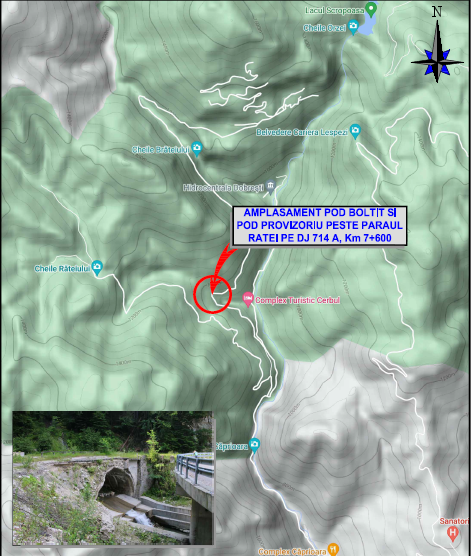 Amplasamentul lucrărilor de intervențiicoordonatele geografice ale amplasamentului proiectului, care vor fi prezentate sub formă de vector în format digital cu referință geografică, în sistem de proiecție națională Stereo 1970;	Planurile cu amplasamentul proiectului sunt anexate acestui memoriu în Anexa nr.1, iar coordonatele Stereo 1970 sunt anexate acestui memoriu în Anexa nr. 3. detalii privind orice variantă de amplasament care a fost luată în considerare.	Având în vedere specificul lucrărilor proiectate, au fost adoptate soluții tehnice moderne utilizate de obicei pentru acest tip de proiecte. Acestea sunt prezentate în subcapitolul r) detalii privind alternativele care au fost luate în considerare.Descrierea tuturor efectelor semnificative posibile asupra mediului ale proiectului, în limita informațiilor disponibile	Proiectul se referă la demolarea podului vechi de pe 714A Moroeni – Pucheni – Valea Brăteiului, km 7+600 și a variantei provizorii realizate pentru perioada de execuție a podului nou, ca urmare a finalizării podului nou.Impactul potențial va fi unul moderat-redus în perioada de executie și nesemnificativ în perioada în care elementele ce vor fi demolate își vor înceta existența, în condițiile respectării măsurilor operaționale și a celor generale de protecție a factorilor de mediu prevăzute în acest memoriu. 	Proiectul este amplasat în interiorul interiorul ariei protejate naturale incluse în reteaua ecologică Natura 2000 – ROSCI 0013 Bucegi, pe o lungime de 19.45 m pentru podul vechi și 18.90 m pentru podețul utilizat ca variantă provizorie, pe amplasamentul existent al drumului județean 714A, pe o suprafață de aproximativ 1500 mp.	Proiectul nu afectează habitate și specii protejate, având în vedere că lucrările prevăzute în prezentul proiect se realizează într-o zonă cu activități antropice, care au modificat compoziția vegetală a zonei. În zonă se desfășoară trafic rutier specific activităților de tranzit, pe drumul județean DJ 714A.Impactul potential al proiectului se va manifesta atât in perioada de executie cât și în cea de operare.	Avand in vedere localizarea proiectului si caracteristicile acestuia, nu va exista un impact transfrontalier.A. Surse de poluanți și instalații pentru reținerea, evacuarea și dispersia poluanților în mediuPrincipalele surse de poluare în zona proiectului sunt emisiile atmosferice provenite din gazele de esapament de la autovehicule, precum și apele încărcate cu poluanți specifici traficului rutier, ape colectate de pe partea carosabilă în rețeaua de preluare a apelor pluviale proiectată.Poluanții atmosferici majori, emisi de autovehiculele care tranzitează zona analizată în acest memoriu, includ monoxidul de carbon (CO), oxizii de azot (NOx), particule inhalabile (PM10) și o mare varietate de compuși organici gazosi, în principal hidrocarburi (HC).Protecția calității apelor:Surse de poluanțiDin activitatea specifică de realizare a lucrărilor proiectate pot rezulta ape uzate menajere  de la grupurile sanitare (tip toalete ecologice), amenajate pentru personalul de execuție. Debitul de ape uzate menajere a fost estimat la 0.05 mc/lună, având în vedere că a acestea vor fi amplasate în frontul de lucru.Toalete ecologice vor fi vidanjate periodic, în baza unui contract cu o firmă specializată în vidanjare și igienzarea acestui tip de toalete. Astfel pe amplasamentul proiectului și al organizării de șantier nu vor exista surse generatoare de impact semnificativ asupra calității apelor.În perioada de construcţie principalele surse de poluanţi pentru ape sunt reprezentate de:traficul de şantier spre şi dinspre fronturile de lucru sau zonele din care sunt aduse materialele de construcţie (cariere, balastiere);scurgeri accidentale de substanţe chimice, carburanţi şi uleiuri provenite de la funcţionarea utilajelor implicate în lucrările de construcţie sau datorate manevrării defectuoase a autovehiculelor de transport;În perioada de operare a podului nou de pe DJ 714A pot rezulta ape pluviale conventional curate căzute pe carosabil, cu eventuale scurgeri de hidrocarburi și materiale rezultate din uzura autovehiculelor, cu mențiunea că aceste aspecte se vor desfășura fără legătură cu proiectul de demolare. Stațiile și instalațiile de epurare sau preepurare a apelor uzate prevăzuteNu este cazul, proiectul se referă la dezafectarea elementelor existente ale podului vechi și ale podețului utilizat ca variantă provizorie.Măsuri de protecție a factorului apăÎn perioada de execuție a lucrărilor proiectate, cele mai importante măsuri de protecție a factorului APĂ, sunt cele operaționale privind colectarea apelor uzate specifice de pe amplasamentul proiectului și din zona organizării de șantier.Constructorul trebuie să aibă în vedere măsuri pentru colectarea apelor uzate in perioada de executie, prin asigurarea unui număr optim de toalete ecologice pentru personalul implicat în execuția lucrărilor, în organizarea de șantier și prin vidanjarea lor periodică.Activitățile de realizare a lucrărilor din cadrul proiectului nu vor genera un impact negativ asupra calității apelor și nici asupra apelor de suprafață și/sau ape subterane. Protectia aerului:Surse de poluanțiEmisiile în perioada de execuție a proiectului sunt asociate în principal cu frezarea și dezafectarea componentelor existente ale podului vechi și ale variantei provizorii.Activitățile de execuție care se constituie în surse de poluanți atmosferici sunt:îndepărtarea vegetației spontane pe sectorul afectat de lucrările de demolare;frezarea componentelor existente;dezafectarea componentelor existente.Poluantul specific operațiilor de construcții este constituit de particule în suspensie cu un spectru dimensional larg, încluzând și particule cu dimensiuni aerodinamice echivalente mai mari de 10 µm (pulberi inhalabile, acestea putând afecta sănătatea umană).Emisiile de praf variază de cele mai multe ori substanțial de la o zi la alta, în funcție tipul și extinderea activităților, de operațiile specifice și de condițiile meteorologice.Natura temporară a lucrărilor de execuție le diferențiază de alte surse nedirijate de praf, care au fie un ciclu relativ stationar, atât în ceea ce privește estimarea, cât și controlul emisiilor. Realizarea lucrărilor de construcție constă într-o serie de operații diferite, fiecare cu durata și potentialul propriu de generare a emisiilor atmosferice și a prafului. Emisiile de pe amplasamentul proiectului au un început și un sfârșit care pot fi bine definite, dar variază apreciabil ca intensitate și ritmicitate în interiorul acestor limite, de la o faza la alta a procesului de execuție. Alături de emisiile de particule pot apărea emisii de poluanți specifici gazelor de esapament rezultate de la utilajele cu care se vor executa operațiile și de la vehiculele pentru transportul materialelor. Poluanții caracteristici motoarelor cu ardere internă de tip DIESEL, cu care sunt echipate majoritatea utilajelor și autovehiculelor pentru transport sunt: oxizi de azot (NOx), compuși organici nonmetanici (COVnm), metan (CH4), oxizi de carbon (CO, CO2), amoniac (NH3), particule cu metale grele (Cd, Cu, Cr, Ni, Se, Zn), hidrocarburi policiclice (HAP), bixoid de sulf (SO2).Regimul emisiilor acestor poluanti este, ca și în cazul emisiilor de praf, dependent de nivelul activității și de operațiile specifice, prezentând o variabilitate substanțială de la o zi la alta, de la o fază la alta a procesului de execuție.Sursele specifice de emisie a poluanților atmosferici pentru obiectivul analizat sunt surse la sol sau în apropierea solului (înălțimi efective de emisie de până la 2 m față de nivelul solului), deschise (cele care implică manevrarea pământului) și mobile, caracteristicile surselor și geometria amplasamentului incluzându-le în categoria surselor de suprafață și liniare.Activitățile  specifice de realizare a lucrărilor proiectate nu determină concentrații ridicate ale emisii de poluanți, cu excepția gazelor de esapament rezultate de la vehiculele pentru transportul materialelor și de la utilajele de execuție, însă și acestea se înregistra doar pe perioade limitate în timp și se vor situa sub limita admisibilă.De asemenea, emisiile de poluanți atmosferici corespunzătoare activităților aferente lucrărilor de execuție sunt intermitente.Concentrațiile emisiilor de poluanți depind și de:tipul de motor al vehiculului de transport / utilajului; regimul de functionare:  mers incet, in ralanti, accelerare, decelerare.Emisiile de poluanti rezultate din traficul de șantier sunt greu de controlat deoarece, în afara de factorii mentionați intervin și alti factori:distanța parcursă pe amplasament;timpii de deplasare și manevre;frecvența pe parcursul unei zile.Aplicând factorii de emisie conform metodologiei OMS, au fost estimate, la nivel general, prin metoda simplificată a softului COPERT, emisiile atmosferice de interes pentru următoarele condiții :distanța parcursă în zona șantierului de un mijloc auto: 250 m;timp maxim de deplasare și manevre pe etapă operațională: 15 ÷ 20 minute;tipul de combustibil: motorină;trafic maximpomiri motor – rece/cald;viteza medie: 5 km/h;Au fost identificați ca poluanți de interes: oxizi de azot, oxizi de sulf, pulberi în suspensie, monoxid de carbon.Nivelul estimat al emisiilor pentru perioada de execuție este cuprins in urmatorul interval:monoxid de carbon:			0,08 ÷ 0,18 mg/m3;oxizi de azot (exprimati in N02):	0,04 ÷ 0,08 mg/m3;oxizi de sulf (exprimati in S02):	0,03 ÷ 0,13 mg/m3;pulberi in suspensie: 			0,01  ÷ 0,03 mg/m3;Variația admisa din punct de vedere al reglementărilor legale în vigoare privind emisiile de poluanți este următoarea:-	monoxid de carbon:			27,0 ÷ 100,25mg/m3;-	oxizi de azot (exprimati in N02):	7.7 ÷ 0.107 mg/m3;-	oxizi de sulf (exprimati in S02):	SLD ÷ 6,72 mg/m3;-	pulberi în suspensie: 		            0,25 ÷  1,82 mg/m3.In perioada de operare a obiectivului propus prin prezentul proiect, activitatea ce se va constitui în sursa de poluare va fi traficul rutier cu emisii reduse de particule și de poluanți specifici gazelor de esapament, ce se constituie într-o sursă liniară nedirijată, fără legătură cu lucrările analizate în acest proiect, deoarece elementele existent își vor înceta existența prin dezafectare și eliminare de pe amplasament.Intervalele pentru emisiile atmosferice au fost estimate la nivel general pentru condițiile prezentate mai sus, orice modificare a acestor condiții, precum și a reglementărilor legale sau a softului utilizat poate determina modificarea acestora.Instalatiile pentru retinerea si dispersia poluantilor in atmosferaSursele de emisii atmosferice, specifice lucrărilor de execuție, datorită caracteristicilor lor, nu pot fi prevăzute cu sisteme de captare sau de evacuare controlată și dirijata a poluanților.Măsuri de protecție a factorului aerMasurile pentru controlul emisiilor de particule sunt măsuri de tip operațional specifice acestui tip de surse. În ceea ce privește emisiile generate de sursele mobile acestea trebuie să respecte prevederile legale în vigoare.Se recomandă următoarele măsuri de protecție a calității aerului:utilizarea echipamentelor, utilajelor și autovehiculelor performante și corespunzătoare;autovehiculele, utilajele și echipamentele utilizate vor fi aduse în stare bună de funcționare și verificate periodic;autovehiculele și utilajele folosite vor respecta normele și prevederile privind emisiile de noxe;utilajele vor fi verificate periodic în ceea ce priveste nivelul de monoxid de carbon și concentrațiile de emisii în gazele de eșapament;utilizarea de prelate sau mijloace acoperite pentru transportul materialelor cu potențial de dispersie în amosferă;reducerea, pe cât posibil a numărului de porniri și opriri ale autovehiculelor utilizate ;evitarea producerii antrenării prafului, pulberilor fine în perioada de execuție.Realizarea lucrărilor proiectate nu va genera un impact negativ semnificativ asupra factorului de mediu aer, în condițiile respectării tuturor măsurilor de limitare și reducere a impactului prevăzute în acest memoriu.Impactul asupra climei și schimbărilor climaticeProiectul nu necesită soluții de reducere a impactului emisiilor GES și de adaptare la schimbările climatice, pentru că specificul său este unul de demolare pentru elementele existente. Astfel va avea un impact extrem de redus asupra climei, neavând potențialul să influențeze schimbări climatice sau variații ale indicatorilor climatici pe amplasament.Lucrările de demolare nu se regăsesc în tabelul nr. 2 din Comunicarea Comisiei Orientări tehnice referitoare la imunizarea infrastructurii la schimbările climatice în perioada 2021-2027, (2021/C 373/01), și este exceptat de la evaluarea detaliată a amprentei de carbon.Atenuarea schimbărilor climaticeAvând în vedere specificul proiectului, emisiile calculate pentru etapa de execuție a lucrărilor de demolaresunt extrem de reduse estimate la un maxim de 0,06 tone de CO2e pentru toată perioada de execuție.Concluzia analizei privind imunizarea climatică, după derularea etapei 1 examinare, a fost că proiectul nu necesită o evaluare detaliată a amprentei de carbon, având în vedere că operarea proiectului generează sub 20000 tone de CO2e/an.Proiectul nu generează un impact suplimentar asupra emisiilor și nu poate influența negativ variabilele climatice, dimpotrivă realizarea lui va susține procesul de atenuare climatică.Proiectul nu implică activități care pot determina creșterea emisiilor GES în zonă, nu va influența în mod semnificativ cererea de energie și include soluții pentru utilizarea surselor regenerabile de energie.Proiectul nu va determina creșterea semnificativă a deplasărilor personale și nici a transportului de marfă.Adaptarea la schimbările climaticeProiectul prevede adoptarea de măsuri pentru adaptarea la schimbările climatice, inclusiv adoptarea de măsuri pentru reducerea emisiilor de gaze cu efect de seră.Punerea în aplicare a proiectului nu va fi afectată de schimbările climatice, pentru că a luat în considerare toate riscurile și a inclus soluții tehnice de adaptare la riscurile generate de schimbările climatice.Proiectul este adaptat la schimbările climatice, iar apariția evenimentelor extreme generate de variabilele climatice nu poate determina riscuri majore de funcționare.Proiectul nu va influența vulnerabilitatea climatică a persoanelor și activelor din vecinătatea sa.Proiectul va avea un impact extrem de redus asupra climei, neavând potențialul să influențeze schimbări climatice sau variații ale indicatorilor climatici pe amplasament.Având în vedere prevederile ghidurilor de bună practică existente privind evaluarea impactului schimbărilor climatice asupra proiectelor de infrastructură, precum și prevederile directivei 2014/52/UE a Parlamentului European și a Consiliului din 16 aprilie 2014 de modificare a Directivei 2011/92/UE privind evaluarea efectelor anumitor proiecte publice și private asupra mediului, am evaluat la nivel sintetic vulnerabilitatea proiectului față de schimbărle climatice.Prezentăm mai jos sinteza analizei de vulnerabilitate pentru proiect.Concluzia acestei analize este că obiectivul a luat în considerare toate aspectele relevante privind reducerea emisiilor GES, atenuarea și adaptarea la schimbările climatice. Astfel obiectivul nu nu prezintă o vulnerabilitate semnificativă la schimbările climatice, ținând cont că au fost incluse toate măsurile și lucrările tehnice pentru tratarea riscurilor climatice identificate și nu necesită alte lucrări suplimentare de protecție și adaptare la schimbările climatice. De asemenea, proiectul nu are capacitatea de a influența semnificativ nivelul emisiilor GES în zona proiectului.Proiectul propus va emite dioxid de carbon (C02), în timpul execuției lucrărilor de demolare, estimate la un maxim de 0.06 tone de CO2e pentru toată perioada de execuție.Proiectul nu va  determina creșterea emisiilor GES în zonăProiectul propus nu implică activități de exploatare a terenurilor, de schimbare a destinației terenurilor sau de silvicultură (de exemplu, despăduriri) care ar putea duce la creșterea emisiilor.Proiectul nu implică activități (de exemplu, împăduriri) care pot actiona ca absorbanți de emisii.Proiectul nu va influența în mod semnificativ cererea de energie. Proiectul nu va determina creșterea sau reducerea semnificativă a deplasărilor personale. Proiectul nu va determina creșterea sau reducerea semnificativă a transportului de marfă. Punerea în aplicare a proiectului nu va fi afectată de schimbările climatice, pentru că a luat în considerare toate riscurile și a inclus soluții tehnice de adaptare la riscurile generate de schimbările climatice.Proiectul este adaptat la schimbările climatice, iar apariția evenimentelor extreme generate de variabilele climatice nu poate determina riscuri majore de funcționare.Proiectul nu va influența vulnerabilitatea climatică a persoanelor și activelor din vecinătatea sa.Protectia impotriva zgomotului si vibratiilor:Surse de zgomot și de vibrațiiÎn etapa de construcţie sursele de zgomot vor avea caracter şi durată temporare, se vor manifesta local şi intermitent. Principalele surse de zgomot vor fi reprezentate de:Traficul auto din zona fronturilor de lucru, de pe drumuri de acces,;Activităţile din fronturile de lucru;Funcţionarea utilajelor antrenate în procesul de construcţie – funcţionarea motoarelor, manipularea şi transportul încărcăturilor.În etapa de operare, sursele principale de zgomot şi vibraţii vor fi generate de circulaţia de la nivelul drumului județean DJ 714A, fără legătură cu proiectul de demolare al elementelor existente pe amplasament – podul vechi și varianta provizorie.Amenajări și dotări pentru protecția împotriva zgomotului și vibrațiilor Lucrările proiectate sunt limitate ca suprafață și perioada de realizare, iar adoptarea măsurilor operaționale în timpul execuției vor limita impactul zgomotului și al vibrațiilor asupra zonelor locuite.Efectele negative ale realizării lucrărilor proiectate vor unele reduse în timpul execuției, având în vedere că se vor lua toate măsurile de protectie a vecinătăților împotriva transmiterii de vibrații și zgomote.Măsuri de protecție împotriva zgomotului și vibrațiilorAvând în vedere că elementele proiectului au fost proiectate astfel încât să asigure protecția împotriva zgomotului, precum și necesitatea adaptării la caracteristicile terenului, nu sunt necesare măsuri suplimentare în afara celor operaționale.În perioada de execuție, se recomandă respectarea următoarelor măsuri operaționale:utilizarea de echipamente/utilaje de lucru moderne care genereaza un nivel de zgomot cat mai micsistemul de absorbtie a zgomotului cu care sunt dotate utilajele trebuie intretinut periodiclucrarile se vor desfasura numai pe timpul zilei (6.00 – 22.00)reducerea vitezei autovehiculelor grele in zona organizarii de santier (conform literaturii de specialitate, viteza scazuta poate reduce nivelul de zgomot cu pana la 5 dB)pentru a limita vibratiile produse de traficul greu, se recomanda ca viteza sa nu depaseasca 20 km/ora la trecerea prin localitatiAlte masuri de reducere a impactului:verificarea si repararea periodica a utilajelor pentru a se incadra in nivelul admisibil de zgomot;santierul va fi imprejmuit si nu se va lucra in timpul orelor de odihna;pentru transportul materialelor de constructie se va evita pe cat posibil traversarea zonelor rezidentiale, iar in cazul in care vor fi traversate localitati, viteza de deplasare va fi limitata la maxim 20 km/ora;În condițiile în care vor fi respectate măsurile specifice de protecție, impactul zgomotului și vibrațiilor va fi unul redus.  Așadar proiectul nu va avea un impact semnificativ negativ în ceea ce privește poluarea fonică din zona analizată, în perioada de execuție.Protecția impotriva radiatiilor:Surse de radiațiiActivitățile ce urmează a se desfășura pe amplasament, precum și elementele proiectului, nu generează și nu conțin surse de radiații calorice, radiații UV sau radiații ionizante.Amenajările şi dotările pentru protecţia împotriva radiaţiilorNu sunt necesare amenajări şi dotări pentru protecţia împotriva radiaţiilor.Protectia solului și a subsolului:Surse de poluanți pentru sol, subsol, ape freatice și de adâncimeSursele potențiale de impact pot proveni din depozitarea necontrolată a deșeurilor ce provin din realizarea lucrărilor proiectate.În scopul menținerii sub control a acestui aspect, deșeurile de construcție rezultate vor fi imediat încărcate și transportate la rampă, neconstituind sursă de poluare a solului, subsolului, apelor freatice sau de adâncime.Deșeurile menajere precum și cele reciclabile vor fi colectate în containere speciale în funcție de cerințele legale privind colectarea și depozitarea deșeurilor, pentru ținerea sub control până la predare in conditii de siguranta.Din modul de evacuare a apelor uzate rezultate se apreciază că nu vor fi poluări ale factorilor de mediu care sa afecteze solul, subsolul și apele freatice, având în vedere că apele uzate menajere vor fi evacuate controlat prin vidanjare periodică, iar alte tipuri de ape uzate în timpul execuției nu vor exista (materialele fiind aduse în zona fronturilor de lucru în starea optimă pentru punere în operă).În etapa de construcţie sursele potenţiale de contaminare/degradare pentru sol, subsol şi ape freatice vor fi reprezentate de:depozitarea necorespunzătoare a utilajelor şi a materialelor de construcţie;gestionarea şi depozitarea necorespunzătoare a deşeurilor rezultate în urma lucrărilor, precum şi a deşeurilor de tip menajer rezultate de la personalul implicat în execuţia lucrărilor;traficul vehiculelor şi utilajelor implicate în realizarea obiectivului. Odată cu impurificarea aerului, există posibilitatea ca o anumită cantitate din poluanţii atmosferici (SO2, NOx, metale grele) să ajungă pe sol, putând conduce la modificarea caracteristicilor acestuia;scurgeri accidentale de combustibili, lubrifianţi şi alte substanţe chimice provenite de la autovehiculele şi utilajele implicate în realizarea lucrărilor de construcţie sau de la depozitarea necorespunzătoare a acestora;depunerea pulberilor prăfoase rezultate din lucrările de demolare, încărcare, transport;gestionarea necorespunzătoare a apelor uzate menajere şi tehnologice rezultate pe amplasamentul fronturilor de lucru.În etapa de operare nu vor exista surse potenţiale de poluare generate de lucrările de demolare.Impact fizic si mecanic asupra soluluiÎn perioada de execuție se vor efectua lucrări care pot afecta orizonturile superficiale ale solului, însă deoarece zona este deja afectată de un obiectiv existent, respectiv podul vechi și varianta provizorie, considerăm că impactul asupra acestui factor este unul nesemnificiativ.Lucrările şi dotările pentru protecţia solului şi a subsoluluiAvând în vedere specificul proiectului, nu sunt necesare lucrări și amenajări suplimentare față de respectarea măsurilor operaționale, pentru protecția solului și a subsolului.Măsuri de diminuare a impactuluiÎn vederea reducerii impactului se vor limita lucrările la zona afectată de proiect, astfel încât impactul să fie unul minim. De asemenea, se va asigura depozitarea controlată a deșeurilor în perioada de execuție.În conformitate  cu prevederile legale, stipulate în OUG nr. 92/2021 privind regimul deșeurilor, deșeurile din construcții și demolări vor fi colectate selectiv, în vederea trimiterii la recuperare a deșeurilor reciclabile și a eliminării deșeurilor care nu mai pot fi refolosite.Prin lucrările prevăzute a fi efectuate se preconizează realizarea unei protecții sigure a solului și subsolului de pe amplasament.Realizarea lucrărilor proiectate nu va genera un impact negativ asupra solului, subsolului și apelor freatice sau de adâncime, în condițiile respectării măsurilor specifice de protecție.Protectia ecosistemelor terestre si acvatice:Identificarea arealelor sensibile din punct de vedere al biodiversității ce pot fi afectate de proiectProiectul este amplasat în interiorul interiorul ariei protejate naturale incluse în reteaua ecologică Natura 2000 – ROSCI 0013 Bucegi, pe o lungime de 19.45 m pentru podul vechi și 18.90 m pentru podețul utilizat ca variantă provizorie, pe amplasamentul existent al drumului județean 714A, pe o suprafață de aproximativ 1500 mp.  Amplasamentul lucrărilor de intervențiiPrezentarea sumară a informațiilor privind caracteristicile ariei ROSCI0013 Bucegi sunt prezentate în capitolul XIII.Suprafața de teren afectată de lucrări este situată în extravilanul comunei Moroeni, județul Dâmbovița, și are categoria de Cai de comunicație rutiera.În baza analizelor preliminare de mediu, proiectul nu afectează areale sensibile sau zone cu potențial optim pentru utilizarea ca habitate de către speciile protejate.Surse potențiale de poluare a florei si fauneiÎn perioada de construcție sursele potențiale de poluare a florei și faunei sunt următoarele:Traficul de șantier prin transportul de materii prime, prin generarea de poluanți specifici mijloacelor de transport (NOx, SO, SO2, CO, metale grele, pulberi).Utilajele și mijloacele de construcție prin activitatea desfășurată în cadrul fronturilor de lucru produc: poluanți (NOx, SO, SO2, CO, metale grele, pulberi).Accidentele rezultate ca urmare a traficului de santier prin generarea de scurgeri de carburanți, uleiuri care dacă se scurg pe sol pot afecta flora specifică amplasamentului.Având în vedere specificul proiectului respectiv realizarea lucrărilor de demolare, nu va fi necesară amenajarea unei organizări de șantier, deoarece lucrările se vor realiza cu dezafectarea și eliminarea de pe amplasament a elementelor podului vechi existent și a variantei provizorii. Unul din cele mai importante fenomene care afectează speciile vegetale este prezența prafului pe suprafața frunzelor aflate la marginea zonelor de lucru ale șantierului. Acest fenomen este ținut sub control cu ajutorul stropirilor periodice în scopul reducerii emisiilor de praf. În ceea ce privește interferenta cu fauna, lucrările vor avea un impact extrem de redus asupra speciilor deja obișnuite cu prezența umană din zona proiectului, existând un impact limitat în timp cu potențial mai ridicat în perioada de realizare a lucrărilor de constructie, fapt inevitabil. În susținerea acestei afirmații menționăm că lucrările se desfășoară într-o zonă afectată de prezența antropică frecventă și nu vor afecta populații de specii protejate.Lucrările, dotările și măsurile pentru protecția biodiversității, monumentelor naturii și ariilor protejateAvând în vedere că proiectul nu afectează semnificativ biodiversitatea, nu sunt necesare lucrări speciale de protecție a biodiversității, însă dacă pe parcursul lucrărilor de demolare vor fi identificate situații cu potențial de impact asupra biodiversității, Beneficiarul împreună cu Antreprenorul vor anunța autoritățile competente și vor implementa de urgență măsuri suplimentare pentru limitarea impactului.Proiectul  nu implică defrisări.În scopul protecţiei componentelor de biodiversitate în etapa de execuţie sunt prevăzute următoarele măsuri:Delimitarea clară a frontului de lucru pentru a minimiza petrurbarea inutilă a unor suprafeţe suplimentare celor necesare desfăşurării activităţilor prevăzute în proiect;Pentru reducerea emisiilor de particule generate de traficul/ lucrările de şantier, în perioadele lipsite de precipitaţii, se vor desfăşura activităţi de umectare a drumurilor de acces şi a altor suprafeţe pe care acţionează eroziunea eoliană;În perioada construcţiei se va evita menţinerea deschisă a oricăror bazine, şanţuri, săpături pentru fundaţii etc., în care exemplarele de amfibieni şi reptile pot să rămână captive. Aceste potenţiale capcane trebuie inventariate şi inspectate periodic pentru evitarea producerii de victime.Ținând cont de cele menționate, impactul asupra biodiversității, va fi unul  redus în perioada de execuție a lucrărilor și nesemnificativ în perioada de operare a proiectului.De aceea respectarea măsurilor operaționale, prevăzute pentru protecția factorilor de mediu, este recomandată și pentru protecția ecosistemelor locale.Activitatea de defrișareProiectul  nu implică defrisări.Menționăm că în zonă poate fi identificată doar vegetație crescută spontan în zone afectate de activități antropice, această vegetație fără valoare conservativă trebuie curățată pentru realizarea lucrărilor de demolare, însă suprafețele care vor fi curățate nu au în componență specii protejate sau de interes comunitar.De asemenea, trebuie respectate următoarele măsuri generale, extrem de importante pentru a se asigura că impactul asupra speciilor protejate este unul redus :Instruirea personalului care realizează lucrările de întreținere privind identificarea și protejarea speciilor din zona proiectului;Inspectarea zonei proiectului și monitorizarea specifică perioadei de operare pentru identificarea exemplarelor care ar putea să utilizeze zone din apropierea proiectului în situații excepționale pentru odihnă, adăpost sau ca urmare a unui pericol potențial;Respectarea graficelor de execuție a lucrărilor de mentenanță;Interzicerea capturării speciilor protejate, a colectării de ouă sau indivizi juvenili;Interzicerea distrugerii habitatelor specifice acestor specii;Chiar dacă pe amplasamentul proiectului sau în imediata apropiere nu au fost identificate zone de hrănire, de odihnă, de cuibărit și nici zone cu potențial de utilizare în acest sens, se recomandă realizarea lucrărilor la un nivel redus în perioada iunie – august, deoarece aceasta este perioada de cuibărit optimă pentru majoritatea speciilor de păsări. De asemenea, se recomandă activități de identificare vizuală a amfibienilor imediat după perioade ploioase, pentru a identifica eventuale situații de risc și luarea măsurilor specifice de protecție și relocare, cu ajutorul unui specialist biolog.Protectia asezarilor umane si a altor obiective de interes public:Identificarea obiectivelor de interes public, distanţa faţă de aşezările umane, respectiv faţă de monumente istorice şi de arhitectură, alte zone asupra cărora există instituit un regim de restricţie, zone de interes tradiţionalAmplasamentul prezentului proiectului este afectat deja de activități antropice. Având în vedere că zonele lucrărilor de intervenție sunt amplasate la o distanță considerabilă de zonele locuite, în perioada de executie a lucrarilor locuitorii nu vor fi deranjati de emisiile de substante poluante si de nivelul de zgomot. 	Impactul asupra asezarilor umane si altor obiective de interes public va fi unul extrem de redus in perioada de executie. În zona proiectului nu au fost identificate monumente, obiective istorice sau situri arheologice.Proiectul nu afecteaza zone locuite.Lucrările, dotările şi măsurile pentru protecţia aşezărilor umane şi a obiectivelor protejate şi/sau de interes publicÎn perioada execuţiei lucrărilor de construcţie vor fi stabilite reguli care să asigure siguranţa circulaţiei în interiorul şi în vecinătatea şantierului pentru a se evita accidentele care s-ar putea produce între utilajele de construcţie şi participanţii la traficul din zona şantierului. Prevenirea și gestionarea deșeurilor generate pe amplasament în timpul realizării proiectului/în timpul exploatării, inclusiv eliminarea:Generarea deseurilor, in special pentru perioada de executie a lucrarilor de demolare, reprezinta o sursa cu impact potențial semnificativ asupra mediului din zona de amplasament, doar dacă nu sunt respectate măsurile prevăzute în legislația privind managementul deșeurilor.Evidența gestiunii deșeurilor se realizează pe baza listei naționale de deșeuri acceptate pentru fiecare clasă de deșeuri prezentată în H.G. nr. 856/2002.		Lista deșeurilor (clasificate și codificate în conformitate cu prevederile legislației europene și naționale privind deșeurile), cantități de deșeuri generatePerioada de execuțieÎn urma activităților de execuție a lucrărilor pot rezulta următoarele tipuri de deșeuri:Menționăm că toate codurile de deșeu prezentate mai sus se regăsesc atât în legislația națională, cât și în Decizia Comisiei 200/532/ CE.Programul de prevenire și reducere a cantităților de deșeuri generateDeseurile rezultate vor fi tinute strict sub control printr-o depozitare corespunzatoare. Se vor evita efectele negative asupra factorilor de mediu sensibili: sol si apa subterana. Dupa terminarea lucrarilor, constructorul va asigura curatenia spatiilor de desfasurare a activitatilor prin supravegherea dirigintelui de santier. Materialul rezultat va fi incarcat prin mijloace mecanice in mijloacele de transport si evacuat de pe amplasament. Lucrarile de demolare nu vor introduce alte efecte negative suplimentare, fata de situatia existenta asupra factorilor de mediu: solul, microclimatul, ape de suprafata, vegetatie, fauna, sau din punct de vedere al zgomotului si peisajului. Având în vedere că nu există operatori economici cu activități în imediata apropiere a proiectului, iar administratorul drumului județean DJ 714A are obligativitatea să încheie contracte cu firme specializate în colectarea și evacuarea deșeurilor rezultate pe amplasamentul proiectului, considerăm că impactul deșeurilor asupra factorilor de mediu va fi unul extrem de redus.Gospodarirea substantelor si preparatelor chimice periculoase:Substanţele şi preparatele chimice periculoase utilizate şi/sau produseExecutia lucrarilor proiectate implica utilizarea unor materiale care prin compozitie sau prin efectele potentiale asupra sanatatii angajatilor sunt incadrate in categoria substantelor toxice si periculoase. Aceste substante si materiale sunt:combustibil pentru functionarea utilajelor si vehiculelor de transport;lubrifianti (uleiuri motor, vaselina etc.);vopsele.aditivi de mixturi asfaltice şi bitum utilizate în lucrările de asfaltare.Managementul acestor substanţe se va face cu respectarea legislaţiei în vigoare şi a indicaţiilor de pe ambalajele acestor produse, precum şi din fişele cu date de securitate care însoţesc produsele.Modul de gospodărire a substanţelor şi preparatelor chimice periculoase şi asigurarea condiţiilor de protecţie a factorilor de mediu şi a sănătăţii populaţieiPentru a asigura utilizarea acestor produse in conditii de siguranta pentru mediu si sanatatea umana vor fi respectate toate normele si reglementarile specifice ale lucrarilor.	Alimentarea cu combustibil a utilajelor se va face in statii special amenajate in acest sens, iar furnizarea materialelor pe frontul de lucru se va face respectand toate normele si reglementarile in vigoare.	Schimbarea lubrifiantilor se va efectua in ateliere specializate, unde se vor realiza si schimburile de uleiuri hidraulice si de transmisie.	Utilajele si echipamentele folosite vor fi aduse in stare normala de functionare avand efectuate reviziile tehnice si schimburile de ulei in ateliere specializate.Pe amplasamentul proiectului nu se vor realiza activități de alimentare cu combustibil sau de schimbare a lubrifianților.	In contextul in care constructorul isi va desfasura activitatea conform reglementarilor in vigoare, efectele si riscurile utilizarii combustibililor si lubrifiantilor nu vor avea un impact semnificativ asupra factorilor de mediu.B. Utilizarea resurselor naturale, in special a solului, a terenurilor, a apei si a biodiversitatii	Având în vedere specificul lucrărilor, respectiv demolarea elementelor existente pe amplasament, nu vor fi utilizate resurse naturale.Descrierea aspectelor de mediu susceptibile a fi afectate în mod semnificativ de proiectimpactul asupra populaţiei, sănătăţii umane, biodiversității (acordând o atenție specială speciilor și habitatelor protejate), conservarea habitatelor naturale, a florei și a faunei sălbatice, terenurilor, solului, folosinţelor, bunurilor materiale, calităţii şi regimului cantitativ al apei, calităţii aerului, climei (de exemplu, natura și amploarea emisiilor de gaze cu efect de seră), zgomotelor şi vibraţiilor, peisajului şi mediului vizual, patrimoniului istoric şi cultural şi asupra interacţiunilor dintre aceste elemente; natura impactului (adică impactul direct, indirect, secundar, cumulativ, pe termen scurt, mediu şi lung, permanent şi temporar, pozitiv şi negativ); Impactul potential a fost analizat atat in perioada de executie a lucrărilor, precum si in cea de operare a obiectivului modernizat/extins, au fost analizate și caracteristicile proiectului, factorii asupra cărora acționează, precum și măsurile de evitare, limitare și reducere a impactului semnificativ asupra factorilor de mediu.Impactul proiectului va fi unul redus-moderat în perioada de execuție și redus în perioada de operare, în condițiile respectării măsurilor operaționale specifice, precum și a celor stabilite în actul de reglementare privind protecția mediului.Având în vedere localizarea proiectului și caracteristicile acestuia nu va exista un impact transfrontalier.Poluarea manifestată în perioada de execuție se datorează traficului zilnic de santier și functionării utilajelor și echipamentelor.Prezentăm mai jos o scurtă descriere a impactului potențial, cu luarea în considerare a următorilor factori: impactul asupra populaţiei, sănătăţii umane, biodiversității, conservarea habitatelor naturale, a florei și a faunei sălbatice, terenurilor, solului, folosinţelor, bunurilor materiale, calităţii şi regimului cantitativ al apei, calităţii aerului, climei, zgomotelor şi vibraţiilor, peisajului şi mediului vizual, patrimoniului istoric şi cultural şi asupra interacţiunilor dintre aceste elemente; natura impactului (adică impactul direct, indirect, secundar, cumulativ, pe termen scurt, mediu şi lung, permanent şi temporar, pozitiv şi negativ)Impact asupra populatiei si sănătăţii umane, conservarii terenurilor, solului, folosinţelor, bunurilor materialeRealizarea lucrarilor poate avea un posibil impact excepționalasupra populatiei aflate in zona de influenta, impact datorat traficului de santier si emisiilor acestuia, insa impactul este temporar limitat în timp, având în vedere că lucrările se vor realiza în baza unui grafic de execuție a lucrărilor.		Populația nu va fi afectată prin expunerea la poluanții emiși în atmosferă, în condițiile respectării măsurilor specifice pentru protecția calității aerului și pentru protecția împotriva zgomotului.	Impactul asupra așezărilor umane și altor obiective de interes public va fi unul  redus în perioada de execuție. În perioada de execuție se vor efectua lucrări care pot afecta orizonturile superficiale ale solului, însă deoarece zona este deja afectată de activități antropice, considerăm că impactul asupra solului va fi unul nesemnificiativ.In ceea ce privește afectarea folosințelor și bunurilor materiale, acestea nu vor fi afectate.Sursele de poluanți sunt prezentate în capitolul VI.5 Protecția solului și subsolului și în capitolul VI.7 Protecția asezarilor umane si a altor obiective de interes public.Impactul asupra biodiversității și conservarea habitatelor naturale, a florei și a faunei sălbatice,Activitățile prevăzute prin acest proiect nu vor afecta negativ ecosistemele terestre şi acvatice de pe amplasament, având în vedere că suprafețele de pe amplasament sunt afectate de activități antropice și au suferit modificări secundare.De asemenea, impactul asupra habitatelor naturale, a florei și faunei va fi unul redus, ținând cont că proiectul se desfășoară într-o zona afectată de trafic rutier de tranzit.Sursele potențiale și efectele asupra biodiversității sunt prezentate detaliat în cadrul capitolului VI.6 Protecția ecosistemelor terestre și acvatice.Impactul asupra calității şi regimului cantitativ al apei, În perioada de execuție a lucrărilor se apreciază că emisiile de substanțe poluante provenite de la traficul de șantier, de la lucrările de demolare, sunt în valori nesemnificative, nu pot ajunge direct sau indirect în ape de suprafata sau subterane, așadar nu vor modifica încadrarea în categorii de calitate a apei și nu vor influența regimul cantitativ al apei în zona proiectului.În perioada de operare nu se va înregistra un impact semnificativ, iar realizarea proiectului nu va afecta regimul natural de scurgere și nici regimul calitativ și cantitativ al apei, având în vedere tipologia proiectului.Sursele de poluanți sunt prezentate în capitolul VI.1 Protecția calității apelor.Impactul asupra calitatii aerului si climeiProiectul va avea un impact moderat-redus asupra calității aerului, în special în perioada de execuție a lucrărilor, având în vedere că lucrările proiectate se extind pe o suprafață limitată.Informații despre sursele de poluare sunt prezentate în capitolul VI.2 Protecția aerului.Execuția lucrărilor poate avea temporar pe durata desfășurării, un impact redus local asupra calității aerului.Emisiile poluante vor avea valori nesemnificative și nu vor influența caracteristicile climei în zona proiectului. Impactul asupra zgomotului şi vibraţiilorȚinând cont că lucrările proiectate se extind pe o suprafață redusă, considerăm că efectele negative ale realizării lucrărilor proiectate vor fi unele extrem de reduse. Se vor lua toate măsurile de protecție a vecinătăților împotriva transmiterii de vibrații și zgomote, a șocurilor puternice, iar dacă în timpul monitorizărilor specifice se va descoperi depășirea limitelor prevăzute în legislație, se vor prevedea măsuri suplimentare.În condițiile în care vor fi respectate măsurile operaționale de protecție, impactul va fi unul nesemnificativ.  Sursele de zgomot și vibrații sunt prezentate în cadrul capitolului VI.3 Protecția împotriva zgomotului și vibrațiilor.Impactul asupra peisajului şi mediului vizual, patrimoniului istoric şi cultural 	Având in vedere tipologia proiectului, precum și amplasarea, impactul asupra peisajului şi mediului vizual, patrimoniului istoric şi cultural va fi unul nesemnificativ.Impactul cumulatÎn acest moment nu au fost identificate proiecte care să genereze impact cumulativ și să se suprapună ca execuție cu proiectul analizat în acest memoriu.Activitatea de realizarea a lucrărilor de demolare se poate cumula ca impact cu traficul existent pe drumul național DJ714A. În cazul puțin probabil în care execuția proiectului se va suprapune peste perioada de execuție a altor proiecte, impactul cumulat va fi unul moderat, care va fi tinut sub control prin măsuri operaționale de execuție a lucrărilor.extinderea impactului (zona geografică, numărul populaţiei/habitatelor/speciilor afectate); Impactul lucrărilor proiectate va avea o extindere locală, ce se va manifesta doar în imediata apropiere a proiectului mai ales în perioada de execuție a lucrărilor. Populația poate fi afectată doar temporar în perioada de execuție și numai dacă nu sunt respectate măsurile operaționale specifice.magnitudinea şi complexitatea impactului; Magnitudinea impactului proiectului este diferită în funcție de procesele tehnologice, de condițiile atmosferice, de numărul de utilaje și echipamente utilizate în execuția lucrărilor, însă la nivel global aceasta va fi una limitată.probabilitatea impactului; Probabilitatea impactului este prezentată în subcapitolul de impact pentru fiecare factor de mediu care poate fi afectat de execuția lucrărilor. Proiectul va avea un impact specific lucrărilor de demolare.durata, frecvenţa şi reversibilitatea impactului; Identificarea nivelului de impact este prezentată în subcapitolul de impact pentru fiecare factor de mediu care poate fi afectat de execuția lucrărilor. Proiectul va avea un impact specific lucrărilor de demolare.Impactul lucrărilor proiectate va fi temporar în anumite intervale de timp din perioada de executie, impactul va fi variabil și reversibil.măsurile de evitare, reducere sau ameliorare a impactului semnificativ asupra mediului; Măsuri de protecție a factorului apăÎn perioada de execuție a lucrărilor proiectate, cele mai importante măsuri de protecție a factorului APĂ, sunt cele operaționale privind colectarea apelor uzate specifice de pe amplasamentul proiectului și din zona organizării de șantier.Constructorul trebuie să aibă în vedere măsuri pentru colectarea apelor uzate in perioada de executie, prin asigurarea unui număr optim de toalete ecologice pentru personalul implicat în execuția lucrărilor, în organizarea de șantier și prin vidanjarea lor periodică.Măsuri de protecție a factorului aerMasurile pentru controlul emisiilor de particule sunt măsuri de tip operațional specifice acestui tip de surse. În ceea ce privește emisiile generate de sursele mobile acestea trebuie să respecte prevederile legale în vigoare.Se recomandă următoarele măsuri de protecție a calității aerului:utilizarea echipamentelor, utilajelor și autovehiculelor performante și corespunzătoare;autovehiculele, utilajele și echipamentele utilizate vor fi aduse în stare bună de funcționare și verificate periodic;autovehiculele și utilajele folosite vor respecta normele și prevederile privind emisiile de noxe;utilajele vor fi verificate periodic în ceea ce priveste nivelul de monoxid de carbon și concentrațiile de emisii în gazele de eșapament;utilizarea de prelate sau mijloace acoperite pentru transportul materialelor cu potențial de dispersie în amosferă;reducerea, pe cât posibil a numărului de porniri și opriri ale autovehiculelor utilizate ;evitarea producerii antrenării prafului, pulberilor fine în perioada de execuție.Măsuri de protecție împotriva zgomotului și vibrațiilorÎn perioada de execuție, se recomandă respectarea următoarelor măsuri operaționale:utilizarea de echipamente/utilaje de lucru moderne care genereaza un nivel de zgomot cat mai micsistemul de absorbtie a zgomotului cu care sunt dotate utilajele trebuie intretinut periodiclucrarile se vor desfasura numai pe timpul zilei (6.00 – 22.00)reducerea vitezei autovehiculelor grele in zona organizarii de santier (conform literaturii de specialitate, viteza scazuta poate reduce nivelul de zgomot cu pana la 5 dB)pentru a limita vibratiile produse de traficul greu, se recomanda ca viteza sa nu depaseasca 20 km/ora la trecerea prin localitatiAlte masuri de reducere a impactului:verificarea si repararea periodica a utilajelor pentru a se incadra in nivelul admisibil de zgomot;santierul va fi imprejmuit si nu se va lucra in timpul orelor de odihna;pentru transportul materialelor de constructie se va evita pe cat posibil traversarea zonelor rezidentiale, iar in cazul in care vor fi traversate localitati, viteza de deplasare va fi limitata la maxim 20 km/ora;Măsuri de diminuare a impactului sol subsolÎn vederea reducerii impactului se vor limita lucrările la zona afectată de proiect, astfel încât impactul să fie unul minim. De asemenea, se va asigura depozitarea controlată a deșeurilor în perioada de execuție.În conformitate  cu prevederile legale, stipulate în OUG nr. 92/2021 privind regimul deșeurilor, deșeurile din construcții și demolări vor fi colectate selectiv, în vederea trimiterii la recuperare a deșeurilor reciclabile și a eliminării deșeurilor care nu mai pot fi refolosite.Prin lucrările prevăzute a fi efectuate se preconizează realizarea unei protecții sigure a solului și subsolului de pe amplasament.Măsuri pentru protecția biodiversitățiiÎn scopul protecţiei componentelor de biodiversitate în etapa de execuţie sunt prevăzute următoarele măsuri:Delimitarea clară a frontului de lucru pentru a minimiza petrurbarea inutilă a unor suprafeţe suplimentare celor necesare desfăşurării activităţilor prevăzute în proiect;Pentru reducerea emisiilor de particule generate de traficul/ lucrările de şantier, în perioadele lipsite de precipitaţii, se vor desfăşura activităţi de umectare a drumurilor de acces şi a altor suprafeţe pe care acţionează eroziunea eoliană;În perioada construcţiei se va evita menţinerea deschisă a oricăror bazine, şanţuri, săpături pentru fundaţii etc., în care exemplarele de amfibieni şi reptile pot să rămână captive. Aceste potenţiale capcane trebuie inventariate şi inspectate periodic pentru evitarea producerii de victime.De asemenea, trebuie respectate următoarele măsuri generale, extrem de importante pentru a se asigura că impactul asupra speciilor protejate este unul redus :Instruirea personalului care realizează lucrările de întreținere privind identificarea și protejarea speciilor din zona proiectului;Inspectarea zonei proiectului și monitorizarea specifică perioadei de operare pentru identificarea exemplarelor care ar putea să utilizeze zone din apropierea proiectului în situații excepționale pentru odihnă, adăpost sau ca urmare a unui pericol potențial;Respectarea graficelor de execuție a lucrărilor de mentenanță;Interzicerea capturării speciilor protejate, a colectării de ouă sau indivizi juvenili;Interzicerea distrugerii habitatelor specifice acestor specii;Chiar dacă pe amplasamentul proiectului sau în imediata apropiere nu au fost identificate zone de hrănire, de odihnă, de cuibărit și nici zone cu potențial de utilizare în acest sens, se recomandă realizarea lucrărilor la un nivel redus în perioada iunie – august, deoarece aceasta este perioada de cuibărit optimă pentru majoritatea speciilor.De asemenea, se recomandă activități de identificare vizuală a amfibienilor imediat după perioade ploioase, pentru a identifica eventuale situații de risc.Lucrările, dotările şi măsurile pentru protecţia aşezărilor umane şi a obiectivelor protejate şi/sau de interes publicÎn perioada execuţiei lucrărilor de construcţie vor fi stabilite reguli care să asigure siguranţa circulaţiei în interiorul şi în vecinătatea şantierului pentru a se evita accidentele care s-ar putea produce între utilajele de construcţie şi participanţii la traficul din zona şantierului. Totodată se va propune limitarea traseelor de deplasare a utilajelor mari în zonele locuite.În etapa de execuţie se propun următoarele măsuri:Informarea cetăţenilor din zonă cu privire la programul lucrărilor;Curăţarea zilnică a căilor de acces în vecinătatea zonelor de lucru şi întreţinerea acestor drumuri;Protecţia şi semnalizarea zonelor de lucru, cu marcaje clare privind limita de siguranţă în perimetrul lucrărilor;Interzicerea accesului în zonele de lucru pentru persoanele neautorizate;Utilizarea de vehicule, echipamente şi utilaje noi, conforme din punct de vedere tehnic cu cele mai bune tehnologii existente;natura transfrontieră a impactului.	Proiectul nu se încadrează în anexa nr. I la Convenția privind evaluarea impactului asupra mediului în context transfrontieră, adoptată la Espoo la 25 februarie 1991, ratificată prin Legea nr. 22/2001, cu completările ulterioare. Zona ce face obiectul interventiilor din cadrul proiectului este amplasată la o distanță de peste 172 km față de cea mai apropiată graniță națională, respectiv granița de sud a României cu Bulgaria.Prevederi pentru monitorizarea mediului:Lucrările proiectate nu vor introduce alte efecte negative suplimentare, față de situația existentă asupra factorilor de mediu în perioada de execuție, iar în perioada de exploatare a obiectivului impactul asupra mediului va fi unul preponderent pozitiv, deoarece prin realizarea proiectului calitatea factorilor de mediu se va imbunătăți semnificativ. Se recomandă monitorizarea urmatoarele aspecte de mediu: aer, apă, zgomot, deșeuri. Aceasta monitorizare va fi efectuată în perioada de execuție a lucrărilor de Antreprenor prin firme autorizate, iar în perioada de operare de către Beneficiarul lucrării prin firme autorizate pe baza recomandărilor și a condițiilor stabilite de Autoritatea competentă pentru protecția mediului – APM Brașov în actul administrativ de reglementare.Perioada de execuțiePentru monitorizarea componentelor de mediu pe perioada de execuție a lucrărilor se recomandă următorul plan de monitorizare:Perioada de operareNu este cazul, pentru că proiectul se referă la lucrările de demolare a podului vechi și a variantei provizorii, ca urmare a finalizării podului nou.Legătura cu alte acte normative și/sau planuri/programe/strategii/documente de planificareA. Justificarea încadrării proiectului, după caz, în prevederile altor acte normative naţionale care transpun legislaţia comunitară (IED, SEVESO, Directiva-cadru apă, Directiva-cadru aer, Directiva-cadru deşeuri etc.)Nu este cazul B. se va mentiona planul/programul/strategia/documentul de programare/planificare din care face proiectul, cu indicarea actului normativ prin care a fost aprobat.Nu este cazul Lucrări necesare organizării de șantier:Având în vedere specificul proiectului respectiv realizarea lucrărilor de demolare, nu va fi necesară amenajarea unei organizări de șantier, deoarece lucrările se vor realiza cu dezafectarea și eliminarea de pe amplasament a elementelor podului vechi existent și a variantei provizorii. Lucrări de refacere a amplasamentului la finalizarea investiției, în caz de accidente și/sau la încetarea activității, în măsura în care aceste informații sunt disponibile:Nu este cazul, pentru că proiectul se referă la lucrările de demolare a podului vechi și a variantei provizorii, ca urmare a finalizării podului nou.Anexe Anexa nr. 1 – Plan de incadrare in zona;Anexa nr. 2 – Plan de situatie ;Anexa nr. 3 – Tabel Coordonate Stereo 1970 ;Anexa nr. 4 – Anexa nr. 3C din Ordinul nr. 1682/2023.Informatii despre ariile naturale protejate Natura 2000Descrierea succintă a proiectului și distanța față de ariile naturale protejate de interes comunitarProiectul se referă la demolarea podului vechi de pe 714A Moroeni – Pucheni – Valea Brăteiului, km 7+600 și a variantei provizorii realizate pentru perioada de execuție a podului nou, ca urmare a finalizării podului nou.Amplasamentul podului existent vechi și al variantei provizorii este în interiorul ariei ROSCI0013 – Bucegi, pe aliniamentul existent al drumului județean DJ 714A inclus în aria menționată.Proiectul este amplasat în interiorul ariilor protejate incluse în rețeaua ecologică europeană Natura 2000 ROSCI0013 – Bucegi, ocupând o suprafață de aproximativ 1500 mp, suprafață ocupată și în prezent de elemente ale podului existent și de podețul utilizat ca variantă provizorie. Menționăm că scopul proiectului este dezafectarea elementelor podului vechi și ale variantei provizorii pentru a scoate din cadrul natural aceste elemente antropice.În raport cu suprafața totală a siturilor protejate, proiectul ocupă în prezent o suprafață de aproximativ 0.0003877612% din ROSCI0013.Terenul pe care se realizează proiectul este situat pe teritoriul administrativ al comunei Moroeni, județul Dâmbovița, și are categoria de folosință de Cai de comunicație rutiera. 	Pe amplasamentul proiectului si in apropierea acestuia nu au fost identificate habitate protejate sau optime pentru utilizare din punct de vedere a speciilor protejate.În urma analizei preliminare, proiectul nu afectează areale sensibile sau zone cu potențial optim pentru utilizarea ca habitate de către speciile protejate. De asemenea, nu au fost identificate specii protejate în zona sau în apropierea proiectului.Conform deciziei etapei de evaluare inițială proiectul propus intră sub incidenţa prevederilor OUG nr. 57/2007 privind regimul ariilor naturale protejate, conservarea habitatelor naturale, a florei şi a faunei sălbatice, cu modificările şi completările ulterioare.Numele si codul ariilor naturale protejate de interes comunitarROSCI0013 – Bucegi Prezenta si efectivele/suprafetele acoperite de specii si habitate de interes comunitar in zona proiectuluiZona in care se desfasoara proiectul este afectată de traficul rutier specific activităților de tranzit pe drumul județean DJ 714A.	Pe amplasamentul proiectului si in apropierea acestuia nu au fost identificate habitate protejate sau optime pentru utilizare din punct de vedere a speciilor protejate. De asemenea, nu au fost identificate specii protejate în apropierea amplasamentului proiectului.Prezentarea sumara a caracteristicilor ariei ROSCI0013 – BucegiTipuri de habitate prezente in sit si evaluarea sitului conform formularului standardSpecii prevazute la art. 4 din Directiva 2009/147/CE, specii enumerate in anexa II la Directiva 92/43/CEE si evaluarea sitului, conform formularului standardCaracteristici generale ale situluiPrintre amenintările și presiunile majore identificate la nivelul ariei se numără următoarele:  Cresterea animalelorFurajareImbunatatirea accesului in zonaZone urbanizate, habitare umana (locuinte umane)Zone industriale sau comercialeLuare/prelevare de plante terestre, in generalPradarea statiunilor floristice (rezervatiile floristice)Focul si combaterea incendiilorAșadar traficul rutier și infrastructura rutieră din zonă nu sunt identificate printre amenințările și presiunile majore pentru această arie protejată.Se va preciza dacă proiectul propus nu are legătură directă cu sau nu este necesar pentru managementul conservării ariei naturale protejate de interes comunitarProiectul nu are o legătură directă cu activitățile de management al conservării ariilor naturale protejate de interes comunitar.Lucrările de construcție sunt necesare pentru dezafectarea podului vechi și a variantei provizorii ca urmare a finalizării podului nou.Estimarea Impactului potential al proiectului asupra speciilor si habitatelor din ariile naturale protejata de interes comunitarActivitatile prevazute prin acest proiect nu vor afecta ecosistemele protejate, dar exista posibilitatea aparitiei unui impact relativ redus si local, pe perioada executiei lucrărilor.Acest impact va fi limitat prin respectarea măsurilor operaționale, iar în situația puțin probabilă de apariție a unui impact mai mare se vor implementa de urgență măsuri suplimentare de reducere și limitare a impactului. Impactul asupra speciilor protejate si a habitatelor prioritare va fi unul extrem de redus, avand in vedere ca zona afectată de proiect este una extrem de redusă, amplasamentul proiectului este afectat de existenta drumului județean DJ 714A și traficul de tranzit de pe acesta, iar în apropierea acestuia nu au fost identificate habitate prioritare si nici habitate optime pentru utilizarea de catre speciile protejate.Avand in vedere ca respectarea masurilor operationale este obligatorie, estimam ca realizarea obiectivului nu va genera un impact semnificativ in perioada de executiea lucrărilor de demolare.e.1) Identificarea şi estimarea impactuluiPunctele a) – g) din Anexa 3A,  sunt prezentate în tabelul completat conform Anexei 3 C din Ordinul 1682/2023.Tabelul nr. 4 Identificarea relaţiilor cauză – efecte – impacturiTabelul nr. 5 Estimarea impactului potențial al PP-ului asupra speciilor şi habitatelor pentrucare ANPIC a fost desemnatăTabelul nr. 6 Analiza impactului cumulative.2) Identificarea incertitudinilorTabelul nr. 7 Incertitudini identificatee.3) Concluziile referitoare la descrierea și cuantificarea impacturilor precum și motivele pentru care este sau nu necesară continuarea procedurii cu trecerea la etapa studiului de evaluare adecvatăpierdere directă prin reducerea suprafeței acoperite de habitat ca urmare a distrugerii sale fizice: Nu este cazul, proiectul nu va afecta direct habitatele și speciile identificate la nivelul formularului standard și la nivelul studiilor de fundamentare ale planului de management. De asemenea, nu va afecta direct speciile protejate și habitatele utilizate de acestea. Lucrările de demolare se vor realiza pe o suprafață de 1500 mp, în zona ocupată și în prezent de drumul județean existent DJ 714A și de elementele sale, cu mențiunea că scopul proiectului este dezafectarea elementelor antropice reprezentate de podul vechi și podețul utilizat ca variantă provizorie.Proiectul nu va determina pierdere directă prin reducerea suprafeței acoperite de habitate ca urmare a distrugerii sale fizice.pierderea habitatului de reproducere, hrănire, odihnă ale speciilor:Nu este cazul, proiectul nu va afecta direct habitatele și speciile identificate la nivelul formularului standard și la nivelul studiilor de fundamentare ale planului de management. De asemenea, nu va afecta direct speciile protejate și habitatele utilizate de acestea. Lucrările de demolare se vor realiza pe o suprafață de 1500 mp, în zona ocupată și în prezent de drumul județean existent DJ 714A și de elementele sale, cu mențiunea că scopul proiectului este dezafectarea elementelor antropice reprezentate de podul vechi și podețul utilizat ca variantă provizorie.Proiectul nu va determina pierderea habitatului de reproducere, hrănire, odihnă ale speciilor.alterare/degradare prin deteriorarea calității habitatului, care conduce la o abundență redusă a speciilor caracteristice sau la modificarea structurii biocenozei (componența speciilor):Nu este cazul, proiectul nu va afecta direct habitatele și speciile identificate la nivelul formularului standard și la nivelul studiilor de fundamentare ale planului de management. De asemenea, nu va afecta direct speciile protejate și habitatele utilizate de acestea. Lucrările de demolare se vor realiza pe o suprafață de 1500 mp, în zona ocupată și în prezent de drumul județean existent DJ 714A și de elementele sale, cu mențiunea că scopul proiectului este dezafectarea elementelor antropice reprezentate de podul vechi și podețul utilizat ca variantă provizorie.Proiectul nu va determina alterare/degradare prin deteriorarea calității habitatelor, care conduce la o abundență redusă a speciilor caracteristice sau la modificarea structurii biocenozei.alterare/degradare prin deteriorarea habitatelor de reproducere, hrănire, odihnă a speciilor:Nu este cazul, proiectul nu va afecta direct habitatele și speciile identificate la nivelul formularului standard și la nivelul studiilor de fundamentare ale planului de management. De asemenea, nu va afecta direct speciile protejate și habitatele utilizate de acestea. Lucrările de demolare se vor realiza pe o suprafață de 1500 mp, în zona ocupată și în prezent de drumul județean existent DJ 714A și de elementele sale, cu mențiunea că scopul proiectului este dezafectarea elementelor antropice reprezentate de podul vechi și podețul utilizat ca variantă provizorie.Proiectul nu va determina alterare/degradare prin deteriorarea habitatelor de reproducere, hrănire, odihnă a speciilor.perturbare prin schimbarea condițiilor de mediu existente: strămutări ale exemplarelor speciilor, modificări comportamentale ale speciilor:Nu este cazul, proiectul nu va afecta direct habitatele și speciile identificate la nivelul formularului standard și la nivelul studiilor de fundamentare ale planului de management. De asemenea, nu va afecta direct speciile protejate și habitatele utilizate de acestea. Lucrările de demolare se vor realiza pe o suprafață de 1500 mp, în zona ocupată și în prezent de drumul județean existent DJ 714A și de elementele sale, cu mențiunea că scopul proiectului este dezafectarea elementelor antropice reprezentate de podul vechi și podețul utilizat ca variantă provizorie.Proiectul nu va determina perturbare prin schimbarea condițiilor de mediu existente: strămutări ale exemplarelor speciilor, modificări comportamentale ale speciilor.fragmentare prin crearea de bariere fizice sau comportamentale în habitatele conectate din punct de vedere fizic sau funcțional sau prin împărțirea acestora în fragmente mai mici și mai izolate:Nu este cazul, proiectul nu va afecta direct habitatele și speciile identificate la nivelul formularului standard și la nivelul studiilor de fundamentare ale planului de management. De asemenea, nu va afecta direct speciile protejate și habitatele utilizate de acestea. Lucrările de demolare se vor realiza pe o suprafață de 1500 mp, în zona ocupată și în prezent de drumul județean existent DJ 714A și de elementele sale, cu mențiunea că scopul proiectului este dezafectarea elementelor antropice reprezentate de podul vechi și podețul utilizat ca variantă provizorie.Proiectul nu va determina fragmentare prin crearea de bariere fizice sau comportamentale în habitatele conectate din punct de vedere fizic sau funcțional sau prin împărțirea acestora în fragmente mai mici și mai izolate.reducerea efectivelor populaţionale ca urmare a mortalităţii directe generată de PP sau ca urmare a celorlalte forme de impact:Nu este cazul, proiectul nu va afecta direct habitatele și speciile identificate la nivelul formularului standard și la nivelul studiilor de fundamentare ale planului de management. De asemenea, nu va afecta direct speciile protejate și habitatele utilizate de acestea. Lucrările de demolare se vor realiza pe o suprafață de 1500 mp, în zona ocupată și în prezent de drumul județean existent DJ 714A și de elementele sale, cu mențiunea că scopul proiectului este dezafectarea elementelor antropice reprezentate de podul vechi și podețul utilizat ca variantă provizorie.Proiectul nu va determina reducerea efectivelor populaţionale ca urmare a mortalităţii directe sau ca urmare a altor forme de impact.alte impacturi indirecte prin modificarea indirectă a calității mediului:Nu este cazul, proiectul nu va afecta direct habitatele și speciile identificate la nivelul formularului standard și la nivelul studiilor de fundamentare ale planului de management. De asemenea, nu va afecta direct speciile protejate și habitatele utilizate de acestea. Lucrările de demolare se vor realiza pe o suprafață de 1500 mp, în zona ocupată și în prezent de drumul județean existent DJ 714A și de elementele sale, cu mențiunea că scopul proiectului este dezafectarea elementelor antropice reprezentate de podul vechi și podețul utilizat ca variantă provizorie.Proiectul nu va determina alte impacturi indirecte prin modificarea indirectă a calității mediului.incertitudinile identificate:Nu este cazul Informatii despre corpurile de apa de suprafata si subterana din zona proiectului conform continutului cadru, tinand cont de Planul de management al bazinului hidrografic.Conform Deciziei de Evaluare Inițială nr. 436 din 07.09.2023 proiectul propus intră sub incidenţa prevederilor art. 48 și art. 54.din Legea Apelor nr. 107/1996, cu modificările şi completările ulterioare. Podul vechi și podețul utilizat ca variantă de ocolire, care se vor demola sunt localizate pe pârâul Rătei (Valea Brăteiului), însă toate lucrările se vor realiza cu respectarea măsurilor de protecție strictă a corpurilor de apă.Localizarea proiectuluibazinul hidrografic; Ialomițacursul de apă: denumirea Pârâul Rătei (Valea Brătei) codul cadastral XI.1.1corpul de apă: denumire Pârâul Rătei (Valea Brătei) cod. RORW11.1.1_B1Indicarea stării ecologice/potențialului ecologic și starea chimică a corpului de apă de suprafațăÎn planul de management actualizat al spațiului hidrografic Buzău – Ialomița, se menționează că pentru râurile naturale, analiza efectuată indică faptul că, la nivelul în spațiului hidrografic Buzău-Ialomița, toate cele 103 corpuri de apă această categorie sunt în stare chimică bună. SCM-urile din Directiva SCM nu au fost depășite la nivelul spațiului hidrografic Buzău-Ialomița pentru această categorie de corpuri de apă.Indicarea obiectivului/obiectivelor de mediu pentru fiecare corp de apă identificat, cu precizarea excepțiilor aplicate și a termenelor aferente, după cazÎn planul de management actualizat al spațiului hidrografic Buzău – Ialomița se estimează că până în 2027 toate corpurile de apă îşi vor atinge obiectivele de mediu (inclusiv obiective de mediu mai puţin severe).În zona proiectului nu au fost identificate obiective de mediu, care pot fi influențate negativ de realizarea proiectului.Coordonate Stereo 70.Coordonatele stereo 1970 ale proiectului sunt prezentate în Anexa nr. 3 la prezentul memoriu.   Intocmit,Ing. R. GamaVariabilele climatice identificate in zona proiectuluiVulnerabilitatea ActualăVulnerabilitatea ViitoareCresterea temperaturii mediiscazutascazutaCresterea temperaturilor extrememediemedieSchimbari ale mediei precipitatieimediemedieSchimbari ale precipitatiilor extrememediemedieViteza medie a vantuluiscazutamedieRadiatii solarescazutascazutaPerioade cu temperaturi foarte scazutemediemedieCeatamediemedieCod deseuDenumire deseuSursa generatoareCantitateUMOperatiune valorificare / eliminareCod operatiuneMod de gestionare20 03 01deseuri municipale amestecatedin activitate de pe amplasa-ment0,50Metri cubi/lunaEliminareD 1Depozitarea pe sol si in sol (de exemplu, depozite si altele asemenea)17 01 01Deseuri din c-tii demolari - betonDin activitate pe amplasament743ToneEliminareD 1Depozitarea pe sol si in sol (de exemplu, depozite si altele asemenea)17 03 02Deseuri din c-tii demolari - asfalturiDin activitate pe amplasament15ToneEliminareD 1Depozitarea pe sol si in sol (de exemplu, depozite si altele asemenea)17 05 04Deseuri din c-tii demolari – pamant si pietreDin activitate pe amplasament1198Metri cubiEliminareD 1Depozitarea pe sol si in sol (de exemplu, depozite si altele asemenea)17 04 05deseuri fier si oteldin activitate de pe amplasa-ment0,50mc/lunaValorificareR 4Reciclarea/ valorificarea metalelor si compusilor metalici15 01 01ambalaje de hartie si cartonprovenite de la ambalajele materiilor prime0,20mc/lunaValorificareR 3Reciclarea/ valorificarea substantelor organice care nu sunt utilizate ca solventi (inclusiv compostarea si alte procese de transformare biologica). Aceasta include si gazeificarea si piroliza care folosesc componentele ca produse chimice;15 01 02ambalaje de materiale plasticeprovenite de la ambalajele materiilor prime0,20mc/lunaValorificareR 3Reciclarea/ valorificarea substantelor organice care nu sunt utilizate ca solventi (inclusiv compostarea si alte procese de transformare biologica). Aceasta include si gazeificarea si piroliza care folosesc componentele ca produse chimice;Nr.Crt.Componenta de mediuPeriodicitateParametri monitorizatiAmplasament ales pentru monitorizare1aerlunar-NOx,SO2, pulberi in suspensie,CO- front de lucru2apătrimestrial-hidrocarburi extractibile- front de lucru3zgomotlunar-nivel de zgomot(dB)- front de lucru4deseurilunarCantitatea de deseuri-evidenta conform legislației specifice - front de lucruNr. crt.Tip de intervenție în perioada de construcție/operare/dezafectareproiectObiectivele PPSDescrierea intervenţiilorprincipale/secundare șiconexe proiectului-ului peperioada de construcție,funcționare și dezafectareDescriere obiective PPSLocalizarea față deANPIC ROSCI0038 Ciucaș (distanța)1Lucrări de demolare a podului vechi și a podețului utilizat ca variant provizorieLucrări de demolare a podului vechi Lucrări de demolare a podețului utilizat ca variant provizorieCoordonate STEREO 70 – Anexa nr. 4 a memoriului de prezentareÎn interiorul ROSCI0013 Bucegi.Lucrările de demolare se realizează pe amplasamentul existent al drumului județean DJ714A inclus în arie și în prezentCodul șinumeleANPICIntersectată (Da/ Nu)Obiective deconservare(Da/Nu)Plan demanagement(Da/Nu)ANPICinclus înZona deInfluenţă aPP(Da/Nu)ANPICgăzduieşte speciidefaunăcare sepotdeplasaîn zonaPP(Da/Nu)ANPIC conectatădin punct devedere ecologic cuzona PP(Da/Nu(justificare)Măsurirestrictive dinPM/actnormativ/actadministrativROSCI0013 – BucegiDaDaDaDaDa--Codul și numeleANPICDenumireștiințificăspecie/habitatSuprafața/populațiaLocațiafață de PP(intersectat Da/ Nu –Distanțafață de PP)Direcțiageografică șidiferențaaltitudinalăStarea deconservareObiective deconservare(îmbunătățirea/menținerea stării de conservare)ROSCI0013 Bucegi3220 Vegetatie herbacee de pe malurile raurilor montane 1163.61 haNu-FavorabilăMenținerea stării de conservareROSCI0013 Bucegi3230 Vegetatie lemnoasa cu Myricaria germanica de-a lungul raurilor montane 38.78 haNu-FavorabilăMenținerea stării de conservareROSCI0013 Bucegi3240 Vegetatie lemnoasa cu Salix eleagnos de-a lungul raurilor montane 3.87 haNu-FavorabilăMenținerea stării de conservareROSCI0013 Bucegi4060 Tufărisuri alpine si boreale 1939.35 haNu-FavorabilăMenținerea stării de conservareROSCI0013 Bucegi4070* Tufărisuri cu Pinus mugo si Rhododendron myrtifolium 1939.35 haNu-FavorabilăMenținerea stării de conservareROSCI0013 Bucegi4080 Tufisuri cu specii sub-arctice de salix 38.78 haNu-Nefavorabilă-inadecvatăÎmbunătățirea stării de conservareROSCI0013 Bucegi6110* Comunităti rupicole calcifile sau pajisti bazifite din Alysso-Sedion albi 7.76 haNu-FavorabilăMenținerea stării de conservareROSCI0013 Bucegi6170 Pajisti calcifile alpine si subalpine 38.78 haNu-FavorabilăMenținerea stării de conservareROSCI0013 Bucegi6230* Pajisti montane de Nardus bogate in specii pe substraturi silicioase 38.78 haNu-FavorabilăMenținerea stării de conservareROSCI0013 Bucegi6430 Comunităti de lizieră cu ierburi inalte higrofile de la nivelul campiilor, pană la cel montan si alpin387.87 haNu-FavorabilăMenținerea stării de conservareROSCI0013 Bucegi6520 Fanete montane 387.87 haNu-FavorabilăMenținerea stării de conservareROSCI0013 Bucegi7140 Mlastini turboase de tranziie si turbării oscilante (nefixate de substrat)38.78 haNu-Nefavorabilă-inadecvatăÎmbunătățirea stării de conservareROSCI0013 Bucegi8110 Grohotisuri silicioase din etajul montan pană in cel alpin (Androsacetalia alpinae si Galeopsietalia ladani)38.78 haNu-FavorabilăMenținerea stării de conservareROSCI0013 Bucegi8120 Grohotisuri calcaroase si de sisturi calcaroase din etajul montan pană in cel alpin (Thlaspietea rotundifolii)38.78 haNu-FavorabilăMenținerea stării de conservareROSCI0013 Bucegi8160* Grohotisuri medio-europene calcaroase ale etajelor colinar si montan 3.87 haNu-FavorabilăMenținerea stării de conservareROSCI0013 Bucegi8210 Versani stancosi cu vegetaie chasmofitic pe roci calcaroase 3.87 haNu-FavorabilăMenținerea stării de conservareROSCI0013 Bucegi8310 Pesteri in care accesul publicului este interzis necunoscutăNu-Inadecvată cu tendință necunoscutăÎmbunătățirea stării de conservareROSCI0013 Bucegi9110 Paduri de fag de tip Luzulo-Fagetum 1872.79 haNu-FavorabilăMenținerea stării de conservareROSCI0013 Bucegi9150 Paduri medio-europene de fag din Cephalanthero-Fagion 775.8 haNu-FavorabilăMenținerea stării de conservareROSCI0013 Bucegi9180* Paduri din Tilio-Acerion pe versani abrupti, grohotisuri si ravene 387.87 haNu-Nefavorabilă-inadecvatăÎmbunătățirea stării de conservareROSCI0013 Bucegi91E0* Paduri aluviale cu Alnus glutinosa si Fraxinus excelsior (Alno-Padion, Alnion incanae, Salicion albae)322.60 haNu-Nefavorabilă-inadecvatăÎmbunătățirea stării de conservareROSCI0013 Bucegi91V0 Paduri dacice de fag (Symphyto-Fagion) 13876.7 haNu-FavorabilăMenținerea stării de conservareROSCI0013 Bucegi9410 Paduri acidofile de Picea abies din regiunea montana (Vaccinio-Piceetea)8054.77 haNu-FavorabilăMenținerea stării de conservareROSCI0013 Bucegi9420 Paduri de Larix decidua si/sau Pinus cembra din regiunea montana 898.42 haNu-FavorabilăMenținerea stării de conservareROSCI0013 Bucegi1308 Barbastella barbasttellus 10-50 exemplareNu-FavorabilăMenținerea stării de conservareROSCI0013 Bucegi1352* Canis lupus 55-65 exemplareNu-FavorabilăMenținerea stării de conservareROSCI0013 Bucegi1361 Lynx lynx 27-34 indiviziNu-FavorabilăMenținerea stării de conservareROSCI0013 Bucegi1303 Rhinolophus hipposiderosNecunoscutăNu-FavorabilăMenținerea stării de conservareROSCI0013 Bucegi1354* Ursus arctos 170-185 indiviziNu-FavorabilăMenținerea stării de conservareROSCI0013 Bucegi1193 Bombina variegataNecunoscutăNu-FavorabilăMenținerea stării de conservareROSCI0013 Bucegi2001 Triturus montandoniNecunoscutăNu-FavorabilăMenținerea stării de conservareROSCI0013 Bucegi6965 Cottus gobio all5000 – 10000 exemplareNu-FavorabilăMenținerea stării de conservareROSCI0013 Bucegi4057 Chilostoma banaticumNecunoscutăNu-FavorabilăMenținerea stării de conservareROSCI0013 Bucegi4046 Cordulegaster herosNecunoscutăNu-NecunoscutăMenținerea/ Îmbunătățirea stării de conservareROSCI0013 Bucegi1086 Cucujus cinnaberinusNecunoscutăNu-FavorabilăMenținerea stării de conservareROSCI0013 Bucegi1065 Euphydryas auriniaNecunoscutăNu-NecunoscutăMenținerea/ Îmbunătățirea stării de conservareROSCI0013 Bucegi1083 Lucanus cervusNecunoscutăNu-Nefavorabilă-inadecvatăÎmbunătățirea stării de conservareROSCI0013 Bucegi4054 Pholidoptera transsylvanica NecunoscutăNu-FavorabilăMenținerea stării de conservareROSCI0013 Bucegi1087* Rosalia alpinaNecunoscutăNu-Nefavorabilă-inadecvatăÎmbunătățirea stării de conservareROSCI0013 Bucegi1386 Buxbaumia viridisNecunoscutăNu-NecunoscutăMenținerea/ Îmbunătățirea stării de conservareROSCI0013 Bucegi4070* Campanula serrata2000 – 3000 exemplareNu-FavorabilăMenținerea stării de conservareROSCI0013 Bucegi1381 Dicranum virideNecunoscutăNu-NecunoscutăMenținerea/ Îmbunătățirea stării de conservareROSCI0013 Bucegi2113 Draba domeriNecunoscutăNu-NecunoscutăMenținerea/ Îmbunătățirea stării de conservareROSCI0013 Bucegi4097 Iris aphylla ssp.hungaricaNecunoscutăNu-NecunoscutăMenținerea/ Îmbunătățirea stării de conservareROSCI0013 Bucegi1758 Ligularia sibirica500 exemplareNu-FavorabilăMenținerea stării de conservareROSCI0013 Bucegi1389 Meesia longisetaNecunoscutăNu-NecunoscutăMenținerea/ Îmbunătățirea stării de conservareROSCI0013 Bucegi4122 Poa granitica ssp. Disparilis10-500 exemplareNu-FavorabilăMenținerea stării de conservareROSCI0013 Bucegi4116 Tozzia carpathicaNecunoscutăNu-NecunoscutăMenținerea/ Îmbunătățirea stării de conservareSpecii neincluse în formularul standard al ROSCI00131166 Triturus cristatusNecunoscutăNu-NecunoscutăMenținerea/ Îmbunătățirea stării de conservareTipuri de habitateTipuri de habitateTipuri de habitateTipuri de habitateTipuri de habitateTipuri de habitateEvaluareEvaluareEvaluareEvaluareCodPFNPAcoperire (Ha)Pesteri (nr.)Calit. DateAIBICIDAIBICAIBICAIBICCodPFNPAcoperire (Ha)Pesteri (nr.)Calit. DateRep.Supr. rel.Status conserv.Eval. globala32201160BunăBCBB323038BunăD3240386BunăBCBB40601934 BunăBBBB4070X1934BunăAAAA408038BunăBABB6110X7BunăABAA617038BunăBBBB6230X3BunăBCBB6430386BunăBCBB65203868BunăBBBB714038BunăBCBB811038BunăBCBB812038BunăABAB8160X3BunăBBBB82103BunăCCBB83101934BunăCCAB91104255BunăBCBB9150773BunăACBB9180X657BunăABAB91E0X193BunăBCBB91VO8665BunăACAA94102553BunăACAA94201005BunăAAAASpecieSpecieSpeciePopulațiePopulațiePopulațieSitSitSitSitGrupCodDenumire StiintificaTipCategCalit. dateAIBICIDAIBICAIBICAIBICGrupCodDenumire StiintificaTipCIRIVIPCalit. datePop.Conserv.IzolareGlobalM 1308Barbastella barbasttellus (Liliacul -carn)P P C  B C B M 1352*Canis lupus (Lup)P P C B C B M 1361 Lynx lynx (Ras)P R C B C B M 1303Rhinolophus hipposiderosP P C B C B M 1354*Ursus arctos (Urs)P C C B C B A 1193Bombina variegataP C C B C B A 2001Triturus montandoni (Triton carpatic)P R C B C B F 1163Cottus gobio allP P C B C B I 4057Chilostoma banaticumP C B B A B I 4046Cordulegaster herosP R B B A B I 1086Cucujus cinnaberinusP P B B C B I 1065Euphydryas auriniaP P B B C B I 1083Lucanus cervusP R C B C B I 4039*Nymphalis vaualbumP P?DDDI 4054Pholidoptera transsylvanica P P C B A B I 1087*Rosalia alpinaP R C B C B P 1386Buxbaumia viridisP V A A C A P 4070*Campanula serrataP C B B C B P 1381Dicranum virideP V B B C B P 2113Draba domeriP V A B A B P 4097Iris aphylla ssp.hungaricaP R C B C B P 1758Ligularia sibiricaP R B B C B P 1389Meesia longisetaP V A B C B P 4122Poa granitica ssp. disparilisP R MC B B B P 4116Tozzia carpathicaP R B B C B Clase de habitateCod%Rauri, lacuriN060,40Tufisuri, tufarisuriN084,24Pajisti naturale, stepeN0917,94Pasuni N140,38Alte terenuri arabileN150,27Paduri de foioaseN165,74Paduri de conifereN1736.97Paduri de amestecN1930.07Stancarii, zone sarace in vegetatieN221,68Alte terenuri artificiale (localitati, mine)N230,46Habitate de pduri (pduri in tranziie) N261.71Tipuri de intervenţii propuse de proiect în etapele de construcţie/ operare/ dezafectareObiectivele PPSEfecteValori prag avute în vedere pentru identificarea impactului (acolo unde este cazul)ImpacturiCuantificareimpacturiANPICpotențialafectateLucrări de demolare a podului vechi și a variantei provizoriiExtrem de reduse/ MinoreNu e cazulNesemnificativNu e cazulROSCI0013 BucegiDenumireANPICSpecie/habitatParametruafectatŢintăparametruStarea deconservareForma deimpactSemnificaţiaimpactuluiROSCI0013 Bucegi3220 Vegetatie herbacee de pe malurile raurilor montane Proiectul nu va afecta suprafața habitatuluiProiectul nu va afecta ținta parametrului cel puțin 1163.61FavorabilăProiectul nu va avea impact asupra habitatului, parametrilor și țintelor stabilite pentru aceștiaNesemnificativROSCI0013 Bucegi3220 Vegetatie herbacee de pe malurile raurilor montane Proiectul nu va afecta abundenta specii edificatoare/ caracteristiceProiectul nu va afecta ținta parametrului cel putin 25FavorabilăProiectul nu va avea impact asupra habitatului, parametrilor și țintelor stabilite pentru aceștiaNesemnificativROSCI0013 Bucegi3220 Vegetatie herbacee de pe malurile raurilor montane Proiectul nu va afecta abundenta specii indicatoare de perturbari (ruderale, nitrofile)Proiectul nu va afecta ținta parametrului cel mult 5FavorabilăProiectul nu va avea impact asupra habitatului, parametrilor și țintelor stabilite pentru aceștiaNesemnificativROSCI0013 Bucegi3220 Vegetatie herbacee de pe malurile raurilor montane Proiectul nu va afecta fluctuațiile apeiProiectul nu va afecta ținta parametrului cel mult 35FavorabilăProiectul nu va avea impact asupra habitatului, parametrilor și țintelor stabilite pentru aceștiaNesemnificativROSCI0013 Bucegi3220 Vegetatie herbacee de pe malurile raurilor montane Proiectul nu va afecta calitatea apei pe baza indicatorilor fizico-chimici (regimul de oxigen, nutrienți, salinitate, metale, micro-poluanți organici și inorganici)Proiectul nu va afecta ținta parametrului clasa de calitate I / Calificiativ foarte bună (A)FavorabilăProiectul nu va avea impact asupra habitatului, parametrilor și țintelor stabilite pentru aceștiaNesemnificativROSCI0013 Bucegi3220 Vegetatie herbacee de pe malurile raurilor montane Proiectul nu va afecta calitatea apei pe baza indicatorilor ecologici (macronevertebrate, fitobentos, fitoplancton)Proiectul nu va afecta ținta parametrului clasa de calitate I / Calificiativ foarte bună (A)FavorabilăProiectul nu va avea impact asupra habitatului, parametrilor și țintelor stabilite pentru aceștiaNesemnificativROSCI0013 Bucegi3230 Vegetatie lemnoasa cu Myricaria germanica de-a lungul raurilor montane Proiectul nu va afecta suprafața habitatuluiProiectul nu va afecta ținta parametrului Cel puțin 38.78FavorabilăProiectul nu va avea impact asupra habitatului, parametrilor și țintelor stabilite pentru aceștiaNesemnificativROSCI0013 Bucegi3230 Vegetatie lemnoasa cu Myricaria germanica de-a lungul raurilor montane Proiectul nu va afecta abundenta specii de arbuști edificatoare/ caracteristiceProiectul nu va afecta ținta parametrului Cel putin 50FavorabilăProiectul nu va avea impact asupra habitatului, parametrilor și țintelor stabilite pentru aceștiaNesemnificativROSCI0013 Bucegi3230 Vegetatie lemnoasa cu Myricaria germanica de-a lungul raurilor montane Proiectul nu va afecta abundenta speciilor ruderaleProiectul nu va afecta ținta parametrului Cel mult 10FavorabilăProiectul nu va avea impact asupra habitatului, parametrilor și țintelor stabilite pentru aceștiaNesemnificativROSCI0013 Bucegi3230 Vegetatie lemnoasa cu Myricaria germanica de-a lungul raurilor montane Proiectul nu va afecta abundenta speciilor invaziveProiectul nu va afecta ținta parametrului Cel mult 1FavorabilăProiectul nu va avea impact asupra habitatului, parametrilor și țintelor stabilite pentru aceștiaNesemnificativROSCI0013 Bucegi3230 Vegetatie lemnoasa cu Myricaria germanica de-a lungul raurilor montane Proiectul nu va afecta fluctuațiile apeiProiectul nu va afecta ținta parametrului Cel mult 20FavorabilăProiectul nu va avea impact asupra habitatului, parametrilor și țintelor stabilite pentru aceștiaNesemnificativROSCI0013 Bucegi3230 Vegetatie lemnoasa cu Myricaria germanica de-a lungul raurilor montane Proiectul nu va afecta calitatea apei pe baza indicatorilor fizico-chimici (regimul de oxigen, nutrienți, salinitate, metale, micro-poluanți organici și inorganici)Proiectul nu va afecta ținta parametrului Clasa de calitate I / Calificiativ foarte bună (A)FavorabilăProiectul nu va avea impact asupra habitatului, parametrilor și țintelor stabilite pentru aceștiaNesemnificativROSCI0013 Bucegi3230 Vegetatie lemnoasa cu Myricaria germanica de-a lungul raurilor montane Proiectul nu va afecta calitatea apei pe baza indicatorilor ecologici (macronevertebrate, fitobentos, fitoplancton)Proiectul nu va afecta ținta parametrului Clasa de calitate I / Calificiativ foarte bună (A)FavorabilăProiectul nu va avea impact asupra habitatului, parametrilor și țintelor stabilite pentru aceștiaNesemnificativROSCI0013 Bucegi3240 Vegetatie lemnoasa cu Salix eleagnos de-a lungul raurilor montane Proiectul nu va afecta suprafața habitatuluiProiectul nu va afecta ținta parametrului Cel puțin 3.87FavorabilăProiectul nu va avea impact asupra habitatului, parametrilor și țintelor stabilite pentru aceștiaNesemnificativROSCI0013 Bucegi3240 Vegetatie lemnoasa cu Salix eleagnos de-a lungul raurilor montane Proiectul nu va afecta abundenta specii de arbuști edificatoare/ caracteristiceProiectul nu va afecta ținta parametrului Cel putin 50FavorabilăProiectul nu va avea impact asupra habitatului, parametrilor și țintelor stabilite pentru aceștiaNesemnificativROSCI0013 Bucegi3240 Vegetatie lemnoasa cu Salix eleagnos de-a lungul raurilor montane Proiectul nu va afecta abundenta speciilor ruderale/nitrofileProiectul nu va afecta ținta parametrului Cel mult 10FavorabilăProiectul nu va avea impact asupra habitatului, parametrilor și țintelor stabilite pentru aceștiaNesemnificativROSCI0013 Bucegi3240 Vegetatie lemnoasa cu Salix eleagnos de-a lungul raurilor montane Proiectul nu va afecta abundenta speciilor invaziveProiectul nu va afecta ținta parametrului Cel mult 1FavorabilăProiectul nu va avea impact asupra habitatului, parametrilor și țintelor stabilite pentru aceștiaNesemnificativROSCI0013 Bucegi3240 Vegetatie lemnoasa cu Salix eleagnos de-a lungul raurilor montane Proiectul nu va afecta fluctuațiile apeiProiectul nu va afecta ținta parametrului Cel mult 20FavorabilăProiectul nu va avea impact asupra habitatului, parametrilor și țintelor stabilite pentru aceștiaNesemnificativROSCI0013 Bucegi3240 Vegetatie lemnoasa cu Salix eleagnos de-a lungul raurilor montane Proiectul nu va afecta calitatea apei pe baza indicatorilor fizico-chimici (regimul de oxigen, nutrienți, salinitate, metale, micro-poluanți organici și inorganici)Proiectul nu va afecta ținta parametrului Clasa de calitate I / Calificiativ foarte bună (A)FavorabilăProiectul nu va avea impact asupra habitatului, parametrilor și țintelor stabilite pentru aceștiaNesemnificativROSCI0013 Bucegi3240 Vegetatie lemnoasa cu Salix eleagnos de-a lungul raurilor montane Proiectul nu va afecta calitatea apei pe baza indicatorilor ecologici (macronevertebrate, fitobentos, fitoplancton)Proiectul nu va afecta ținta parametrului Clasa de calitate I / Calificiativ foarte bună (A)FavorabilăProiectul nu va avea impact asupra habitatului, parametrilor și țintelor stabilite pentru aceștiaNesemnificativROSCI0013 Bucegi4060 Tufărisuri alpine si boreale Proiectul nu va afecta suprafața habitatuluiProiectul nu va afecta ținta parametrului Cel puțin 1939.35FavorabilăProiectul nu va avea impact asupra habitatului, parametrilor și țintelor stabilite pentru aceștiaNesemnificativROSCI0013 Bucegi4060 Tufărisuri alpine si boreale Proiectul nu va afecta acoperire arbuști (specii edificatoare)Proiectul nu va afecta ținta parametrului Cel putin 50FavorabilăProiectul nu va avea impact asupra habitatului, parametrilor și țintelor stabilite pentru aceștiaNesemnificativROSCI0013 Bucegi4060 Tufărisuri alpine si boreale Proiectul nu va afecta stratul ierbos și subarbustiv - număr specii caracteristiceProiectul nu va afecta ținta parametrului Cel putin 4FavorabilăProiectul nu va avea impact asupra habitatului, parametrilor și țintelor stabilite pentru aceștiaNesemnificativROSCI0013 Bucegi4060 Tufărisuri alpine si boreale Proiectul nu va afecta evoluția speciilor invazive și potențial invazive alohtoneProiectul nu va afecta ținta parametrului 0FavorabilăProiectul nu va avea impact asupra habitatului, parametrilor și țintelor stabilite pentru aceștiaNesemnificativROSCI0013 Bucegi4060 Tufărisuri alpine si boreale Proiectul nu va afecta abundenta specii indicatoare pentru perturbari (specii nitrofile și ruderale) în stratul ierbosProiectul nu va afecta ținta parametrului Cel mult 5FavorabilăProiectul nu va avea impact asupra habitatului, parametrilor și țintelor stabilite pentru aceștiaNesemnificativROSCI0013 Bucegi4070* Tufărisuri cu Pinus mugo si Rhododendron myrtifolium Proiectul nu va afecta suprafața habitatuluiProiectul nu va afecta ținta parametrului Cel puțin 1939.35FavorabilăProiectul nu va avea impact asupra habitatului, parametrilor și țintelor stabilite pentru aceștiaNesemnificativROSCI0013 Bucegi4070* Tufărisuri cu Pinus mugo si Rhododendron myrtifolium Proiectul nu va afecta parametrul Compoziția strat arbustiv (specii edificatoare)Proiectul nu va afecta ținta parametrului Cel putin 25FavorabilăProiectul nu va avea impact asupra habitatului, parametrilor și țintelor stabilite pentru aceștiaNesemnificativROSCI0013 Bucegi4070* Tufărisuri cu Pinus mugo si Rhododendron myrtifolium Proiectul nu va afecta parametrul Acoperire arbuști (specii edificatoare)Proiectul nu va afecta ținta parametrului Cel putin 50FavorabilăProiectul nu va avea impact asupra habitatului, parametrilor și țintelor stabilite pentru aceștiaNesemnificativROSCI0013 Bucegi4070* Tufărisuri cu Pinus mugo si Rhododendron myrtifolium Proiectul nu va afecta parametrul Stratul ierbos și subarbustiv (specii caracteristice)Proiectul nu va afecta ținta parametrului Cel putin 4FavorabilăProiectul nu va avea impact asupra habitatului, parametrilor și țintelor stabilite pentru aceștiaNesemnificativROSCI0013 Bucegi4070* Tufărisuri cu Pinus mugo si Rhododendron myrtifolium Proiectul nu va afecta parametrul Specii invazive și potențial invazive alohtoneProiectul nu va afecta ținta parametrului 0FavorabilăProiectul nu va avea impact asupra habitatului, parametrilor și țintelor stabilite pentru aceștiaNesemnificativROSCI0013 Bucegi4070* Tufărisuri cu Pinus mugo si Rhododendron myrtifolium Proiectul nu va afecta parametrul Abundenta specii indicatoare pentru perturbari (specii nitrofile și ruderale) în stratul ierbosProiectul nu va afecta ținta parametrului Cel mult 5FavorabilăProiectul nu va avea impact asupra habitatului, parametrilor și țintelor stabilite pentru aceștiaNesemnificativROSCI0013 Bucegi4070* Tufărisuri cu Pinus mugo si Rhododendron myrtifolium Proiectul nu va afecta parametrul Înălțimea vegetațieiProiectul nu va afecta ținta parametrului Cel mult 3FavorabilăProiectul nu va avea impact asupra habitatului, parametrilor și țintelor stabilite pentru aceștiaNesemnificativROSCI0013 Bucegi4080 Tufisuri cu specii sub-arctice de salix Proiectul nu va afecta suprafața habitatuluiProiectul nu va afecta ținta parametrului Cel puțin 38.78Nefavorabilă-inadecvatăProiectul nu va avea impact asupra habitatului, parametrilor și țintelor stabilite pentru aceștiaNesemnificativROSCI0013 Bucegi4080 Tufisuri cu specii sub-arctice de salix Proiectul nu va afecta parametrul Compoziția strat arbustiv (specii edificatoare)Proiectul nu va afecta ținta parametrului Cel putin 2Nefavorabilă-inadecvatăProiectul nu va avea impact asupra habitatului, parametrilor și țintelor stabilite pentru aceștiaNesemnificativROSCI0013 Bucegi4080 Tufisuri cu specii sub-arctice de salix Proiectul nu va afecta parametrul Acoperire arbuști (specii edificatoare)Proiectul nu va afecta ținta parametrului Cel putin 50Nefavorabilă-inadecvatăProiectul nu va avea impact asupra habitatului, parametrilor și țintelor stabilite pentru aceștiaNesemnificativROSCI0013 Bucegi4080 Tufisuri cu specii sub-arctice de salix Proiectul nu va afecta parametrul Stratul ierbos și subarbustiv (specii caracteristice)Proiectul nu va afecta ținta parametrului Cel putin 4Nefavorabilă-inadecvatăProiectul nu va avea impact asupra habitatului, parametrilor și țintelor stabilite pentru aceștiaNesemnificativROSCI0013 Bucegi4080 Tufisuri cu specii sub-arctice de salix Proiectul nu va afecta parametrul Specii invazive și potențial invazive alohtoneProiectul nu va afecta ținta parametrului 0Nefavorabilă-inadecvatăProiectul nu va avea impact asupra habitatului, parametrilor și țintelor stabilite pentru aceștiaNesemnificativROSCI0013 Bucegi4080 Tufisuri cu specii sub-arctice de salix Proiectul nu va afecta parametrul Abundenta specii indicatoare pentru perturbari (specii nitrofile și ruderale) în stratul ierbosProiectul nu va afecta ținta parametrului Cel mult 5Nefavorabilă-inadecvatăProiectul nu va avea impact asupra habitatului, parametrilor și țintelor stabilite pentru aceștiaNesemnificativROSCI0013 Bucegi4080 Tufisuri cu specii sub-arctice de salix Proiectul nu va afecta parametrul Înălțimea vegetațieiProiectul nu va afecta ținta parametrului Cel mult 2.5Nefavorabilă-inadecvatăProiectul nu va avea impact asupra habitatului, parametrilor și țintelor stabilite pentru aceștiaNesemnificativROSCI0013 Bucegi6110* Comunităti rupicole calcifile sau pajisti bazifite din Alysso-Sedion albi Proiectul nu va afecta suprafața habitatuluiProiectul nu va afecta ținta parametrului Cel puțin 7.76FavorabilăProiectul nu va avea impact asupra habitatului, parametrilor și țintelor stabilite pentru aceștiaNesemnificativROSCI0013 Bucegi6110* Comunităti rupicole calcifile sau pajisti bazifite din Alysso-Sedion albi Proiectul nu va afecta parametrul Abundenta specii edificatoare/ caracteristiceProiectul nu va afecta ținta parametrului Cel putin 35FavorabilăProiectul nu va avea impact asupra habitatului, parametrilor și țintelor stabilite pentru aceștiaNesemnificativROSCI0013 Bucegi6110* Comunităti rupicole calcifile sau pajisti bazifite din Alysso-Sedion albi Proiectul nu va afecta parametrul Număr specii edificatoare/ caracteristiceProiectul nu va afecta ținta parametrului Cel putin 3FavorabilăProiectul nu va avea impact asupra habitatului, parametrilor și țintelor stabilite pentru aceștiaNesemnificativROSCI0013 Bucegi6110* Comunităti rupicole calcifile sau pajisti bazifite din Alysso-Sedion albi Proiectul nu va afecta parametrul Numărul  speciilor (Bogăția în specii) - cormofiteProiectul nu va afecta ținta parametrului Cel putin 25FavorabilăProiectul nu va avea impact asupra habitatului, parametrilor și țintelor stabilite pentru aceștiaNesemnificativROSCI0013 Bucegi6110* Comunităti rupicole calcifile sau pajisti bazifite din Alysso-Sedion albi Proiectul nu va afecta parametrul Acoperire vegetație arbustivăProiectul nu va afecta ținta parametrului Mai putin de 2FavorabilăProiectul nu va avea impact asupra habitatului, parametrilor și țintelor stabilite pentru aceștiaNesemnificativROSCI0013 Bucegi6110* Comunităti rupicole calcifile sau pajisti bazifite din Alysso-Sedion albi Proiectul nu va afecta parametrul Abundență specii invazive și potențial invazive alohtoneProiectul nu va afecta ținta parametrului Mai putin de 1FavorabilăProiectul nu va avea impact asupra habitatului, parametrilor și țintelor stabilite pentru aceștiaNesemnificativROSCI0013 Bucegi6110* Comunităti rupicole calcifile sau pajisti bazifite din Alysso-Sedion albi Proiectul nu va afecta parametrul Abundenta specii indicatoare pentru perturbari (specii indicatoare de
eutrofizare, specii nitrofile, specii ruderale)Proiectul nu va afecta ținta parametrului Mai putin de 5FavorabilăProiectul nu va avea impact asupra habitatului, parametrilor și țintelor stabilite pentru aceștiaNesemnificativROSCI0013 Bucegi6110* Comunităti rupicole calcifile sau pajisti bazifite din Alysso-Sedion albi Proiectul nu va afecta parametrul Suprafata de sol 
erodat/neacoperit de vegetatie Proiectul nu va afecta ținta parametrului Mai putin de 90FavorabilăProiectul nu va avea impact asupra habitatului, parametrilor și țintelor stabilite pentru aceștiaNesemnificativROSCI0013 Bucegi6110* Comunităti rupicole calcifile sau pajisti bazifite din Alysso-Sedion albi Proiectul nu va afecta parametrul Înălțimea vegetațieiProiectul nu va afecta ținta parametrului Cel mult 20FavorabilăProiectul nu va avea impact asupra habitatului, parametrilor și țintelor stabilite pentru aceștiaNesemnificativROSCI0013 Bucegi6170 Pajisti calcifile alpine si subalpine Proiectul nu va afecta suprafața habitatuluiProiectul nu va afecta ținta parametrului Cel puțin 38.78FavorabilăProiectul nu va avea impact asupra habitatului, parametrilor și țintelor stabilite pentru aceștiaNesemnificativROSCI0013 Bucegi6170 Pajisti calcifile alpine si subalpine Proiectul nu va afecta parametrul Abundenta specii edificatoare/ caracteristiceProiectul nu va afecta ținta parametrului Cel putin 35FavorabilăProiectul nu va avea impact asupra habitatului, parametrilor și țintelor stabilite pentru aceștiaNesemnificativROSCI0013 Bucegi6170 Pajisti calcifile alpine si subalpine Proiectul nu va afecta parametrul Număr specii edificatoare/ caracteristiceProiectul nu va afecta ținta parametrului Cel putin 3FavorabilăProiectul nu va avea impact asupra habitatului, parametrilor și țintelor stabilite pentru aceștiaNesemnificativROSCI0013 Bucegi6170 Pajisti calcifile alpine si subalpine Proiectul nu va afecta parametrul Numărul  speciilor (Bogăția în specii) - cormofiteProiectul nu va afecta ținta parametrului Cel putin 20FavorabilăProiectul nu va avea impact asupra habitatului, parametrilor și țintelor stabilite pentru aceștiaNesemnificativROSCI0013 Bucegi6170 Pajisti calcifile alpine si subalpine Proiectul nu va afecta parametrul Acoperire vegetație arbustivăProiectul nu va afecta ținta parametrului Mai putin de 2FavorabilăProiectul nu va avea impact asupra habitatului, parametrilor și țintelor stabilite pentru aceștiaNesemnificativROSCI0013 Bucegi6170 Pajisti calcifile alpine si subalpine Proiectul nu va afecta parametrul Abundență specii invazive și potențial invazive alohtoneProiectul nu va afecta ținta parametrului Mai putin de 1FavorabilăProiectul nu va avea impact asupra habitatului, parametrilor și țintelor stabilite pentru aceștiaNesemnificativROSCI0013 Bucegi6170 Pajisti calcifile alpine si subalpine Proiectul nu va afecta parametrul Abundenta specii indicatoare pentru perturbari (specii indicatoare de
eutrofizare, specii nitrofile, specii ruderale)Proiectul nu va afecta ținta parametrului Mai putin de 5FavorabilăProiectul nu va avea impact asupra habitatului, parametrilor și țintelor stabilite pentru aceștiaNesemnificativROSCI0013 Bucegi6170 Pajisti calcifile alpine si subalpine Proiectul nu va afecta parametrul Suprafata de sol 
erodat/neacoperit de vegetatie Proiectul nu va afecta ținta parametrului Mai putin de 15FavorabilăProiectul nu va avea impact asupra habitatului, parametrilor și țintelor stabilite pentru aceștiaNesemnificativROSCI0013 Bucegi6170 Pajisti calcifile alpine si subalpine Proiectul nu va afecta parametrul Interval înălțime vegetațieiProiectul nu va afecta ținta parametrului Intre 15-50FavorabilăProiectul nu va avea impact asupra habitatului, parametrilor și țintelor stabilite pentru aceștiaNesemnificativROSCI0013 Bucegi6230* Pajisti montane de Nardus bogate in specii pe substraturi silicioase Proiectul nu va afecta suprafața habitatuluiProiectul nu va afecta ținta parametrului Cel puțin 38.78FavorabilăProiectul nu va avea impact asupra habitatului, parametrilor și țintelor stabilite pentru aceștiaNesemnificativROSCI0013 Bucegi6230* Pajisti montane de Nardus bogate in specii pe substraturi silicioase Proiectul nu va afecta parametrul Abundenta specii edificatoare/ caracteristiceProiectul nu va afecta ținta parametrului Cel putin 35Proiectul nu va avea impact asupra habitatului, parametrilor și țintelor stabilite pentru aceștiaNesemnificativROSCI0013 Bucegi6230* Pajisti montane de Nardus bogate in specii pe substraturi silicioase Proiectul nu va afecta parametrul Număr specii edificatoare/ caracteristiceProiectul nu va afecta ținta parametrului Cel putin 3Proiectul nu va avea impact asupra habitatului, parametrilor și țintelor stabilite pentru aceștiaNesemnificativROSCI0013 Bucegi6230* Pajisti montane de Nardus bogate in specii pe substraturi silicioase Proiectul nu va afecta parametrul Numărul  speciilor (Bogăția în specii) - cormofiteProiectul nu va afecta ținta parametrului Cel putin 15Proiectul nu va avea impact asupra habitatului, parametrilor și țintelor stabilite pentru aceștiaNesemnificativROSCI0013 Bucegi6230* Pajisti montane de Nardus bogate in specii pe substraturi silicioase Proiectul nu va afecta parametrul Acoperire vegetație arbustivăProiectul nu va afecta ținta parametrului Cel mult 3Proiectul nu va avea impact asupra habitatului, parametrilor și țintelor stabilite pentru aceștiaNesemnificativROSCI0013 Bucegi6230* Pajisti montane de Nardus bogate in specii pe substraturi silicioase Proiectul nu va afecta parametrul Abundență specii invazive și potențial invazive alohtoneProiectul nu va afecta ținta parametrului Mai putin de 1Proiectul nu va avea impact asupra habitatului, parametrilor și țintelor stabilite pentru aceștiaNesemnificativROSCI0013 Bucegi6230* Pajisti montane de Nardus bogate in specii pe substraturi silicioase Proiectul nu va afecta parametrul Abundenta specii indicatoare pentru perturbari (specii indicatoare de
eutrofizare, specii nitrofile, specii ruderale)Proiectul nu va afecta ținta parametrului Mai putin de 5Proiectul nu va avea impact asupra habitatului, parametrilor și țintelor stabilite pentru aceștiaNesemnificativROSCI0013 Bucegi6230* Pajisti montane de Nardus bogate in specii pe substraturi silicioase Proiectul nu va afecta parametrul Suprafata de sol 
erodat/neacoperit de vegetatie Proiectul nu va afecta ținta parametrului Mai putin de 5Proiectul nu va avea impact asupra habitatului, parametrilor și țintelor stabilite pentru aceștiaNesemnificativROSCI0013 Bucegi6230* Pajisti montane de Nardus bogate in specii pe substraturi silicioase Proiectul nu va afecta parametrul Înălțimea vegetațieiProiectul nu va afecta ținta parametrului Cel mult 35Proiectul nu va avea impact asupra habitatului, parametrilor și țintelor stabilite pentru aceștiaNesemnificativROSCI0013 Bucegi6430 Comunităti de lizieră cu ierburi inalte higrofile de la nivelul campiilor, pană la cel montan si alpinProiectul nu va afecta suprafața habitatuluiProiectul nu va afecta ținta parametrului Cel puțin 387.87FavorabilăProiectul nu va avea impact asupra habitatului, parametrilor și țintelor stabilite pentru aceștiaNesemnificativROSCI0013 Bucegi6430 Comunităti de lizieră cu ierburi inalte higrofile de la nivelul campiilor, pană la cel montan si alpinProiectul nu va afecta parametrul Abundenta specii edificatoare/ caracteristiceProiectul nu va afecta ținta parametrului Cel putin 35FavorabilăProiectul nu va avea impact asupra habitatului, parametrilor și țintelor stabilite pentru aceștiaNesemnificativROSCI0013 Bucegi6430 Comunităti de lizieră cu ierburi inalte higrofile de la nivelul campiilor, pană la cel montan si alpinProiectul nu va afecta parametrul Număr specii edificatoare/ caracteristiceProiectul nu va afecta ținta parametrului Cel putin 3FavorabilăProiectul nu va avea impact asupra habitatului, parametrilor și țintelor stabilite pentru aceștiaNesemnificativROSCI0013 Bucegi6430 Comunităti de lizieră cu ierburi inalte higrofile de la nivelul campiilor, pană la cel montan si alpinProiectul nu va afecta parametrul Numărul  speciilor (Bogăția în specii) - cormofiteProiectul nu va afecta ținta parametrului Cel putin 15FavorabilăProiectul nu va avea impact asupra habitatului, parametrilor și țintelor stabilite pentru aceștiaNesemnificativROSCI0013 Bucegi6430 Comunităti de lizieră cu ierburi inalte higrofile de la nivelul campiilor, pană la cel montan si alpinProiectul nu va afecta parametrul Acoperire vegetație arbustivăProiectul nu va afecta ținta parametrului Mai putin de 20FavorabilăProiectul nu va avea impact asupra habitatului, parametrilor și țintelor stabilite pentru aceștiaNesemnificativROSCI0013 Bucegi6430 Comunităti de lizieră cu ierburi inalte higrofile de la nivelul campiilor, pană la cel montan si alpinProiectul nu va afecta parametrul Abundență specii invazive și potențial invazive alohtoneProiectul nu va afecta ținta parametrului Mai putin de 1FavorabilăProiectul nu va avea impact asupra habitatului, parametrilor și țintelor stabilite pentru aceștiaNesemnificativROSCI0013 Bucegi6430 Comunităti de lizieră cu ierburi inalte higrofile de la nivelul campiilor, pană la cel montan si alpinProiectul nu va afecta parametrul Abundenta specii indicatoare pentru perturbari (specii indicatoare de
eutrofizare, specii nitrofile, specii ruderale)Proiectul nu va afecta ținta parametrului Mai putin de 5FavorabilăProiectul nu va avea impact asupra habitatului, parametrilor și țintelor stabilite pentru aceștiaNesemnificativROSCI0013 Bucegi6430 Comunităti de lizieră cu ierburi inalte higrofile de la nivelul campiilor, pană la cel montan si alpinProiectul nu va afecta parametrul Interval înălțime vegetațieiProiectul nu va afecta ținta parametrului Intre 15-150FavorabilăProiectul nu va avea impact asupra habitatului, parametrilor și țintelor stabilite pentru aceștiaNesemnificativROSCI0013 Bucegi6520 Fanete montane Proiectul nu va afecta suprafața habitatuluiProiectul nu va afecta ținta parametrului Cel puțin 387.87FavorabilăProiectul nu va avea impact asupra habitatului, parametrilor și țintelor stabilite pentru aceștiaNesemnificativROSCI0013 Bucegi6520 Fanete montane Proiectul nu va afecta parametrul Abundenta specii edificatoare/ caracteristiceProiectul nu va afecta ținta parametrului Cel putin 35FavorabilăProiectul nu va avea impact asupra habitatului, parametrilor și țintelor stabilite pentru aceștiaNesemnificativROSCI0013 Bucegi6520 Fanete montane Proiectul nu va afecta parametrul Număr specii edificatoare/ caracteristiceProiectul nu va afecta ținta parametrului Cel putin 3FavorabilăProiectul nu va avea impact asupra habitatului, parametrilor și țintelor stabilite pentru aceștiaNesemnificativROSCI0013 Bucegi6520 Fanete montane Proiectul nu va afecta parametrul Numărul  speciilor (Bogăția în specii) - cormofiteProiectul nu va afecta ținta parametrului Cel putin 25FavorabilăProiectul nu va avea impact asupra habitatului, parametrilor și țintelor stabilite pentru aceștiaNesemnificativROSCI0013 Bucegi6520 Fanete montane Proiectul nu va afecta parametrul Acoperire vegetație arbustivăProiectul nu va afecta ținta parametrului Mai putin de 20FavorabilăProiectul nu va avea impact asupra habitatului, parametrilor și țintelor stabilite pentru aceștiaNesemnificativROSCI0013 Bucegi6520 Fanete montane Proiectul nu va afecta parametrul Abundență specii invazive și potențial invazive alohtoneProiectul nu va afecta ținta parametrului Mai putin de 1FavorabilăProiectul nu va avea impact asupra habitatului, parametrilor și țintelor stabilite pentru aceștiaNesemnificativROSCI0013 Bucegi6520 Fanete montane Proiectul nu va afecta parametrul Abundenta specii indicatoare pentru perturbari (specii indicatoare de
eutrofizare, specii nitrofile, specii ruderale)Proiectul nu va afecta ținta parametrului Mai putin de 5FavorabilăProiectul nu va avea impact asupra habitatului, parametrilor și țintelor stabilite pentru aceștiaNesemnificativROSCI0013 Bucegi6520 Fanete montane Proiectul nu va afecta parametrul Suprafata de sol 
erodat/neacoperit de vegetatie Proiectul nu va afecta ținta parametrului Mai putin de 5FavorabilăProiectul nu va avea impact asupra habitatului, parametrilor și țintelor stabilite pentru aceștiaNesemnificativROSCI0013 Bucegi6520 Fanete montane Proiectul nu va afecta parametrul Interval înălțime vegetațieiProiectul nu va afecta ținta parametrului Intre 35-45FavorabilăProiectul nu va avea impact asupra habitatului, parametrilor și țintelor stabilite pentru aceștiaNesemnificativROSCI0013 Bucegi7140 Mlastini turboase de tranziie si turbării oscilante (nefixate de substrat)Proiectul nu va afecta suprafața habitatuluiProiectul nu va afecta ținta parametrului Cel puțin 38.78Nefavorabilă-inadecvatăProiectul nu va avea impact asupra habitatului, parametrilor și țintelor stabilite pentru aceștiaNesemnificativROSCI0013 Bucegi7140 Mlastini turboase de tranziie si turbării oscilante (nefixate de substrat)Proiectul nu va afecta parametrul Abundenta specii edificatoare/ caracteristiceProiectul nu va afecta ținta parametrului Cel putin 70Nefavorabilă-inadecvatăProiectul nu va avea impact asupra habitatului, parametrilor și țintelor stabilite pentru aceștiaNesemnificativROSCI0013 Bucegi7140 Mlastini turboase de tranziie si turbării oscilante (nefixate de substrat)Proiectul nu va afecta parametrul Număr specii edificatoare/ caracteristiceProiectul nu va afecta ținta parametrului Cel putin 8Nefavorabilă-inadecvatăProiectul nu va avea impact asupra habitatului, parametrilor și țintelor stabilite pentru aceștiaNesemnificativROSCI0013 Bucegi7140 Mlastini turboase de tranziie si turbării oscilante (nefixate de substrat)Proiectul nu va afecta parametrul Abundenta specii indicatoare pentru perturbari (vegetatie arbustiva, specii invazive, specii indicatoare de eutrofizare, specii ruderale)Proiectul nu va afecta ținta parametrului AbsențăNefavorabilă-inadecvatăProiectul nu va avea impact asupra habitatului, parametrilor și țintelor stabilite pentru aceștiaNesemnificativROSCI0013 Bucegi7140 Mlastini turboase de tranziie si turbării oscilante (nefixate de substrat)Proiectul nu va afecta parametrul Abundența stratului de briofiteProiectul nu va afecta ținta parametrului Cel putin 80Nefavorabilă-inadecvatăProiectul nu va avea impact asupra habitatului, parametrilor și țintelor stabilite pentru aceștiaNesemnificativROSCI0013 Bucegi8110 Grohotisuri silicioase din etajul montan pană in cel alpin (Androsacetalia alpinae si Galeopsietalia ladani)Proiectul nu va afecta suprafața habitatuluiProiectul nu va afecta ținta parametrului Cel puțin 38.78FavorabilăProiectul nu va avea impact asupra habitatului, parametrilor și țintelor stabilite pentru aceștiaNesemnificativROSCI0013 Bucegi8110 Grohotisuri silicioase din etajul montan pană in cel alpin (Androsacetalia alpinae si Galeopsietalia ladani)Proiectul nu va afecta parametrul Abundenta specii edificatoare/ caracteristice din abundența totală a vegetațieiProiectul nu va afecta ținta parametrului Cel putin 50 din acoperirea totalăFavorabilăProiectul nu va avea impact asupra habitatului, parametrilor și țintelor stabilite pentru aceștiaNesemnificativROSCI0013 Bucegi8110 Grohotisuri silicioase din etajul montan pană in cel alpin (Androsacetalia alpinae si Galeopsietalia ladani)Proiectul nu va afecta parametrul Număr specii edificatoare/ caracteristiceProiectul nu va afecta ținta parametrului Cel putin 3FavorabilăProiectul nu va avea impact asupra habitatului, parametrilor și țintelor stabilite pentru aceștiaNesemnificativROSCI0013 Bucegi8110 Grohotisuri silicioase din etajul montan pană in cel alpin (Androsacetalia alpinae si Galeopsietalia ladani)Proiectul nu va afecta parametrul Abundenta specii indicatoare pentru perturbari (vegetatie arbustiva, specii invazive, specii indicatoare de eutrofizare, specii ruderale)Proiectul nu va afecta ținta parametrului Mai putin de 1FavorabilăProiectul nu va avea impact asupra habitatului, parametrilor și țintelor stabilite pentru aceștiaNesemnificativROSCI0013 Bucegi8110 Grohotisuri silicioase din etajul montan pană in cel alpin (Androsacetalia alpinae si Galeopsietalia ladani)Proiectul nu va afecta parametrul Înălțimea vegetațieiProiectul nu va afecta ținta parametrului Mai putin de 25FavorabilăProiectul nu va avea impact asupra habitatului, parametrilor și țintelor stabilite pentru aceștiaNesemnificativROSCI0013 Bucegi8120 Grohotisuri calcaroase si de sisturi calcaroase din etajul montan pană in cel alpin (Thlaspietea rotundifolii)Proiectul nu va afecta suprafața habitatuluiProiectul nu va afecta ținta parametrului Cel puțin 38.78FavorabilăProiectul nu va avea impact asupra habitatului, parametrilor și țintelor stabilite pentru aceștiaNesemnificativROSCI0013 Bucegi8120 Grohotisuri calcaroase si de sisturi calcaroase din etajul montan pană in cel alpin (Thlaspietea rotundifolii)Proiectul nu va afecta parametrul Abundenta specii edificatoare/ caracteristice din abundența totală a vegetațieiProiectul nu va afecta ținta parametrului Cel putin 50 FavorabilăProiectul nu va avea impact asupra habitatului, parametrilor și țintelor stabilite pentru aceștiaNesemnificativROSCI0013 Bucegi8120 Grohotisuri calcaroase si de sisturi calcaroase din etajul montan pană in cel alpin (Thlaspietea rotundifolii)Proiectul nu va afecta parametrul Număr specii edificatoare/ caracteristiceProiectul nu va afecta ținta parametrului Cel putin 3FavorabilăProiectul nu va avea impact asupra habitatului, parametrilor și țintelor stabilite pentru aceștiaNesemnificativROSCI0013 Bucegi8120 Grohotisuri calcaroase si de sisturi calcaroase din etajul montan pană in cel alpin (Thlaspietea rotundifolii)Proiectul nu va afecta parametrul Abundenta specii indicatoare pentru perturbari (vegetatie arbustiva, specii invazive, specii indicatoare de eutrofizare, specii ruderale)Proiectul nu va afecta ținta parametrului Mai putin de 1FavorabilăProiectul nu va avea impact asupra habitatului, parametrilor și țintelor stabilite pentru aceștiaNesemnificativROSCI0013 Bucegi8120 Grohotisuri calcaroase si de sisturi calcaroase din etajul montan pană in cel alpin (Thlaspietea rotundifolii)Proiectul nu va afecta parametrul Înălțimea vegetațieiProiectul nu va afecta ținta parametrului Mai putin de 25FavorabilăProiectul nu va avea impact asupra habitatului, parametrilor și țintelor stabilite pentru aceștiaNesemnificativROSCI0013 Bucegi8160* Grohotisuri medio-europene calcaroase ale etajelor colinar si montan Proiectul nu va afecta suprafața habitatuluiProiectul nu va afecta ținta parametrului Cel puțin 3.87FavorabilăProiectul nu va avea impact asupra habitatului, parametrilor și țintelor stabilite pentru aceștiaNesemnificativROSCI0013 Bucegi8160* Grohotisuri medio-europene calcaroase ale etajelor colinar si montan Proiectul nu va afecta parametrul Abundenta specii edificatoare/ caracteristice din abundența totală a vegetațieiProiectul nu va afecta ținta parametrului Cel putin 50 FavorabilăProiectul nu va avea impact asupra habitatului, parametrilor și țintelor stabilite pentru aceștiaNesemnificativROSCI0013 Bucegi8160* Grohotisuri medio-europene calcaroase ale etajelor colinar si montan Proiectul nu va afecta parametrul Număr specii edificatoare/ caracteristiceProiectul nu va afecta ținta parametrului Cel putin 3FavorabilăProiectul nu va avea impact asupra habitatului, parametrilor și țintelor stabilite pentru aceștiaNesemnificativROSCI0013 Bucegi8160* Grohotisuri medio-europene calcaroase ale etajelor colinar si montan Proiectul nu va afecta parametrul Abundenta specii indicatoare pentru perturbari (vegetatie arbustiva, specii invazive, specii indicatoare de eutrofizare, specii ruderale)Proiectul nu va afecta ținta parametrului Mai putin de 1FavorabilăProiectul nu va avea impact asupra habitatului, parametrilor și țintelor stabilite pentru aceștiaNesemnificativROSCI0013 Bucegi8160* Grohotisuri medio-europene calcaroase ale etajelor colinar si montan Proiectul nu va afecta parametrul Înălțimea vegetațieiProiectul nu va afecta ținta parametrului Mai putin de 25FavorabilăProiectul nu va avea impact asupra habitatului, parametrilor și țintelor stabilite pentru aceștiaNesemnificativROSCI0013 Bucegi8210 Versani stancosi cu vegetaie chasmofitic pe roci calcaroase Proiectul nu va afecta suprafața habitatuluiProiectul nu va afecta ținta parametrului Cel puțin 3.87FavorabilăProiectul nu va avea impact asupra habitatului, parametrilor și țintelor stabilite pentru aceștiaNesemnificativROSCI0013 Bucegi8210 Versani stancosi cu vegetaie chasmofitic pe roci calcaroase Proiectul nu va afecta parametrul Abundenta specii edificatoare/ caracteristice din abundența totală a vegetațieiProiectul nu va afecta ținta parametrului Cel putin 50 FavorabilăProiectul nu va avea impact asupra habitatului, parametrilor și țintelor stabilite pentru aceștiaNesemnificativROSCI0013 Bucegi8210 Versani stancosi cu vegetaie chasmofitic pe roci calcaroase Proiectul nu va afecta parametrul Număr specii edificatoare/ caracteristiceProiectul nu va afecta ținta parametrului Cel putin 3FavorabilăProiectul nu va avea impact asupra habitatului, parametrilor și țintelor stabilite pentru aceștiaNesemnificativROSCI0013 Bucegi8210 Versani stancosi cu vegetaie chasmofitic pe roci calcaroase Proiectul nu va afecta parametrul Abundenta specii indicatoare pentru perturbari (vegetatie arbustiva, specii invazive, specii indicatoare de eutrofizare, specii ruderale)Proiectul nu va afecta ținta parametrului Mai putin de 1FavorabilăProiectul nu va avea impact asupra habitatului, parametrilor și țintelor stabilite pentru aceștiaNesemnificativROSCI0013 Bucegi8210 Versani stancosi cu vegetaie chasmofitic pe roci calcaroase Proiectul nu va afecta parametrul Înălțimea vegetațieiProiectul nu va afecta ținta parametrului Mai putin de 25FavorabilăProiectul nu va avea impact asupra habitatului, parametrilor și țintelor stabilite pentru aceștiaNesemnificativROSCI0013 Bucegi8310 Pesteri in care accesul publicului este interzis Proiectul nu va afecta parametrul Număr peșteriProiectul nu va afecta ținta parametrului Cel putin 95Inadecvată cu tendință necunoscutăProiectul nu va avea impact asupra habitatului, parametrilor și țintelor stabilite pentru aceștiaNesemnificativROSCI0013 Bucegi8310 Pesteri in care accesul publicului este interzis Proiectul nu va afecta parametrul LungimeProiectul nu va afecta ținta parametrului Cel putin 13000Inadecvată cu tendință necunoscutăProiectul nu va avea impact asupra habitatului, parametrilor și țintelor stabilite pentru aceștiaNesemnificativROSCI0013 Bucegi8310 Pesteri in care accesul publicului este interzis Proiectul nu va afecta parametrul Faună cavernicolăProiectul nu va afecta ținta parametrului PrezențăInadecvată cu tendință necunoscutăProiectul nu va avea impact asupra habitatului, parametrilor și țintelor stabilite pentru aceștiaNesemnificativROSCI0013 Bucegi8310 Pesteri in care accesul publicului este interzis Proiectul nu va afecta parametrul Nr. specii nevertebrate cavernicoleProiectul nu va afecta ținta parametrului Cel putin 31Inadecvată cu tendință necunoscutăProiectul nu va avea impact asupra habitatului, parametrilor și țintelor stabilite pentru aceștiaNesemnificativROSCI0013 Bucegi8310 Pesteri in care accesul publicului este interzis Proiectul nu va afecta parametrul Nr. peșteri cu specii nevertebrate cavernicoleProiectul nu va afecta ținta parametrului Cel putin 4Inadecvată cu tendință necunoscutăProiectul nu va avea impact asupra habitatului, parametrilor și țintelor stabilite pentru aceștiaNesemnificativROSCI0013 Bucegi8310 Pesteri in care accesul publicului este interzis Proiectul nu va afecta parametrul Nr. peșteri cu prezență de lilieciProiectul nu va afecta ținta parametrului Trebuie definita in termen de 2 aniInadecvată cu tendință necunoscutăProiectul nu va avea impact asupra habitatului, parametrilor și țintelor stabilite pentru aceștiaNesemnificativROSCI0013 Bucegi8310 Pesteri in care accesul publicului este interzis Proiectul nu va afecta parametrul Nr. specii de lilieci din Anexa II, care formează colonii (în perioadele de hibernare, naștere și/sau reproducere) în peșterile din sitProiectul nu va afecta ținta parametrului Trebuie definita in termen de 2 aniInadecvată cu tendință necunoscutăProiectul nu va avea impact asupra habitatului, parametrilor și țintelor stabilite pentru aceștiaNesemnificativROSCI0013 Bucegi8310 Pesteri in care accesul publicului este interzis Proiectul nu va afecta parametrul Floră cavernicolă (cu excepția vegetației din zona intrării)Proiectul nu va afecta ținta parametrului 0Inadecvată cu tendință necunoscutăProiectul nu va avea impact asupra habitatului, parametrilor și țintelor stabilite pentru aceștiaNesemnificativROSCI0013 Bucegi8310 Pesteri in care accesul publicului este interzis Proiectul nu va afecta parametrul Vegetația din zona intrării peșterilorProiectul nu va afecta ținta parametrului 0Inadecvată cu tendință necunoscutăProiectul nu va avea impact asupra habitatului, parametrilor și țintelor stabilite pentru aceștiaNesemnificativROSCI0013 Bucegi8310 Pesteri in care accesul publicului este interzis Proiectul nu va afecta parametrul Vegetația din zona de captare / infiltrație a apelor în subteran (efectiv, terenul deasupra peșterii și din zona de captare a apelor)Proiectul nu va afecta ținta parametrului 100Inadecvată cu tendință necunoscutăProiectul nu va avea impact asupra habitatului, parametrilor și țintelor stabilite pentru aceștiaNesemnificativROSCI0013 Bucegi8310 Pesteri in care accesul publicului este interzis Proiectul nu va afecta parametrul Nr. peșteri cu condiții microclimatice (temperatură și umiditate relativă medie, curenți de aer, curs de apă) alterateProiectul nu va afecta ținta parametrului 0Inadecvată cu tendință necunoscutăProiectul nu va avea impact asupra habitatului, parametrilor și țintelor stabilite pentru aceștiaNesemnificativROSCI0013 Bucegi8310 Pesteri in care accesul publicului este interzis Proiectul nu va afecta parametrul Nr. peșteri cu valori geologice, mineralogice și/sau paleontologice (valori de origine naturală, de ex. formațiuni, draperii, cristale, depozite fosile și osoase etc.)Proiectul nu va afecta ținta parametrului Trebuie definita in termen de 2 aniInadecvată cu tendință necunoscutăProiectul nu va avea impact asupra habitatului, parametrilor și țintelor stabilite pentru aceștiaNesemnificativROSCI0013 Bucegi8310 Pesteri in care accesul publicului este interzis Proiectul nu va afecta parametrul Nr. peșteri cu valori arheologice și/sau antropologice (valori de origine antropică, de ex. picturi rupestre, urme de prezență umană etc.)Proiectul nu va afecta ținta parametrului Trebuie definita in termen de 2 aniInadecvată cu tendință necunoscutăProiectul nu va avea impact asupra habitatului, parametrilor și țintelor stabilite pentru aceștiaNesemnificativROSCI0013 Bucegi9110 Paduri de fag de tip Luzulo-Fagetum Proiectul nu va afecta suprafața habitatuluiProiectul nu va afecta ținta parametrului Cel puțin 1872.79FavorabilăProiectul nu va avea impact asupra habitatului, parametrilor și țintelor stabilite pentru aceștiaNesemnificativROSCI0013 Bucegi9110 Paduri de fag de tip Luzulo-Fagetum Proiectul nu va afecta parametrul Specii de arbori caracteristiceProiectul nu va afecta ținta parametrului Cel puțin 70FavorabilăProiectul nu va avea impact asupra habitatului, parametrilor și țintelor stabilite pentru aceștiaNesemnificativROSCI0013 Bucegi9110 Paduri de fag de tip Luzulo-Fagetum Proiectul nu va afecta parametrul Compoziția strat ierbos (specii caracteristice)Proiectul nu va afecta ținta parametrului Cel puțin 3FavorabilăProiectul nu va avea impact asupra habitatului, parametrilor și țintelor stabilite pentru aceștiaNesemnificativROSCI0013 Bucegi9110 Paduri de fag de tip Luzulo-Fagetum Proiectul nu va afecta parametrul Abundență specii invazive și potențial invazive alohtoneProiectul nu va afecta ținta parametrului Mai putin de 1FavorabilăProiectul nu va avea impact asupra habitatului, parametrilor și țintelor stabilite pentru aceștiaNesemnificativROSCI0013 Bucegi9110 Paduri de fag de tip Luzulo-Fagetum Proiectul nu va afecta parametrul Abundență ecotipuri necorespunzătoare/ specii în afara arealuluiProiectul nu va afecta ținta parametrului  Mai putin de 10FavorabilăProiectul nu va avea impact asupra habitatului, parametrilor și țintelor stabilite pentru aceștiaNesemnificativROSCI0013 Bucegi9110 Paduri de fag de tip Luzulo-Fagetum Proiectul nu va afecta parametrul Volum lemn mort pe sol sau pe piciorProiectul nu va afecta ținta parametrului Cel putin 20FavorabilăProiectul nu va avea impact asupra habitatului, parametrilor și țintelor stabilite pentru aceștiaNesemnificativROSCI0013 Bucegi9150 Paduri medio-europene de fag din Cephalanthero-Fagion Proiectul nu va afecta parametrul Proiectul nu va afecta suprafața habitatuluiProiectul nu va afecta ținta parametrului Cel puțin 775.8FavorabilăProiectul nu va avea impact asupra habitatului, parametrilor și țintelor stabilite pentru aceștiaNesemnificativROSCI0013 Bucegi9150 Paduri medio-europene de fag din Cephalanthero-Fagion Proiectul nu va afecta parametrul Specii de arbori caracteristiceProiectul nu va afecta ținta parametrului Cel puțin 70FavorabilăProiectul nu va avea impact asupra habitatului, parametrilor și țintelor stabilite pentru aceștiaNesemnificativROSCI0013 Bucegi9150 Paduri medio-europene de fag din Cephalanthero-Fagion Proiectul nu va afecta parametrul Compoziția strat ierbos (specii caracteristice)Proiectul nu va afecta ținta parametrului Cel puțin 3FavorabilăProiectul nu va avea impact asupra habitatului, parametrilor și țintelor stabilite pentru aceștiaNesemnificativROSCI0013 Bucegi9150 Paduri medio-europene de fag din Cephalanthero-Fagion Proiectul nu va afecta parametrul Abundență specii invazive și potențial invazive alohtoneProiectul nu va afecta ținta parametrului Mai putin de 1FavorabilăProiectul nu va avea impact asupra habitatului, parametrilor și țintelor stabilite pentru aceștiaNesemnificativROSCI0013 Bucegi9150 Paduri medio-europene de fag din Cephalanthero-Fagion Proiectul nu va afecta parametrul Abundență ecotipuri necorespunzătoare/ specii în afara arealuluiProiectul nu va afecta ținta parametrului Mai putin de 10FavorabilăProiectul nu va avea impact asupra habitatului, parametrilor și țintelor stabilite pentru aceștiaNesemnificativROSCI0013 Bucegi9180* Paduri din Tilio-Acerion pe versani abrupti, grohotisuri si ravene Proiectul nu va afecta suprafața habitatuluiProiectul nu va afecta ținta parametrului Cel puțin 387.87Nefavorabilă-inadecvatăProiectul nu va avea impact asupra habitatului, parametrilor și țintelor stabilite pentru aceștiaNesemnificativROSCI0013 Bucegi9180* Paduri din Tilio-Acerion pe versani abrupti, grohotisuri si ravene Proiectul nu va afecta parametrul Specii de arbori caracteristiceProiectul nu va afecta ținta parametrului Cel puțin 70Nefavorabilă-inadecvatăProiectul nu va avea impact asupra habitatului, parametrilor și țintelor stabilite pentru aceștiaNesemnificativROSCI0013 Bucegi9180* Paduri din Tilio-Acerion pe versani abrupti, grohotisuri si ravene Proiectul nu va afecta parametrul Compoziția strat ierbos (specii caracteristice)Proiectul nu va afecta ținta parametrului Cel puțin 3Nefavorabilă-inadecvatăProiectul nu va avea impact asupra habitatului, parametrilor și țintelor stabilite pentru aceștiaNesemnificativROSCI0013 Bucegi9180* Paduri din Tilio-Acerion pe versani abrupti, grohotisuri si ravene Proiectul nu va afecta parametrul Abundență specii invazive și potențial invazive alohtoneProiectul nu va afecta ținta parametrului Mai putin de 1Nefavorabilă-inadecvatăProiectul nu va avea impact asupra habitatului, parametrilor și țintelor stabilite pentru aceștiaNesemnificativROSCI0013 Bucegi9180* Paduri din Tilio-Acerion pe versani abrupti, grohotisuri si ravene Proiectul nu va afecta parametrul Abundență ecotipuri necorespunzătoare/ specii în afara arealuluiProiectul nu va afecta ținta parametrului Mai putin de 10Nefavorabilă-inadecvatăProiectul nu va avea impact asupra habitatului, parametrilor și țintelor stabilite pentru aceștiaNesemnificativROSCI0013 Bucegi9180* Paduri din Tilio-Acerion pe versani abrupti, grohotisuri si ravene Proiectul nu va afecta parametrul Volum lemn mort pe sol sau pe piciorProiectul nu va afecta ținta parametrului Cel putin 20Nefavorabilă-inadecvatăProiectul nu va avea impact asupra habitatului, parametrilor și țintelor stabilite pentru aceștiaNesemnificativROSCI0013 Bucegi9180* Paduri din Tilio-Acerion pe versani abrupti, grohotisuri si ravene Proiectul nu va afecta parametrul Arbori de biodiversitate, clasa de vârstă peste 80 de aniProiectul nu va afecta ținta parametrului Cel putin 5Nefavorabilă-inadecvatăProiectul nu va avea impact asupra habitatului, parametrilor și țintelor stabilite pentru aceștiaNesemnificativROSCI0013 Bucegi91E0* Paduri aluviale cu Alnus glutinosa si Fraxinus excelsior (Alno-Padion, Alnion incanae, Salicion albae)Proiectul nu va afecta suprafața habitatuluiProiectul nu va afecta ținta parametrului Cel puțin 322.60Nefavorabilă-inadecvatăProiectul nu va avea impact asupra habitatului, parametrilor și țintelor stabilite pentru aceștiaNesemnificativROSCI0013 Bucegi91E0* Paduri aluviale cu Alnus glutinosa si Fraxinus excelsior (Alno-Padion, Alnion incanae, Salicion albae)Proiectul nu va afecta parametrul Specii de arbori caracteristiceProiectul nu va afecta ținta parametrului Cel puțin 70Nefavorabilă-inadecvatăProiectul nu va avea impact asupra habitatului, parametrilor și țintelor stabilite pentru aceștiaNesemnificativROSCI0013 Bucegi91E0* Paduri aluviale cu Alnus glutinosa si Fraxinus excelsior (Alno-Padion, Alnion incanae, Salicion albae)Proiectul nu va afecta parametrul Compoziția strat ierbos (specii caracteristice)Proiectul nu va afecta ținta parametrului Cel puțin 3Nefavorabilă-inadecvatăProiectul nu va avea impact asupra habitatului, parametrilor și țintelor stabilite pentru aceștiaNesemnificativROSCI0013 Bucegi91E0* Paduri aluviale cu Alnus glutinosa si Fraxinus excelsior (Alno-Padion, Alnion incanae, Salicion albae)Proiectul nu va afecta parametrul Abundență specii invazive și potențial invazive alohtoneProiectul nu va afecta ținta parametrului Mai putin de 1Nefavorabilă-inadecvatăProiectul nu va avea impact asupra habitatului, parametrilor și țintelor stabilite pentru aceștiaNesemnificativROSCI0013 Bucegi91E0* Paduri aluviale cu Alnus glutinosa si Fraxinus excelsior (Alno-Padion, Alnion incanae, Salicion albae)Proiectul nu va afecta parametrul Abundență ecotipuri necorespunzătoare/ specii în afara arealuluiProiectul nu va afecta ținta parametrului Mai putin de 10Nefavorabilă-inadecvatăProiectul nu va avea impact asupra habitatului, parametrilor și țintelor stabilite pentru aceștiaNesemnificativROSCI0013 Bucegi91E0* Paduri aluviale cu Alnus glutinosa si Fraxinus excelsior (Alno-Padion, Alnion incanae, Salicion albae)Proiectul nu va afecta parametrul Volum lemn mort Proiectul nu va afecta ținta parametrului Cel putin 20Nefavorabilă-inadecvatăProiectul nu va avea impact asupra habitatului, parametrilor și țintelor stabilite pentru aceștiaNesemnificativROSCI0013 Bucegi91E0* Paduri aluviale cu Alnus glutinosa si Fraxinus excelsior (Alno-Padion, Alnion incanae, Salicion albae)Proiectul nu va afecta parametrul Arbori de biodiversitate, clasa de vârstă peste 80 de aniProiectul nu va afecta ținta parametrului Cel putin 5Nefavorabilă-inadecvatăProiectul nu va avea impact asupra habitatului, parametrilor și țintelor stabilite pentru aceștiaNesemnificativROSCI0013 Bucegi91V0 Paduri dacice de fag (Symphyto-Fagion) Proiectul nu va afecta parametrul Suprafață habitatProiectul nu va afecta ținta parametrului  Cel puțin 13876.7FavorabilăProiectul nu va avea impact asupra habitatului, parametrilor și țintelor stabilite pentru aceștiaNesemnificativROSCI0013 Bucegi91V0 Paduri dacice de fag (Symphyto-Fagion) Proiectul nu va afecta parametrul Specii de arbori caracteristiceProiectul nu va afecta ținta parametrului  Cel puțin 70FavorabilăProiectul nu va avea impact asupra habitatului, parametrilor și țintelor stabilite pentru aceștiaNesemnificativROSCI0013 Bucegi91V0 Paduri dacice de fag (Symphyto-Fagion) Proiectul nu va afecta parametrul Compoziția strat ierbos (specii caracteristice)Proiectul nu va afecta ținta parametrului  Cel puțin 3FavorabilăProiectul nu va avea impact asupra habitatului, parametrilor și țintelor stabilite pentru aceștiaNesemnificativROSCI0013 Bucegi91V0 Paduri dacice de fag (Symphyto-Fagion) Proiectul nu va afecta parametrul Abundență specii invazive și potențial invazive alohtoneProiectul nu va afecta ținta parametrului  Mai putin de 1FavorabilăProiectul nu va avea impact asupra habitatului, parametrilor și țintelor stabilite pentru aceștiaNesemnificativROSCI0013 Bucegi91V0 Paduri dacice de fag (Symphyto-Fagion) Proiectul nu va afecta parametrul Abundență ecotipuri necorespunzătoare/ specii în afara arealuluiProiectul nu va afecta ținta parametrului  Mai putin de 10FavorabilăProiectul nu va avea impact asupra habitatului, parametrilor și țintelor stabilite pentru aceștiaNesemnificativROSCI0013 Bucegi91V0 Paduri dacice de fag (Symphyto-Fagion) Proiectul nu va afecta parametrul Volum lemn mort Proiectul nu va afecta ținta parametrului  Cel putin 20FavorabilăProiectul nu va avea impact asupra habitatului, parametrilor și țintelor stabilite pentru aceștiaNesemnificativROSCI0013 Bucegi91V0 Paduri dacice de fag (Symphyto-Fagion) Proiectul nu va afecta parametrul Arbori de biodiversitate, clasa de vârstă peste 80 de aniProiectul nu va afecta ținta parametrului  Cel putin 5FavorabilăProiectul nu va avea impact asupra habitatului, parametrilor și țintelor stabilite pentru aceștiaNesemnificativROSCI0013 Bucegi9410 Paduri acidofile de Picea abies din regiunea montana (Vaccinio-Piceetea)Proiectul nu va afecta suprafața habitatuluiProiectul nu va afecta ținta parametrului  Cel puțin 8054.77FavorabilăProiectul nu va avea impact asupra habitatului, parametrilor și țintelor stabilite pentru aceștiaNesemnificativROSCI0013 Bucegi9410 Paduri acidofile de Picea abies din regiunea montana (Vaccinio-Piceetea)Proiectul nu va afecta parametrul Specii de arbori caracteristiceProiectul nu va afecta ținta parametrului Cel puțin 70FavorabilăProiectul nu va avea impact asupra habitatului, parametrilor și țintelor stabilite pentru aceștiaNesemnificativROSCI0013 Bucegi9410 Paduri acidofile de Picea abies din regiunea montana (Vaccinio-Piceetea)Proiectul nu va afecta parametrul Compoziția strat ierbos (specii caracteristice)Proiectul nu va afecta ținta parametrului Cel puțin 3FavorabilăProiectul nu va avea impact asupra habitatului, parametrilor și țintelor stabilite pentru aceștiaNesemnificativROSCI0013 Bucegi9410 Paduri acidofile de Picea abies din regiunea montana (Vaccinio-Piceetea)Proiectul nu va afecta parametrul Abundență specii invazive și potențial invazive alohtoneProiectul nu va afecta ținta parametrului Mai putin de 1FavorabilăProiectul nu va avea impact asupra habitatului, parametrilor și țintelor stabilite pentru aceștiaNesemnificativROSCI0013 Bucegi9410 Paduri acidofile de Picea abies din regiunea montana (Vaccinio-Piceetea)Proiectul nu va afecta parametrul Abundență ecotipuri necorespunzătoare/ specii în afara arealuluiProiectul nu va afecta ținta parametrului Mai putin de 10FavorabilăProiectul nu va avea impact asupra habitatului, parametrilor și țintelor stabilite pentru aceștiaNesemnificativROSCI0013 Bucegi9410 Paduri acidofile de Picea abies din regiunea montana (Vaccinio-Piceetea)Proiectul nu va afecta parametrul Volum lemn mort Proiectul nu va afecta ținta parametrului Cel putin 20FavorabilăProiectul nu va avea impact asupra habitatului, parametrilor și țintelor stabilite pentru aceștiaNesemnificativROSCI0013 Bucegi9410 Paduri acidofile de Picea abies din regiunea montana (Vaccinio-Piceetea)Proiectul nu va afecta parametrul Arbori de biodiversitate, clasa de vârstă peste 80 de aniProiectul nu va afecta ținta parametrului Cel putin 5FavorabilăProiectul nu va avea impact asupra habitatului, parametrilor și țintelor stabilite pentru aceștiaNesemnificativROSCI0013 Bucegi9420 Paduri de Larix decidua si/sau Pinus cembra din regiunea montana Proiectul nu va afecta parametrul Proiectul nu va afecta suprafața habitatuluiProiectul nu va afecta ținta parametrului Cel puțin 898.42FavorabilăProiectul nu va avea impact asupra habitatului, parametrilor și țintelor stabilite pentru aceștiaNesemnificativROSCI0013 Bucegi9420 Paduri de Larix decidua si/sau Pinus cembra din regiunea montana Proiectul nu va afecta parametrul Specii de arbori caracteristiceProiectul nu va afecta ținta parametrului Cel puțin 70FavorabilăProiectul nu va avea impact asupra habitatului, parametrilor și țintelor stabilite pentru aceștiaNesemnificativROSCI0013 Bucegi9420 Paduri de Larix decidua si/sau Pinus cembra din regiunea montana Proiectul nu va afecta parametrul Compoziția strat ierbos (specii caracteristice)Proiectul nu va afecta ținta parametrului Cel puțin 3FavorabilăProiectul nu va avea impact asupra habitatului, parametrilor și țintelor stabilite pentru aceștiaNesemnificativROSCI0013 Bucegi9420 Paduri de Larix decidua si/sau Pinus cembra din regiunea montana Proiectul nu va afecta parametrul Abundență specii invazive și potențial invazive alohtoneProiectul nu va afecta ținta parametrului Mai putin de 1FavorabilăProiectul nu va avea impact asupra habitatului, parametrilor și țintelor stabilite pentru aceștiaNesemnificativROSCI0013 Bucegi9420 Paduri de Larix decidua si/sau Pinus cembra din regiunea montana Proiectul nu va afecta parametrul Abundență ecotipuri necorespunzătoare/ specii în afara arealuluiProiectul nu va afecta ținta parametrului Mai putin de 10FavorabilăProiectul nu va avea impact asupra habitatului, parametrilor și țintelor stabilite pentru aceștiaNesemnificativROSCI0013 Bucegi9420 Paduri de Larix decidua si/sau Pinus cembra din regiunea montana Proiectul nu va afecta parametrul Volum lemn mort Proiectul nu va afecta ținta parametrului Cel putin 20FavorabilăProiectul nu va avea impact asupra habitatului, parametrilor și țintelor stabilite pentru aceștiaNesemnificativROSCI0013 Bucegi9420 Paduri de Larix decidua si/sau Pinus cembra din regiunea montana Proiectul nu va afecta parametrul Arbori de biodiversitate, clasa de vârstă peste 80 de aniProiectul nu va afecta ținta parametrului Cel putin 5FavorabilăProiectul nu va avea impact asupra habitatului, parametrilor și țintelor stabilite pentru aceștiaNesemnificativROSCI0013 Bucegi1308 Barbastella barbasttellus Proiectul nu va afecta marimea populatieiProiectul nu va afecta ținta parametrului Cel putin 50FavorabilăProiectul nu va avea impact asupra habitatului speciei, parametrilor și țintelor stabilite pentru aceștiaNesemnificativROSCI0013 Bucegi1308 Barbastella barbasttellus Proiectul nu va afecta parametrul Distribuția speciei în sitProiectul nu va afecta ținta parametrului Trebuie definita in termen de 2 aniFavorabilăProiectul nu va avea impact asupra habitatului speciei, parametrilor și țintelor stabilite pentru aceștiaNesemnificativROSCI0013 Bucegi1308 Barbastella barbasttellus Proiectul nu va afecta parametrul Suprafața habitatelor de hrănire folosite de specie (predominant păduri de foioase, de amestec etc.)Proiectul nu va afecta ținta parametrului Cel putin 16000FavorabilăProiectul nu va avea impact asupra habitatului speciei, parametrilor și țintelor stabilite pentru aceștiaNesemnificativROSCI0013 Bucegi1308 Barbastella barbasttellus Proiectul nu va afecta parametrul Arbori maturi cu scorburiProiectul nu va afecta ținta parametrului Cel putin 7FavorabilăProiectul nu va avea impact asupra habitatului speciei, parametrilor și țintelor stabilite pentru aceștiaNesemnificativROSCI0013 Bucegi1308 Barbastella barbasttellus Proiectul nu va afecta parametrul Volum lemn mort Proiectul nu va afecta ținta parametrului Cel putin 20FavorabilăProiectul nu va avea impact asupra habitatului speciei, parametrilor și țintelor stabilite pentru aceștiaNesemnificativROSCI0013 Bucegi1308 Barbastella barbasttellus Proiectul nu va afecta parametrul Nr. Adăposturi de împerechere și/sau hibernare cu parametrii optimi (temperatură și umiditate)Proiectul nu va afecta ținta parametrului Trebuie definita in termen de 2 aniFavorabilăProiectul nu va avea impact asupra habitatului speciei, parametrilor și țintelor stabilite pentru aceștiaNesemnificativROSCI0013 Bucegi1352* Canis lupus Proiectul nu va afecta marimea populatieiProiectul nu va afecta ținta parametrului Cel putin 60FavorabilăProiectul nu va avea impact asupra habitatului speciei, parametrilor și țintelor stabilite pentru aceștiaNesemnificativROSCI0013 Bucegi1352* Canis lupus Proiectul nu va afecta parametrul Tendinta marimii populatieiProiectul nu va afecta ținta parametrului Stabila sau in crestereFavorabilăProiectul nu va avea impact asupra habitatului speciei, parametrilor și țintelor stabilite pentru aceștiaNesemnificativROSCI0013 Bucegi1352* Canis lupus Proiectul nu va afecta parametrul Suprafata habitatuluiProiectul nu va afecta ținta parametrului Cel putin 38000FavorabilăProiectul nu va avea impact asupra habitatului speciei, parametrilor și țintelor stabilite pentru aceștiaNesemnificativROSCI0013 Bucegi1352* Canis lupus Proiectul nu va afecta parametrul Densitatea populatiei de pradaProiectul nu va afecta ținta parametrului Trebuie definita in termen de 3 aniFavorabilăProiectul nu va avea impact asupra habitatului speciei, parametrilor și țintelor stabilite pentru aceștiaNesemnificativROSCI0013 Bucegi1352* Canis lupus Proiectul nu va afecta parametrul Proportia si suprafata padurilor batrane (peste 80 de ani)Proiectul nu va afecta ținta parametrului Cel putin 40 FavorabilăProiectul nu va avea impact asupra habitatului speciei, parametrilor și țintelor stabilite pentru aceștiaNesemnificativROSCI0013 Bucegi1352* Canis lupus Proiectul nu va afecta parametrul Proportia si suprafata habitatelor cu arbori tineri si pajisti cu ierburi inalteProiectul nu va afecta ținta parametrului Trebuie definita in termen de 2 aniFavorabilăProiectul nu va avea impact asupra habitatului speciei, parametrilor și țintelor stabilite pentru aceștiaNesemnificativROSCI0013 Bucegi1352* Canis lupus Proiectul nu va afecta parametrul Suprafata habitatelor de pajisti bogate in specii (fanete si pasuni)Proiectul nu va afecta ținta parametrului Trebuie definita in termen de 2 aniFavorabilăProiectul nu va avea impact asupra habitatului speciei, parametrilor și țintelor stabilite pentru aceștiaNesemnificativROSCI0013 Bucegi1361 Lynx lynx Proiectul nu va afecta marimea populatieiProiectul nu va afecta ținta parametrului Cel putin 30FavorabilăProiectul nu va avea impact asupra habitatului speciei, parametrilor și țintelor stabilite pentru aceștiaNesemnificativROSCI0013 Bucegi1361 Lynx lynx Proiectul nu va afecta parametrul Tendinta marimii populatieiProiectul nu va afecta ținta parametrului Stabila sau in crestereFavorabilăProiectul nu va avea impact asupra habitatului speciei, parametrilor și țintelor stabilite pentru aceștiaNesemnificativROSCI0013 Bucegi1361 Lynx lynx Proiectul nu va afecta parametrul Suprafata habitatuluiProiectul nu va afecta ținta parametrului Cel putin 38000FavorabilăProiectul nu va avea impact asupra habitatului speciei, parametrilor și țintelor stabilite pentru aceștiaNesemnificativROSCI0013 Bucegi1361 Lynx lynx Proiectul nu va afecta parametrul Densitatea populatiei de pradaProiectul nu va afecta ținta parametrului Trebuie definita in termen de 3 aniFavorabilăProiectul nu va avea impact asupra habitatului speciei, parametrilor și țintelor stabilite pentru aceștiaNesemnificativROSCI0013 Bucegi1361 Lynx lynx Proiectul nu va afecta parametrul Proportia si suprafata padurilor batrane (peste 80 de ani)Proiectul nu va afecta ținta parametrului Cel putin 40 FavorabilăProiectul nu va avea impact asupra habitatului speciei, parametrilor și țintelor stabilite pentru aceștiaNesemnificativROSCI0013 Bucegi1361 Lynx lynx Proiectul nu va afecta parametrul Proportia si suprafata habitatelor cu arbori tineri si pajisti cu ierburi inalteProiectul nu va afecta ținta parametrului Trebuie definita in termen de 2 aniFavorabilăProiectul nu va avea impact asupra habitatului speciei, parametrilor și țintelor stabilite pentru aceștiaNesemnificativROSCI0013 Bucegi1361 Lynx lynx Proiectul nu va afecta parametrul Suprafata habitatelor de pajisti bogate in specii (fanete si pasuni)Proiectul nu va afecta ținta parametrului Trebuie definita in termen de 2 aniFavorabilăProiectul nu va avea impact asupra habitatului speciei, parametrilor și țintelor stabilite pentru aceștiaNesemnificativROSCI0013 Bucegi1303 Rhinolophus hipposiderosProiectul nu va afecta marimea populatieiProiectul nu va afecta ținta parametrului Trebuie definita in termen de 2 aniFavorabilăProiectul nu va avea impact asupra habitatului speciei, parametrilor și țintelor stabilite pentru aceștiaNesemnificativROSCI0013 Bucegi1303 Rhinolophus hipposiderosProiectul nu va afecta parametrul Distribuția speciei în sitProiectul nu va afecta ținta parametrului Cel putin 6FavorabilăProiectul nu va avea impact asupra habitatului speciei, parametrilor și țintelor stabilite pentru aceștiaNesemnificativROSCI0013 Bucegi1303 Rhinolophus hipposiderosProiectul nu va afecta parametrul Suprafața habitatelor de hrănire folosite de specie (predominant păduri de foioase, de amestec etc.)Proiectul nu va afecta ținta parametrului Cel putin 16000FavorabilăProiectul nu va avea impact asupra habitatului speciei, parametrilor și țintelor stabilite pentru aceștiaNesemnificativROSCI0013 Bucegi1303 Rhinolophus hipposiderosProiectul nu va afecta parametrul Nr. Adăposturi de naștere și/sau hibernare cu parametru optimProiectul nu va afecta ținta parametrului Trebuie definita in termen de 2 aniFavorabilăProiectul nu va avea impact asupra habitatului speciei, parametrilor și țintelor stabilite pentru aceștiaNesemnificativROSCI0013 Bucegi1303 Rhinolophus hipposiderosProiectul nu va afecta parametrul Nr. total de exemplare în colonii de naștere și/sau de hibernareProiectul nu va afecta ținta parametrului Trebuie definita in termen de 2 aniFavorabilăProiectul nu va avea impact asupra habitatului speciei, parametrilor și țintelor stabilite pentru aceștiaNesemnificativROSCI0013 Bucegi1354* Ursus arctos Proiectul nu va afecta marimea populatieiProiectul nu va afecta ținta parametrului Cel putin 30FavorabilăProiectul nu va avea impact asupra habitatului speciei, parametrilor și țintelor stabilite pentru aceștiaNesemnificativROSCI0013 Bucegi1354* Ursus arctos Proiectul nu va afecta parametrul Trendul populațional Proiectul nu va afecta ținta parametrului Stabila fără scăderi altele decât cele din cauze naturaleFavorabilăProiectul nu va avea impact asupra habitatului speciei, parametrilor și țintelor stabilite pentru aceștiaNesemnificativROSCI0013 Bucegi1354* Ursus arctos Proiectul nu va afecta parametrul Distribuția specieProiectul nu va afecta ținta parametrului Stabila fără schimbări în afara fluctuațiilor naturale sezoniereFavorabilăProiectul nu va avea impact asupra habitatului speciei, parametrilor și țintelor stabilite pentru aceștiaNesemnificativROSCI0013 Bucegi1354* Ursus arctos Proiectul nu va afecta parametrul Suprafata habitatProiectul nu va afecta ținta parametrului Cel putin 38000FavorabilăProiectul nu va avea impact asupra habitatului speciei, parametrilor și țintelor stabilite pentru aceștiaNesemnificativROSCI0013 Bucegi1354* Ursus arctos Proiectul nu va afecta parametrul Densitatea populatiei de pradaProiectul nu va afecta ținta parametrului Trebuie definita in termen de 3 aniFavorabilăProiectul nu va avea impact asupra habitatului speciei, parametrilor și țintelor stabilite pentru aceștiaNesemnificativROSCI0013 Bucegi1354* Ursus arctos Proiectul nu va afecta parametrul Proportia si suprafata padurilor batrane (peste 80 de ani)Proiectul nu va afecta ținta parametrului Cel putin 35    Trebuie definita in termen de 2 aniFavorabilăProiectul nu va avea impact asupra habitatului speciei, parametrilor și țintelor stabilite pentru aceștiaNesemnificativROSCI0013 Bucegi1354* Ursus arctos Proiectul nu va afecta parametrul Proportia si suprafata arboretelor tineri și pajisti cu ierburi inalte în fondul forestierProiectul nu va afecta ținta parametrului Trebuie definita in termen de 2 aniFavorabilăProiectul nu va avea impact asupra habitatului speciei, parametrilor și țintelor stabilite pentru aceștiaNesemnificativROSCI0013 Bucegi1193 Bombina variegataProiectul nu va afecta marimea populatieiProiectul nu va afecta ținta parametrului Trebuie definita in termen de 2 aniFavorabilăProiectul nu va avea impact asupra habitatului speciei, parametrilor și țintelor stabilite pentru aceștiaNesemnificativROSCI0013 Bucegi1193 Bombina variegataProiectul nu va afecta parametrul Mărimea habitatuluiProiectul nu va afecta ținta parametrului Trebuie definita in termen de 2 aniFavorabilăProiectul nu va avea impact asupra habitatului speciei, parametrilor și țintelor stabilite pentru aceștiaNesemnificativROSCI0013 Bucegi1193 Bombina variegataProiectul nu va afecta parametrul Distribuția specieiProiectul nu va afecta ținta parametrului Trebuie definita in termen de 2 aniFavorabilăProiectul nu va avea impact asupra habitatului speciei, parametrilor și țintelor stabilite pentru aceștiaNesemnificativROSCI0013 Bucegi1193 Bombina variegataProiectul nu va afecta parametrul Densitatea și numar total de habitate de reproducere unde specia se reproducein mod regulat
(larvele ajung stadiul de metamorfoza) Proiectul nu va afecta ținta parametrului Cel putin 4

Trebuie definita in termen de 2 aniFavorabilăProiectul nu va avea impact asupra habitatului speciei, parametrilor și țintelor stabilite pentru aceștiaNesemnificativROSCI0013 Bucegi1193 Bombina variegataProiectul nu va afecta parametrul Prezenta habitatelor terestre cu vegetatie naturala in jurul habitatelor de reproducere intr-o raza de 500 m fata de acesteaProiectul nu va afecta ținta parametrului Cel putin 90%FavorabilăProiectul nu va avea impact asupra habitatului speciei, parametrilor și țintelor stabilite pentru aceștiaNesemnificativROSCI0013 Bucegi2001 Triturus montandoniProiectul nu va afecta marimea populatieiProiectul nu va afecta ținta parametrului Trebuie definita in termen de 2 aniFavorabilăProiectul nu va avea impact asupra habitatului speciei, parametrilor și țintelor stabilite pentru aceștiaNesemnificativROSCI0013 Bucegi2001 Triturus montandoniProiectul nu va afecta parametrul Mărimea habitatuluiProiectul nu va afecta ținta parametrului Trebuie definita in termen de 2 aniFavorabilăProiectul nu va avea impact asupra habitatului speciei, parametrilor și țintelor stabilite pentru aceștiaNesemnificativROSCI0013 Bucegi2001 Triturus montandoniProiectul nu va afecta parametrul Distribuția specieiProiectul nu va afecta ținta parametrului Trebuie definita in termen de 2 aniFavorabilăProiectul nu va avea impact asupra habitatului speciei, parametrilor și țintelor stabilite pentru aceștiaNesemnificativROSCI0013 Bucegi2001 Triturus montandoniProiectul nu va afecta parametrul Densitatea și numar total de habitate de reproducere unde specia se reproducein mod regulat
(larvele ajung stadiul de metamorfoza) Proiectul nu va afecta ținta parametrului Cel putin 4

Trebuie definita in termen de 2 aniFavorabilăProiectul nu va avea impact asupra habitatului speciei, parametrilor și țintelor stabilite pentru aceștiaNesemnificativROSCI0013 Bucegi2001 Triturus montandoniProiectul nu va afecta parametrul Prezenta habitatelor terestre cu vegetatie naturala in jurul habitatelor de reproducere intr-o raza de 500 m fata de acesteaProiectul nu va afecta ținta parametrului Cel putin 90%FavorabilăProiectul nu va avea impact asupra habitatului speciei, parametrilor și țintelor stabilite pentru aceștiaNesemnificativROSCI0013 Bucegi6965 Cottus gobio allProiectul nu va afecta marimea populatieiProiectul nu va afecta ținta parametrului Cel putin 10000FavorabilăProiectul nu va avea impact asupra habitatului speciei, parametrilor și țintelor stabilite pentru aceștiaNesemnificativROSCI0013 Bucegi6965 Cottus gobio allProiectul nu va afecta parametrul Densitatea populațieiProiectul nu va afecta ținta parametrului Trebuie definita in termen de 3 aniFavorabilăProiectul nu va avea impact asupra habitatului speciei, parametrilor și țintelor stabilite pentru aceștiaNesemnificativROSCI0013 Bucegi6965 Cottus gobio allProiectul nu va afecta parametrul Compozitia pe clase 
de varsta a 
populatiei Proiectul nu va afecta ținta parametrului Cel putin 40FavorabilăProiectul nu va avea impact asupra habitatului speciei, parametrilor și țintelor stabilite pentru aceștiaNesemnificativROSCI0013 Bucegi6965 Cottus gobio allProiectul nu va afecta parametrul Lungimea retelei de ape curgatoare adecvata speciei - distributia habitatului potentialProiectul nu va afecta ținta parametrului Trebuie definita in termen de 3 aniFavorabilăProiectul nu va avea impact asupra habitatului speciei, parametrilor și țintelor stabilite pentru aceștiaNesemnificativROSCI0013 Bucegi6965 Cottus gobio allProiectul nu va afecta parametrul Distribuția specieiProiectul nu va afecta ținta parametrului Trebuie definita in termen de 3 aniFavorabilăProiectul nu va avea impact asupra habitatului speciei, parametrilor și țintelor stabilite pentru aceștiaNesemnificativROSCI0013 Bucegi6965 Cottus gobio allProiectul nu va afecta parametrul Proporție vegetație ripariană arborescentă pe ambele maluriProiectul nu va afecta ținta parametrului Cel putin 90FavorabilăProiectul nu va avea impact asupra habitatului speciei, parametrilor și țintelor stabilite pentru aceștiaNesemnificativROSCI0013 Bucegi6965 Cottus gobio allProiectul nu va afecta parametrul Elemente de fragmentare 
longitudinalăProiectul nu va afecta ținta parametrului 0FavorabilăProiectul nu va avea impact asupra habitatului speciei, parametrilor și țintelor stabilite pentru aceștiaNesemnificativROSCI0013 Bucegi6965 Cottus gobio allProiectul nu va afecta parametrul Starea ecologică a corpurilor de apă pe baza elementelor chimice și fizico-chimice Proiectul nu va afecta ținta parametrului Stare ecologică foarte bună (A)FavorabilăProiectul nu va avea impact asupra habitatului speciei, parametrilor și țintelor stabilite pentru aceștiaNesemnificativROSCI0013 Bucegi6965 Cottus gobio allProiectul nu va afecta parametrul Starea ecologică a corpurilor de apă pe baza indicatorilor ecologici (Proiectul nu va afecta ținta parametrului Stare ecologică foarte bună (A)FavorabilăProiectul nu va avea impact asupra habitatului speciei, parametrilor și țintelor stabilite pentru aceștiaNesemnificativROSCI0013 Bucegi6965 Cottus gobio allProiectul nu va afecta parametrul Specii de pești invaziveProiectul nu va afecta ținta parametrului AbsentaFavorabilăProiectul nu va avea impact asupra habitatului speciei, parametrilor și țintelor stabilite pentru aceștiaNesemnificativROSCI0013 Bucegi6965 Cottus gobio allProiectul nu va afecta parametrul Densitatea speciilor de pești invazive/ alohtoneProiectul nu va afecta ținta parametrului 0FavorabilăProiectul nu va avea impact asupra habitatului speciei, parametrilor și țintelor stabilite pentru aceștiaNesemnificativROSCI0013 Bucegi6965 Cottus gobio allProiectul nu va afecta parametrul Specii de pești autohtone identificate atât în timpul evaluărilor cât și din literaturăProiectul nu va afecta ținta parametrului Cel putin 5FavorabilăProiectul nu va avea impact asupra habitatului speciei, parametrilor și țintelor stabilite pentru aceștiaNesemnificativROSCI0013 Bucegi6965 Cottus gobio allProiectul nu va afecta parametrul Lungimea sectoarelor afectate negativ de intervențiile antropiceProiectul nu va afecta ținta parametrului 0/absențăFavorabilăProiectul nu va avea impact asupra habitatului speciei, parametrilor și țintelor stabilite pentru aceștiaNesemnificativROSCI0013 Bucegi4057 Chilostoma banaticumProiectul nu va afecta marimea populatieiProiectul nu va afecta ținta parametrului Trebuie definita in termen de 3 aniFavorabilăProiectul nu va avea impact asupra habitatului speciei, parametrilor și țintelor stabilite pentru aceștiaNesemnificativROSCI0013 Bucegi4057 Chilostoma banaticumProiectul nu va afecta parametrul Densitatea populațieiProiectul nu va afecta ținta parametrului Trebuie definita in termen de 3 aniFavorabilăProiectul nu va avea impact asupra habitatului speciei, parametrilor și țintelor stabilite pentru aceștiaNesemnificativROSCI0013 Bucegi4057 Chilostoma banaticumProiectul nu va afecta parametrul Suprafața habitatului specieiProiectul nu va afecta ținta parametrului Trebuie definita in termen de 3 aniFavorabilăProiectul nu va avea impact asupra habitatului speciei, parametrilor și țintelor stabilite pentru aceștiaNesemnificativROSCI0013 Bucegi4057 Chilostoma banaticumProiectul nu va afecta parametrul Lungimea vegetației ripariene (arbori - specii de foioase)Proiectul nu va afecta ținta parametrului Trebuie definita in termen de 3 aniFavorabilăProiectul nu va avea impact asupra habitatului speciei, parametrilor și țintelor stabilite pentru aceștiaNesemnificativROSCI0013 Bucegi4057 Chilostoma banaticumProiectul nu va afecta parametrul Volumul de lemn mort în habitatele specieiProiectul nu va afecta ținta parametrului Cel putin 20FavorabilăProiectul nu va avea impact asupra habitatului speciei, parametrilor și țintelor stabilite pentru aceștiaNesemnificativROSCI0013 Bucegi4046 Cordulegaster herosProiectul nu va afecta marimea populatieiProiectul nu va afecta ținta parametrului Trebuie definita in termen de 3 aniNecunoscutăProiectul nu va avea impact asupra habitatului speciei, parametrilor și țintelor stabilite pentru aceștiaNesemnificativROSCI0013 Bucegi4046 Cordulegaster herosProiectul nu va afecta parametrul Densitatea populațieiProiectul nu va afecta ținta parametrului Trebuie definita in termen de 3 aniNecunoscutăProiectul nu va avea impact asupra habitatului speciei, parametrilor și țintelor stabilite pentru aceștiaNesemnificativROSCI0013 Bucegi4046 Cordulegaster herosProiectul nu va afecta parametrul Suprafața habitatului specieiProiectul nu va afecta ținta parametrului Trebuie definita in termen de 3 aniNecunoscutăProiectul nu va avea impact asupra habitatului speciei, parametrilor și țintelor stabilite pentru aceștiaNesemnificativROSCI0013 Bucegi4046 Cordulegaster herosProiectul nu va afecta parametrul Distribuția specieiProiectul nu va afecta ținta parametrului Trebuie definita in termen de 3 aniNecunoscutăProiectul nu va avea impact asupra habitatului speciei, parametrilor și țintelor stabilite pentru aceștiaNesemnificativROSCI0013 Bucegi4046 Cordulegaster herosProiectul nu va afecta parametrul Vegetație arborescentă lângă ape mici, cu curs lentProiectul nu va afecta ținta parametrului Cel putin 10NecunoscutăProiectul nu va avea impact asupra habitatului speciei, parametrilor și țintelor stabilite pentru aceștiaNesemnificativROSCI0013 Bucegi1086 Cucujus cinnaberinusProiectul nu va afecta marimea populatieiProiectul nu va afecta ținta parametrului Trebuie definita in termen de 3 aniFavorabilăProiectul nu va avea impact asupra habitatului speciei, parametrilor și țintelor stabilite pentru aceștiaNesemnificativROSCI0013 Bucegi1086 Cucujus cinnaberinusProiectul nu va afecta parametrul Suprafața habitatului specieiProiectul nu va afecta ținta parametrului Trebuie definita in termen de 3 aniFavorabilăProiectul nu va avea impact asupra habitatului speciei, parametrilor și țintelor stabilite pentru aceștiaNesemnificativROSCI0013 Bucegi1086 Cucujus cinnaberinusProiectul nu va afecta parametrul Distribuția specieiProiectul nu va afecta ținta parametrului Trebuie definita in termen de 3 aniFavorabilăProiectul nu va avea impact asupra habitatului speciei, parametrilor și țintelor stabilite pentru aceștiaNesemnificativROSCI0013 Bucegi1086 Cucujus cinnaberinusProiectul nu va afecta parametrul Arbori batrani in habitate de padureProiectul nu va afecta ținta parametrului Cel putin 5FavorabilăProiectul nu va avea impact asupra habitatului speciei, parametrilor și țintelor stabilite pentru aceștiaNesemnificativROSCI0013 Bucegi1086 Cucujus cinnaberinusProiectul nu va afecta parametrul Volum lemn mort în habitatele specieiProiectul nu va afecta ținta parametrului Cel putin 20FavorabilăProiectul nu va avea impact asupra habitatului speciei, parametrilor și țintelor stabilite pentru aceștiaNesemnificativROSCI0013 Bucegi1065 Euphydryas auriniaProiectul nu va afecta marimea populatieiProiectul nu va afecta ținta parametrului Trebuie definita in termen de 3 aniNecunoscutăProiectul nu va avea impact asupra habitatului speciei, parametrilor și țintelor stabilite pentru aceștiaNesemnificativROSCI0013 Bucegi1065 Euphydryas auriniaProiectul nu va afecta parametrul Densitatea populațieiProiectul nu va afecta ținta parametrului Trebuie definita in termen de 3 ani                      Cel puțin 1.30NecunoscutăProiectul nu va avea impact asupra habitatului speciei, parametrilor și țintelor stabilite pentru aceștiaNesemnificativROSCI0013 Bucegi1065 Euphydryas auriniaProiectul nu va afecta parametrul Densitatea cuiburilor de omizi/ hibernaculeProiectul nu va afecta ținta parametrului Cel putin 2.5NecunoscutăProiectul nu va avea impact asupra habitatului speciei, parametrilor și țintelor stabilite pentru aceștiaNesemnificativROSCI0013 Bucegi1065 Euphydryas auriniaProiectul nu va afecta parametrul Suprafața habitatului specieiProiectul nu va afecta ținta parametrului Trebuie definita in termen de 3 aniNecunoscutăProiectul nu va avea impact asupra habitatului speciei, parametrilor și țintelor stabilite pentru aceștiaNesemnificativROSCI0013 Bucegi1065 Euphydryas auriniaProiectul nu va afecta parametrul Abundența plantelor gazdă Succisa pratensisProiectul nu va afecta ținta parametrului Cel putin 2.2NecunoscutăProiectul nu va avea impact asupra habitatului speciei, parametrilor și țintelor stabilite pentru aceștiaNesemnificativROSCI0013 Bucegi1065 Euphydryas auriniaProiectul nu va afecta parametrul Acoperire cu arbuști și arbori în aria de răspândire a specieiProiectul nu va afecta ținta parametrului Trebuie definita in termen de 3 aniNecunoscutăProiectul nu va avea impact asupra habitatului speciei, parametrilor și țintelor stabilite pentru aceștiaNesemnificativROSCI0013 Bucegi1083 Lucanus cervusProiectul nu va afecta marimea populatieiProiectul nu va afecta ținta parametrului Trebuie definita in termen de 3 aniNefavorabilă-inadecvatăProiectul nu va avea impact asupra habitatului speciei, parametrilor și țintelor stabilite pentru aceștiaNesemnificativROSCI0013 Bucegi1083 Lucanus cervusProiectul nu va afecta parametrul Mărimea habitatuluiProiectul nu va afecta ținta parametrului Trebuie definita in termen de 3 aniNefavorabilă-inadecvatăProiectul nu va avea impact asupra habitatului speciei, parametrilor și țintelor stabilite pentru aceștiaNesemnificativROSCI0013 Bucegi1083 Lucanus cervusProiectul nu va afecta parametrul Arbori batrani in habitate de padureProiectul nu va afecta ținta parametrului Cel putin 5Nefavorabilă-inadecvatăProiectul nu va avea impact asupra habitatului speciei, parametrilor și țintelor stabilite pentru aceștiaNesemnificativROSCI0013 Bucegi1083 Lucanus cervusProiectul nu va afecta parametrul Arbori de foioase mai batrani de 80- 100 de ani, in afara padurilor, in arealul potential de distributie a specieiProiectul nu va afecta ținta parametrului Trebuie definita 
in termen de 3 aniNefavorabilă-inadecvatăProiectul nu va avea impact asupra habitatului speciei, parametrilor și țintelor stabilite pentru aceștiaNesemnificativROSCI0013 Bucegi1083 Lucanus cervusProiectul nu va afecta parametrul Volum lemn mortProiectul nu va afecta ținta parametrului Cel putin 20Nefavorabilă-inadecvatăProiectul nu va avea impact asupra habitatului speciei, parametrilor și țintelor stabilite pentru aceștiaNesemnificativROSCI0013 Bucegi4054 Pholidoptera transsylvanica Proiectul nu va afecta marimea populatieiProiectul nu va afecta ținta parametrului Trebuie definita in termen de 3 aniFavorabilăProiectul nu va avea impact asupra habitatului speciei, parametrilor și țintelor stabilite pentru aceștiaNesemnificativROSCI0013 Bucegi4054 Pholidoptera transsylvanica Proiectul nu va afecta parametrul Mărimea habitatuluiProiectul nu va afecta ținta parametrului Trebuie definita in termen de 3 aniFavorabilăProiectul nu va avea impact asupra habitatului speciei, parametrilor și țintelor stabilite pentru aceștiaNesemnificativROSCI0013 Bucegi4054 Pholidoptera transsylvanica Proiectul nu va afecta parametrul Înălțimea vegetației în perioada iunie-iulieProiectul nu va afecta ținta parametrului Cel putin 40FavorabilăProiectul nu va avea impact asupra habitatului speciei, parametrilor și țintelor stabilite pentru aceștiaNesemnificativROSCI0013 Bucegi4054 Pholidoptera transsylvanica Proiectul nu va afecta parametrul Bogăția specifică de plante erbacee a habitatului specieiProiectul nu va afecta ținta parametrului Cel putin 20FavorabilăProiectul nu va avea impact asupra habitatului speciei, parametrilor și țintelor stabilite pentru aceștiaNesemnificativROSCI0013 Bucegi4054 Pholidoptera transsylvanica Proiectul nu va afecta parametrul Acoperirea vegetației arborescenteProiectul nu va afecta ținta parametrului Mai putin de 20FavorabilăProiectul nu va avea impact asupra habitatului speciei, parametrilor și țintelor stabilite pentru aceștiaNesemnificativROSCI0013 Bucegi1087* Rosalia alpinaProiectul nu va afecta marimea populatieiProiectul nu va afecta ținta parametrului Trebuie definita in termen de 3 aniNefavorabilă-inadecvatăProiectul nu va avea impact asupra habitatului speciei, parametrilor și țintelor stabilite pentru aceștiaNesemnificativROSCI0013 Bucegi1087* Rosalia alpinaProiectul nu va afecta parametrul Suprafața habitatului specieiProiectul nu va afecta ținta parametrului Trebuie definita in termen de 3 aniNefavorabilă-inadecvatăProiectul nu va avea impact asupra habitatului speciei, parametrilor și țintelor stabilite pentru aceștiaNesemnificativROSCI0013 Bucegi1087* Rosalia alpinaProiectul nu va afecta parametrul Arbori batrani in habitate de padureProiectul nu va afecta ținta parametrului Cel putin 5Nefavorabilă-inadecvatăProiectul nu va avea impact asupra habitatului speciei, parametrilor și țintelor stabilite pentru aceștiaNesemnificativROSCI0013 Bucegi1087* Rosalia alpinaProiectul nu va afecta parametrul Arbori de foioase mai batrani de 130- 150 de ani, in afara padurilor, in arealul potential de distributie a specieiProiectul nu va afecta ținta parametrului Trebuie definita 
in termen de 3 aniNefavorabilă-inadecvatăProiectul nu va avea impact asupra habitatului speciei, parametrilor și țintelor stabilite pentru aceștiaNesemnificativROSCI0013 Bucegi1087* Rosalia alpinaProiectul nu va afecta parametrul Volum lemn mort Proiectul nu va afecta ținta parametrului Cel putin 20Nefavorabilă-inadecvatăProiectul nu va avea impact asupra habitatului speciei, parametrilor și țintelor stabilite pentru aceștiaNesemnificativROSCI0013 Bucegi1386 Buxbaumia viridisProiectul nu va afecta marimea populatieiProiectul nu va afecta ținta parametrului Trebuie definita in termen de 3 aniNecunoscutăProiectul nu va avea impact asupra habitatului speciei, parametrilor și țintelor stabilite pentru aceștiaNesemnificativROSCI0013 Bucegi1386 Buxbaumia viridisProiectul nu va afecta parametrul Distribuția fragmentelor populaționale (subpopulații)Proiectul nu va afecta ținta parametrului Cel putin 3NecunoscutăProiectul nu va avea impact asupra habitatului speciei, parametrilor și țintelor stabilite pentru aceștiaNesemnificativROSCI0013 Bucegi1386 Buxbaumia viridisProiectul nu va afecta parametrul Suprafața distribuției specieiProiectul nu va afecta ținta parametrului Trebuie definita in termen de 3 aniNecunoscutăProiectul nu va avea impact asupra habitatului speciei, parametrilor și țintelor stabilite pentru aceștiaNesemnificativROSCI0013 Bucegi1386 Buxbaumia viridisProiectul nu va afecta parametrul Arbori în descompunere colonizateProiectul nu va afecta ținta parametrului Cel putin 5NecunoscutăProiectul nu va avea impact asupra habitatului speciei, parametrilor și țintelor stabilite pentru aceștiaNesemnificativROSCI0013 Bucegi1386 Buxbaumia viridisProiectul nu va afecta parametrul Arbori în descompunere grad 1 și grad 2Proiectul nu va afecta ținta parametrului Cel putin 15NecunoscutăProiectul nu va avea impact asupra habitatului speciei, parametrilor și țintelor stabilite pentru aceștiaNesemnificativROSCI0013 Bucegi1386 Buxbaumia viridisProiectul nu va afecta parametrul Închegarea coronamentuluiProiectul nu va afecta ținta parametrului Cel putin 80NecunoscutăProiectul nu va avea impact asupra habitatului speciei, parametrilor și țintelor stabilite pentru aceștiaNesemnificativROSCI0013 Bucegi1386 Buxbaumia viridisProiectul nu va afecta parametrul Compoziția coronamentului - specii caracteristiceProiectul nu va afecta ținta parametrului Cel putin 80NecunoscutăProiectul nu va avea impact asupra habitatului speciei, parametrilor și țintelor stabilite pentru aceștiaNesemnificativROSCI0013 Bucegi1386 Buxbaumia viridisProiectul nu va afecta parametrul Capacitatea de reproducere a fragmentelor de populațieProiectul nu va afecta ținta parametrului Trebuie definita in termen de 3-5 aniNecunoscutăProiectul nu va avea impact asupra habitatului speciei, parametrilor și țintelor stabilite pentru aceștiaNesemnificativROSCI0013 Bucegi4070* Campanula serrataProiectul nu va afecta marimea populatieiProiectul nu va afecta ținta parametrului Cel putin 2000FavorabilăProiectul nu va avea impact asupra habitatului speciei, parametrilor și țintelor stabilite pentru aceștiaNesemnificativROSCI0013 Bucegi4070* Campanula serrataProiectul nu va afecta parametrul Distribuția specieiProiectul nu va afecta ținta parametrului Cel putin 2FavorabilăProiectul nu va avea impact asupra habitatului speciei, parametrilor și țintelor stabilite pentru aceștiaNesemnificativROSCI0013 Bucegi4070* Campanula serrataProiectul nu va afecta parametrul Suprafața habitatului specieiProiectul nu va afecta ținta parametrului Trebuie definita in termen de 3-5 aniFavorabilăProiectul nu va avea impact asupra habitatului speciei, parametrilor și țintelor stabilite pentru aceștiaNesemnificativROSCI0013 Bucegi4070* Campanula serrataProiectul nu va afecta parametrul Abundență specii alohtone (invazive și potențial invazive)Proiectul nu va afecta ținta parametrului Mai putin de 1FavorabilăProiectul nu va avea impact asupra habitatului speciei, parametrilor și țintelor stabilite pentru aceștiaNesemnificativROSCI0013 Bucegi4070* Campanula serrataProiectul nu va afecta parametrul Abundență specii indicatoare pentru perturbări (eutrofizare, specii nitrofile, specii ruderale)Proiectul nu va afecta ținta parametrului Mai putin de 5FavorabilăProiectul nu va avea impact asupra habitatului speciei, parametrilor și țintelor stabilite pentru aceștiaNesemnificativROSCI0013 Bucegi4070* Campanula serrataProiectul nu va afecta parametrul Numărul și procentul populațiilor cu tendința pozitivă sau stabilă a producției de semințeProiectul nu va afecta ținta parametrului Trebuie definita in termen de 3-5 ani  FavorabilăProiectul nu va avea impact asupra habitatului speciei, parametrilor și țintelor stabilite pentru aceștiaNesemnificativROSCI0013 Bucegi1381 Dicranum virideProiectul nu va afecta parametrul Proiectul nu va afecta marimea populatieiProiectul nu va afecta ținta parametrului Trebuie definita in termen de 3 aniNecunoscutăProiectul nu va avea impact asupra habitatului speciei, parametrilor și țintelor stabilite pentru aceștiaNesemnificativROSCI0013 Bucegi1381 Dicranum virideProiectul nu va afecta parametrul Distribuția fragmentelor populaționale (subpopulații)Proiectul nu va afecta ținta parametrului Cel putin 1NecunoscutăProiectul nu va avea impact asupra habitatului speciei, parametrilor și țintelor stabilite pentru aceștiaNesemnificativROSCI0013 Bucegi1381 Dicranum virideProiectul nu va afecta parametrul Suprafața distribuției specieiProiectul nu va afecta ținta parametrului Trebuie definita in termen de 3 aniNecunoscutăProiectul nu va avea impact asupra habitatului speciei, parametrilor și țintelor stabilite pentru aceștiaNesemnificativROSCI0013 Bucegi1381 Dicranum virideProiectul nu va afecta parametrul Suprafața habitat adecvatProiectul nu va afecta ținta parametrului Trebuie definita in termen de 3 aniNecunoscutăProiectul nu va avea impact asupra habitatului speciei, parametrilor și țintelor stabilite pentru aceștiaNesemnificativROSCI0013 Bucegi1381 Dicranum virideProiectul nu va afecta parametrul Închegarea coronamentuluiProiectul nu va afecta ținta parametrului Cel putin 80NecunoscutăProiectul nu va avea impact asupra habitatului speciei, parametrilor și țintelor stabilite pentru aceștiaNesemnificativROSCI0013 Bucegi1381 Dicranum virideProiectul nu va afecta parametrul Compoziția coronamentului - specii caracteristiceProiectul nu va afecta ținta parametrului Cel putin 80NecunoscutăProiectul nu va avea impact asupra habitatului speciei, parametrilor și țintelor stabilite pentru aceștiaNesemnificativROSCI0013 Bucegi2113 Draba domeriProiectul nu va afecta marimea populatieiProiectul nu va afecta ținta parametrului Trebuie definita in termen de 3 aniNecunoscutăProiectul nu va avea impact asupra habitatului speciei, parametrilor și țintelor stabilite pentru aceștiaNesemnificativROSCI0013 Bucegi2113 Draba domeriProiectul nu va afecta parametrul Distribuția specieiProiectul nu va afecta ținta parametrului Cel putin 2NecunoscutăProiectul nu va avea impact asupra habitatului speciei, parametrilor și țintelor stabilite pentru aceștiaNesemnificativROSCI0013 Bucegi2113 Draba domeriProiectul nu va afecta parametrul Suprafața habitatului specieiProiectul nu va afecta ținta parametrului Trebuie definita in termen de 3 aniNecunoscutăProiectul nu va avea impact asupra habitatului speciei, parametrilor și țintelor stabilite pentru aceștiaNesemnificativROSCI0013 Bucegi2113 Draba domeriProiectul nu va afecta parametrul Abundență specii alohtone (invazive și potențial invazive)Proiectul nu va afecta ținta parametrului Mai putin de 1NecunoscutăProiectul nu va avea impact asupra habitatului speciei, parametrilor și țintelor stabilite pentru aceștiaNesemnificativROSCI0013 Bucegi2113 Draba domeriProiectul nu va afecta parametrul Abundență specii indicatoare pentru perturbări (eutrofizare, specii nitrofile, specii ruderale)Proiectul nu va afecta ținta parametrului Mai putin de 5NecunoscutăProiectul nu va avea impact asupra habitatului speciei, parametrilor și țintelor stabilite pentru aceștiaNesemnificativROSCI0013 Bucegi2113 Draba domeriProiectul nu va afecta parametrul Numărul și procentul populațiilor cu tendința pozitivă sau stabilă a producției de semințeProiectul nu va afecta ținta parametrului Trebuie definita in termen de 3 ani  100%NecunoscutăProiectul nu va avea impact asupra habitatului speciei, parametrilor și țintelor stabilite pentru aceștiaNesemnificativROSCI0013 Bucegi4097 Iris aphylla ssp.hungaricaProiectul nu va afecta marimea populatieiProiectul nu va afecta ținta parametrului Trebuie definita in termen de 3-5 ani  NecunoscutăProiectul nu va avea impact asupra habitatului speciei, parametrilor și țintelor stabilite pentru aceștiaNesemnificativNesemnificativROSCI0013 Bucegi4097 Iris aphylla ssp.hungaricaProiectul nu va afecta parametrul Distribuția specieiProiectul nu va afecta ținta parametrului Cel putin 5NecunoscutăProiectul nu va avea impact asupra habitatului speciei, parametrilor și țintelor stabilite pentru aceștiaNesemnificativNesemnificativROSCI0013 Bucegi4097 Iris aphylla ssp.hungaricaProiectul nu va afecta parametrul Suprafața habitatului specieiProiectul nu va afecta ținta parametrului Trebuie definita in termen de 3-5 aniNecunoscutăProiectul nu va avea impact asupra habitatului speciei, parametrilor și țintelor stabilite pentru aceștiaNesemnificativNesemnificativROSCI0013 Bucegi4097 Iris aphylla ssp.hungaricaProiectul nu va afecta parametrul Abundență specii alohtone (invazive și potențial invazive)Proiectul nu va afecta ținta parametrului Mai putin de 1NecunoscutăProiectul nu va avea impact asupra habitatului speciei, parametrilor și țintelor stabilite pentru aceștiaNesemnificativNesemnificativROSCI0013 Bucegi4097 Iris aphylla ssp.hungaricaProiectul nu va afecta parametrul Abundență specii indicatoare pentru perturbări (eutrofizare, specii nitrofile, specii ruderale)Proiectul nu va afecta ținta parametrului Mai putin de 5NecunoscutăProiectul nu va avea impact asupra habitatului speciei, parametrilor și țintelor stabilite pentru aceștiaNesemnificativNesemnificativROSCI0013 Bucegi4097 Iris aphylla ssp.hungaricaProiectul nu va afecta parametrul Numărul și procentul populațiilor cu tendința pozitivă sau stabilă a producției de semințeProiectul nu va afecta ținta parametrului Trebuie definita in termen de 3-5 ani  NecunoscutăProiectul nu va avea impact asupra habitatului speciei, parametrilor și țintelor stabilite pentru aceștiaNesemnificativNesemnificativROSCI0013 Bucegi1758 Ligularia sibiricaProiectul nu va afecta marimea populatieiProiectul nu va afecta ținta parametrului Cel putin 500FavorabilăProiectul nu va avea impact asupra habitatului speciei, parametrilor și țintelor stabilite pentru aceștiaNesemnificativNesemnificativROSCI0013 Bucegi1758 Ligularia sibiricaProiectul nu va afecta parametrul Distribuția fragmentelor populaționale (subpopulații)Proiectul nu va afecta ținta parametrului Cel putin 4FavorabilăProiectul nu va avea impact asupra habitatului speciei, parametrilor și țintelor stabilite pentru aceștiaNesemnificativNesemnificativROSCI0013 Bucegi1758 Ligularia sibiricaProiectul nu va afecta parametrul Suprafața habitatului specieiProiectul nu va afecta ținta parametrului Trebuie definita in termen de 3 aniFavorabilăProiectul nu va avea impact asupra habitatului speciei, parametrilor și țintelor stabilite pentru aceștiaNesemnificativNesemnificativROSCI0013 Bucegi1758 Ligularia sibiricaProiectul nu va afecta parametrul Abundență specii alohtone (invazive și potențial invazive)Proiectul nu va afecta ținta parametrului Mai putin de 1FavorabilăProiectul nu va avea impact asupra habitatului speciei, parametrilor și țintelor stabilite pentru aceștiaNesemnificativNesemnificativROSCI0013 Bucegi1758 Ligularia sibiricaProiectul nu va afecta parametrul Abundență specii indicatoare pentru perturbări (eutrofizare, specii nitrofile, specii ruderale)Proiectul nu va afecta ținta parametrului Mai putin de 5FavorabilăProiectul nu va avea impact asupra habitatului speciei, parametrilor și țintelor stabilite pentru aceștiaNesemnificativNesemnificativROSCI0013 Bucegi1758 Ligularia sibiricaProiectul nu va afecta parametrul Numărul și procentul populațiilor cu tendința pozitivă sau stabilă a producției de semințeProiectul nu va afecta ținta parametrului Cel putin 4 100%FavorabilăProiectul nu va avea impact asupra habitatului speciei, parametrilor și țintelor stabilite pentru aceștiaNesemnificativNesemnificativROSCI0013 Bucegi1389 Meesia longisetaProiectul nu va afecta marimea populatieiProiectul nu va afecta ținta parametrului Trebuie definita in termen de 3 aniNecunoscutăProiectul nu va avea impact asupra habitatului speciei, parametrilor și țintelor stabilite pentru aceștiaNesemnificativROSCI0013 Bucegi1389 Meesia longisetaProiectul nu va afecta parametrul Distribuția fragmentelor populaționale (subpopulații)Proiectul nu va afecta ținta parametrului Cel putin 3NecunoscutăProiectul nu va avea impact asupra habitatului speciei, parametrilor și țintelor stabilite pentru aceștiaNesemnificativROSCI0013 Bucegi1389 Meesia longisetaProiectul nu va afecta parametrul Acoperirea populatieiProiectul nu va afecta ținta parametrului Trebuie definita in termen de 3 aniNecunoscutăProiectul nu va avea impact asupra habitatului speciei, parametrilor și țintelor stabilite pentru aceștiaNesemnificativROSCI0013 Bucegi1389 Meesia longisetaProiectul nu va afecta parametrul Suprafața habitat adecvatProiectul nu va afecta ținta parametrului Trebuie definita in termen de 3 aniNecunoscutăProiectul nu va avea impact asupra habitatului speciei, parametrilor și țintelor stabilite pentru aceștiaNesemnificativROSCI0013 Bucegi1389 Meesia longisetaProiectul nu va afecta parametrul Nivelul apeiProiectul nu va afecta ținta parametrului Trebuie definita in termen de 3 aniNecunoscutăProiectul nu va avea impact asupra habitatului speciei, parametrilor și țintelor stabilite pentru aceștiaNesemnificativROSCI0013 Bucegi1389 Meesia longisetaProiectul nu va afecta parametrul Acoperire strat briofiteProiectul nu va afecta ținta parametrului Trebuie definita in termen de 3 aniNecunoscutăProiectul nu va avea impact asupra habitatului speciei, parametrilor și țintelor stabilite pentru aceștiaNesemnificativROSCI0013 Bucegi1389 Meesia longisetaProiectul nu va afecta parametrul Înalțime vegetațieProiectul nu va afecta ținta parametrului Trebuie definita in termen de 3 aniNecunoscutăProiectul nu va avea impact asupra habitatului speciei, parametrilor și țintelor stabilite pentru aceștiaNesemnificativROSCI0013 Bucegi4122 Poa granitica ssp. DisparilisProiectul nu va afecta marimea populatieiProiectul nu va afecta ținta parametrului Cel putin 10FavorabilăProiectul nu va avea impact asupra habitatului speciei, parametrilor și țintelor stabilite pentru aceștiaNesemnificativROSCI0013 Bucegi4122 Poa granitica ssp. DisparilisProiectul nu va afecta parametrul Distribuția specieiProiectul nu va afecta ținta parametrului Trebuie definita in termen de 3-5 ani  FavorabilăProiectul nu va avea impact asupra habitatului speciei, parametrilor și țintelor stabilite pentru aceștiaNesemnificativROSCI0013 Bucegi4122 Poa granitica ssp. DisparilisProiectul nu va afecta parametrul Suprafața habitatului specieiProiectul nu va afecta ținta parametrului Trebuie definita in termen de 3-5 aniFavorabilăProiectul nu va avea impact asupra habitatului speciei, parametrilor și țintelor stabilite pentru aceștiaNesemnificativROSCI0013 Bucegi4122 Poa granitica ssp. DisparilisProiectul nu va afecta parametrul Abundență specii alohtone (invazive și potențial invazive)Proiectul nu va afecta ținta parametrului Mai putin de 1FavorabilăProiectul nu va avea impact asupra habitatului speciei, parametrilor și țintelor stabilite pentru aceștiaNesemnificativROSCI0013 Bucegi4122 Poa granitica ssp. DisparilisProiectul nu va afecta parametrul Abundență specii indicatoare pentru perturbări (eutrofizare, specii nitrofile, specii ruderale)Proiectul nu va afecta ținta parametrului Mai putin de 5FavorabilăProiectul nu va avea impact asupra habitatului speciei, parametrilor și țintelor stabilite pentru aceștiaNesemnificativROSCI0013 Bucegi4122 Poa granitica ssp. DisparilisProiectul nu va afecta parametrul Numărul și procentul populațiilor cu tendința pozitivă sau stabilă a producției de semințeProiectul nu va afecta ținta parametrului Trebuie definita in termen de 3-5 ani  FavorabilăProiectul nu va avea impact asupra habitatului speciei, parametrilor și țintelor stabilite pentru aceștiaNesemnificativROSCI0013 Bucegi4116 Tozzia carpathicaProiectul nu va afecta marimea populatieiProiectul nu va afecta ținta parametrului Trebuie definita in termen de 3-5 ani  NecunoscutăProiectul nu va avea impact asupra habitatului speciei, parametrilor și țintelor stabilite pentru aceștiaNesemnificativROSCI0013 Bucegi4116 Tozzia carpathicaProiectul nu va afecta parametrul Distribuția specieiProiectul nu va afecta ținta parametrului Trebuie definita in termen de 3-5 ani  NecunoscutăProiectul nu va avea impact asupra habitatului speciei, parametrilor și țintelor stabilite pentru aceștiaNesemnificativROSCI0013 Bucegi4116 Tozzia carpathicaProiectul nu va afecta parametrul Suprafața habitatului specieiProiectul nu va afecta ținta parametrului Trebuie definita in termen de 3-5 aniNecunoscutăProiectul nu va avea impact asupra habitatului speciei, parametrilor și țintelor stabilite pentru aceștiaNesemnificativROSCI0013 Bucegi4116 Tozzia carpathicaProiectul nu va afecta parametrul Abundență specii alohtone (invazive și potențial invazive)Proiectul nu va afecta ținta parametrului Mai putin de 1NecunoscutăProiectul nu va avea impact asupra habitatului speciei, parametrilor și țintelor stabilite pentru aceștiaNesemnificativROSCI0013 Bucegi4116 Tozzia carpathicaProiectul nu va afecta parametrul Abundență specii indicatoare pentru perturbări (eutrofizare, specii nitrofile, specii ruderale)Proiectul nu va afecta ținta parametrului Mai putin de 5NecunoscutăProiectul nu va avea impact asupra habitatului speciei, parametrilor și țintelor stabilite pentru aceștiaNesemnificativROSCI0013 Bucegi4116 Tozzia carpathicaProiectul nu va afecta parametrul Numărul și procentul populațiilor cu tendința pozitivă sau stabilă a producției de semințeProiectul nu va afecta ținta parametrului Trebuie definita in termen de 3-5 ani  NecunoscutăNesemnificativSpecii neincluse în formularul standard al ROSCI0013 1166 Triturus cristatusProiectul nu va afecta marimea populatieiProiectul nu va afecta ținta parametrului Trebuie definita in termen de 2 aniNecunoscutăProiectul nu va avea impact asupra habitatului speciei, parametrilor și țintelor stabilite pentru aceștiaNesemnificativSpecii neincluse în formularul standard al ROSCI0013 1166 Triturus cristatusProiectul nu va afecta mărimea habitatuluiProiectul nu va afecta ținta parametrului Trebuie definita in termen de 2 aniNecunoscutăProiectul nu va avea impact asupra habitatului speciei, parametrilor și țintelor stabilite pentru aceștiaNesemnificativSpecii neincluse în formularul standard al ROSCI0013 1166 Triturus cristatusProiectul nu va afecta parametrul Distribuția specieiProiectul nu va afecta ținta parametrului Trebuie definita in termen de 2 aniNecunoscutăProiectul nu va avea impact asupra habitatului speciei, parametrilor și țintelor stabilite pentru aceștiaNesemnificativSpecii neincluse în formularul standard al ROSCI0013 1166 Triturus cristatusProiectul nu va afecta parametrul Densitatea și numar total de habitate de reproducere unde specia se reproducein mod regulat
(larvele ajung stadiul de metamorfoza) Proiectul nu va afecta ținta parametrului Cel putin 4

Trebuie definita in termen de 2 aniNecunoscutăProiectul nu va avea impact asupra habitatului speciei, parametrilor și țintelor stabilite pentru aceștiaNesemnificativSpecii neincluse în formularul standard al ROSCI0013 1166 Triturus cristatusProiectul nu va afecta parametrul Prezenta habitatelor terestre cu vegetatie naturala in jurul habitatelor de reproducere intr-o raza de 500 m fata de acesteaProiectul nu va afecta ținta parametrului Cel putin 90%NecunoscutăProiectul nu va avea impact asupra habitatului speciei, parametrilor și țintelor stabilite pentru aceștiaNesemnificativNr.crt.DenumireANPICSpecie/habitatParametru afectat de PP analizatPresiuni/amenințări, altePP care pot genera impact cumulat asupra parametrului afectatCuantificareaImpactului cumulatSemnificaţia impactului cumulatJustificarea semnificaţieiImpactului cumulat1ROSCI0013 Bucegi3220 Vegetatie herbacee de pe malurile raurilor montane Proiectul nu va afecta parametrii stabiliți la nivelul obiectivelor de conservare pentru acest habitatNu au fost identificate alte presiuni/ amenințări/ alte proiecte care pot genera impact cumulat0NesemnificativProiectul nu afectează habitatul1ROSCI0013 Bucegi3230 Vegetatie lemnoasa cu Myricaria germanica de-a lungul raurilor montane Proiectul nu va afecta parametrii stabiliți la nivelul obiectivelor de conservare pentru acest habitatNu au fost identificate alte presiuni/ amenințări/ alte proiecte care pot genera impact cumulat0NesemnificativProiectul nu afectează habitatul1ROSCI0013 Bucegi3240 Vegetatie lemnoasa cu Salix eleagnos de-a lungul raurilor montane Proiectul nu va afecta parametrii stabiliți la nivelul obiectivelor de conservare pentru acest habitatNu au fost identificate alte presiuni/ amenințări/ alte proiecte care pot genera impact cumulat0NesemnificativProiectul nu afectează habitatul1ROSCI0013 Bucegi4060 Tufărisuri alpine si boreale Proiectul nu va afecta parametrii stabiliți la nivelul obiectivelor de conservare pentru acest habitatNu au fost identificate alte presiuni/ amenințări/ alte proiecte care pot genera impact cumulat0NesemnificativProiectul nu afectează habitatul1ROSCI0013 Bucegi4070* Tufărisuri cu Pinus mugo si Rhododendron myrtifolium Proiectul nu va afecta parametrii stabiliți la nivelul obiectivelor de conservare pentru acest habitatNu au fost identificate alte presiuni/ amenințări/ alte proiecte care pot genera impact cumulat0NesemnificativProiectul nu afectează habitatul1ROSCI0013 Bucegi4080 Tufisuri cu specii sub-arctice de salix Proiectul nu va afecta parametrii stabiliți la nivelul obiectivelor de conservare pentru acest habitatNu au fost identificate alte presiuni/ amenințări/ alte proiecte care pot genera impact cumulat0NesemnificativProiectul nu afectează habitatul1ROSCI0013 Bucegi6110* Comunităti rupicole calcifile sau pajisti bazifite din Alysso-Sedion albi Proiectul nu va afecta parametrii stabiliți la nivelul obiectivelor de conservare pentru acest habitatNu au fost identificate alte presiuni/ amenințări/ alte proiecte care pot genera impact cumulat0NesemnificativProiectul nu afectează habitatul1ROSCI0013 Bucegi6170 Pajisti calcifile alpine si subalpine Proiectul nu va afecta parametrii stabiliți la nivelul obiectivelor de conservare pentru acest habitatNu au fost identificate alte presiuni/ amenințări/ alte proiecte care pot genera impact cumulat0NesemnificativProiectul nu afectează habitatul1ROSCI0013 Bucegi6230* Pajisti montane de Nardus bogate in specii pe substraturi silicioase Proiectul nu va afecta parametrii stabiliți la nivelul obiectivelor de conservare pentru acest habitatNu au fost identificate alte presiuni/ amenințări/ alte proiecte care pot genera impact cumulat0NesemnificativProiectul nu afectează habitatul1ROSCI0013 Bucegi6430 Comunităti de lizieră cu ierburi inalte higrofile de la nivelul campiilor, pană la cel montan si alpinProiectul nu va afecta parametrii stabiliți la nivelul obiectivelor de conservare pentru acest habitatNu au fost identificate alte presiuni/ amenințări/ alte proiecte care pot genera impact cumulat0NesemnificativProiectul nu afectează habitatul1ROSCI0013 Bucegi6520 Fanete montane Proiectul nu va afecta parametrii stabiliți la nivelul obiectivelor de conservare pentru acest habitatNu au fost identificate alte presiuni/ amenințări/ alte proiecte care pot genera impact cumulat0NesemnificativProiectul nu afectează habitatul1ROSCI0013 Bucegi7140 Mlastini turboase de tranziie si turbării oscilante (nefixate de substrat)Proiectul nu va afecta parametrii stabiliți la nivelul obiectivelor de conservare pentru acest habitatNu au fost identificate alte presiuni/ amenințări/ alte proiecte care pot genera impact cumulat0NesemnificativProiectul nu afectează habitatul1ROSCI0013 Bucegi8110 Grohotisuri silicioase din etajul montan pană in cel alpin (Androsacetalia alpinae si Galeopsietalia ladani)Proiectul nu va afecta parametrii stabiliți la nivelul obiectivelor de conservare pentru acest habitatNu au fost identificate alte presiuni/ amenințări/ alte proiecte care pot genera impact cumulat0NesemnificativProiectul nu afectează habitatul1ROSCI0013 Bucegi8120 Grohotisuri calcaroase si de sisturi calcaroase din etajul montan pană in cel alpin (Thlaspietea rotundifolii)Proiectul nu va afecta parametrii stabiliți la nivelul obiectivelor de conservare pentru acest habitatNu au fost identificate alte presiuni/ amenințări/ alte proiecte care pot genera impact cumulat0NesemnificativProiectul nu afectează habitatul1ROSCI0013 Bucegi8160* Grohotisuri medio-europene calcaroase ale etajelor colinar si montan Proiectul nu va afecta parametrii stabiliți la nivelul obiectivelor de conservare pentru acest habitatNu au fost identificate alte presiuni/ amenințări/ alte proiecte care pot genera impact cumulat0NesemnificativProiectul nu afectează habitatul1ROSCI0013 Bucegi8210 Versani stancosi cu vegetaie chasmofitic pe roci calcaroase Proiectul nu va afecta parametrii stabiliți la nivelul obiectivelor de conservare pentru acest habitatNu au fost identificate alte presiuni/ amenințări/ alte proiecte care pot genera impact cumulat0NesemnificativProiectul nu afectează habitatul1ROSCI0013 Bucegi8310 Pesteri in care accesul publicului este interzis Proiectul nu va afecta parametrii stabiliți la nivelul obiectivelor de conservare pentru acest habitatNu au fost identificate alte presiuni/ amenințări/ alte proiecte care pot genera impact cumulat0NesemnificativProiectul nu afectează habitatul1ROSCI0013 Bucegi9110 Paduri de fag de tip Luzulo-Fagetum Proiectul nu va afecta parametrii stabiliți la nivelul obiectivelor de conservare pentru acest habitatNu au fost identificate alte presiuni/ amenințări/ alte proiecte care pot genera impact cumulat0NesemnificativProiectul nu afectează habitatul1ROSCI0013 Bucegi9150 Paduri medio-europene de fag din Cephalanthero-Fagion Proiectul nu va afecta parametrii stabiliți la nivelul obiectivelor de conservare pentru acest habitatNu au fost identificate alte presiuni/ amenințări/ alte proiecte care pot genera impact cumulat0NesemnificativProiectul nu afectează habitatul1ROSCI0013 Bucegi9180* Paduri din Tilio-Acerion pe versani abrupti, grohotisuri si ravene Proiectul nu va afecta parametrii stabiliți la nivelul obiectivelor de conservare pentru acest habitatNu au fost identificate alte presiuni/ amenințări/ alte proiecte care pot genera impact cumulat0NesemnificativProiectul nu afectează habitatul1ROSCI0013 Bucegi91E0* Paduri aluviale cu Alnus glutinosa si Fraxinus excelsior (Alno-Padion, Alnion incanae, Salicion albae)Proiectul nu va afecta parametrii stabiliți la nivelul obiectivelor de conservare pentru acest habitatNu au fost identificate alte presiuni/ amenințări/ alte proiecte care pot genera impact cumulat0NesemnificativProiectul nu afectează habitatul1ROSCI0013 Bucegi91V0 Paduri dacice de fag (Symphyto-Fagion) Proiectul nu va afecta parametrii stabiliți la nivelul obiectivelor de conservare pentru acest habitatNu au fost identificate alte presiuni/ amenințări/ alte proiecte care pot genera impact cumulat0NesemnificativProiectul nu afectează habitatul1ROSCI0013 Bucegi9410 Paduri acidofile de Picea abies din regiunea montana (Vaccinio-Piceetea)Proiectul nu va afecta parametrii stabiliți la nivelul obiectivelor de conservare pentru acest habitatNu au fost identificate alte presiuni/ amenințări/ alte proiecte care pot genera impact cumulat0NesemnificativProiectul nu afectează habitatul1ROSCI0013 Bucegi9420 Paduri de Larix decidua si/sau Pinus cembra din regiunea montana Proiectul nu va afecta parametrii stabiliți la nivelul obiectivelor de conservare pentru acest habitatNu au fost identificate alte presiuni/ amenințări/ alte proiecte care pot genera impact cumulat0NesemnificativProiectul nu afectează habitatul1ROSCI0013 Bucegi1308 Barbastella barbasttellus Proiectul nu va afecta parametrii stabiliți la nivelul obiectivelor de conservare pentru această specie Nu au fost identificate alte presiuni/ amenințări/ alte proiecte care pot genera impact cumulat0NesemnificativProiectul nu afectează habitatul speciei 1ROSCI0013 Bucegi1352* Canis lupus Proiectul nu va afecta parametrii stabiliți la nivelul obiectivelor de conservare pentru această specie Nu au fost identificate alte presiuni/ amenințări/ alte proiecte care pot genera impact cumulat0NesemnificativProiectul nu afectează habitatul speciei 1ROSCI0013 Bucegi1361 Lynx lynx Proiectul nu va afecta parametrii stabiliți la nivelul obiectivelor de conservare pentru această specie Nu au fost identificate alte presiuni/ amenințări/ alte proiecte care pot genera impact cumulat0NesemnificativProiectul nu afectează habitatul speciei 1ROSCI0013 Bucegi1303 Rhinolophus hipposiderosProiectul nu va afecta parametrii stabiliți la nivelul obiectivelor de conservare pentru această specie Nu au fost identificate alte presiuni/ amenințări/ alte proiecte care pot genera impact cumulat0NesemnificativProiectul nu afectează habitatul speciei 1ROSCI0013 Bucegi1354* Ursus arctos Proiectul nu va afecta parametrii stabiliți la nivelul obiectivelor de conservare pentru această specie Nu au fost identificate alte presiuni/ amenințări/ alte proiecte care pot genera impact cumulat0NesemnificativProiectul nu afectează habitatul speciei 1ROSCI0013 Bucegi1193 Bombina variegataProiectul nu va afecta parametrii stabiliți la nivelul obiectivelor de conservare pentru această specie Nu au fost identificate alte presiuni/ amenințări/ alte proiecte care pot genera impact cumulat0NesemnificativProiectul nu afectează habitatul speciei 1ROSCI0013 Bucegi2001 Triturus montandoniProiectul nu va afecta parametrii stabiliți la nivelul obiectivelor de conservare pentru această specie Nu au fost identificate alte presiuni/ amenințări/ alte proiecte care pot genera impact cumulat0NesemnificativProiectul nu afectează habitatul speciei 1ROSCI0013 Bucegi6965 Cottus gobio allProiectul nu va afecta parametrii stabiliți la nivelul obiectivelor de conservare pentru această specie Nu au fost identificate alte presiuni/ amenințări/ alte proiecte care pot genera impact cumulat0NesemnificativProiectul nu afectează habitatul speciei 1ROSCI0013 Bucegi4057 Chilostoma banaticumProiectul nu va afecta parametrii stabiliți la nivelul obiectivelor de conservare pentru această specie Nu au fost identificate alte presiuni/ amenințări/ alte proiecte care pot genera impact cumulat0NesemnificativProiectul nu afectează habitatul speciei 1ROSCI0013 Bucegi4046 Cordulegaster herosProiectul nu va afecta parametrii stabiliți la nivelul obiectivelor de conservare pentru această specie Nu au fost identificate alte presiuni/ amenințări/ alte proiecte care pot genera impact cumulat0NesemnificativProiectul nu afectează habitatul speciei 1ROSCI0013 Bucegi1086 Cucujus cinnaberinusProiectul nu va afecta parametrii stabiliți la nivelul obiectivelor de conservare pentru această specie Nu au fost identificate alte presiuni/ amenințări/ alte proiecte care pot genera impact cumulat0NesemnificativProiectul nu afectează habitatul speciei 1ROSCI0013 Bucegi1065 Euphydryas auriniaProiectul nu va afecta parametrii stabiliți la nivelul obiectivelor de conservare pentru această specie Nu au fost identificate alte presiuni/ amenințări/ alte proiecte care pot genera impact cumulat0NesemnificativProiectul nu afectează habitatul speciei 1ROSCI0013 Bucegi1083 Lucanus cervusProiectul nu va afecta parametrii stabiliți la nivelul obiectivelor de conservare pentru această specie Nu au fost identificate alte presiuni/ amenințări/ alte proiecte care pot genera impact cumulat0NesemnificativProiectul nu afectează habitatul speciei 1ROSCI0013 Bucegi4054 Pholidoptera transsylvanica Proiectul nu va afecta parametrii stabiliți la nivelul obiectivelor de conservare pentru această specie Nu au fost identificate alte presiuni/ amenințări/ alte proiecte care pot genera impact cumulat0NesemnificativProiectul nu afectează habitatul speciei 1ROSCI0013 Bucegi1087* Rosalia alpinaProiectul nu va afecta parametrii stabiliți la nivelul obiectivelor de conservare pentru această specie Nu au fost identificate alte presiuni/ amenințări/ alte proiecte care pot genera impact cumulat0NesemnificativProiectul nu afectează habitatul speciei 1ROSCI0013 Bucegi1386 Buxbaumia viridisProiectul nu va afecta parametrii stabiliți la nivelul obiectivelor de conservare pentru această specie Nu au fost identificate alte presiuni/ amenințări/ alte proiecte care pot genera impact cumulat0NesemnificativProiectul nu afectează habitatul speciei 1ROSCI0013 Bucegi4070* Campanula serrataProiectul nu va afecta parametrii stabiliți la nivelul obiectivelor de conservare pentru această specie Nu au fost identificate alte presiuni/ amenințări/ alte proiecte care pot genera impact cumulat0NesemnificativProiectul nu afectează habitatul speciei 1ROSCI0013 Bucegi1381 Dicranum virideProiectul nu va afecta parametrii stabiliți la nivelul obiectivelor de conservare pentru această specie Nu au fost identificate alte presiuni/ amenințări/ alte proiecte care pot genera impact cumulat0NesemnificativProiectul nu afectează habitatul speciei 1ROSCI0013 Bucegi2113 Draba domeriProiectul nu va afecta parametrii stabiliți la nivelul obiectivelor de conservare pentru această specie Nu au fost identificate alte presiuni/ amenințări/ alte proiecte care pot genera impact cumulat0NesemnificativProiectul nu afectează habitatul speciei 1ROSCI0013 Bucegi4097 Iris aphylla ssp.hungaricaProiectul nu va afecta parametrii stabiliți la nivelul obiectivelor de conservare pentru această specie Nu au fost identificate alte presiuni/ amenințări/ alte proiecte care pot genera impact cumulat0NesemnificativProiectul nu afectează habitatul speciei 1ROSCI0013 Bucegi1758 Ligularia sibiricaProiectul nu va afecta parametrii stabiliți la nivelul obiectivelor de conservare pentru această specie Nu au fost identificate alte presiuni/ amenințări/ alte proiecte care pot genera impact cumulat0NesemnificativProiectul nu afectează habitatul speciei 1ROSCI0013 Bucegi1389 Meesia longisetaProiectul nu va afecta parametrii stabiliți la nivelul obiectivelor de conservare pentru această specie Nu au fost identificate alte presiuni/ amenințări/ alte proiecte care pot genera impact cumulat0NesemnificativProiectul nu afectează habitatul speciei 1ROSCI0013 Bucegi4122 Poa granitica ssp. DisparilisProiectul nu va afecta parametrii stabiliți la nivelul obiectivelor de conservare pentru această specie Nu au fost identificate alte presiuni/ amenințări/ alte proiecte care pot genera impact cumulat0NesemnificativProiectul nu afectează habitatul speciei 1ROSCI0013 Bucegi4116 Tozzia carpathicaProiectul nu va afecta parametrii stabiliți la nivelul obiectivelor de conservare pentru această specie Nu au fost identificate alte presiuni/ amenințări/ alte proiecte care pot genera impact cumulat0NesemnificativProiectul nu afectează habitatul speciei 1Specii neincluse în formularul standard al ROSCI0013 1166 Triturus cristatusProiectul nu va afecta parametrii stabiliți la nivelul obiectivelor de conservare pentru această specie Nu au fost identificate alte presiuni/ amenințări/ alte proiecte care pot genera impact cumulat0NesemnificativProiectul nu afectează habitatul speciei ComponentaIncertitudini identificateDescrierea PPNu au fost identificate incertitudini privind descrierea proiectuluiAlte PPNu au fost identificate incertitudini privind alte proiecte care pot genera impact cumulat cu proiectul analizatPresiuni şi ameninţări identificate pentru ANPICNu au fost identificate incertitudini privind presiunile şi ameninţările identificate pentru ANPICLocalizarea habitatului/ speciei faţă de PPNu au fost identificate incertitudini privind localizarea speciilor și habitatelor declarate la nivelul ROSCI0013. Proiectul nu afectează direct și nu intersectează habitatele de interes comunitar și nici habitatele speciilor protejate.Informaţii privind valoarea actuală a parametrilor obiectivelor de conservareNu au fost identificate incertitudini privind valoarea actuală a parametrilor obiectivelor de conservare, toate informațiile fiind preluate din Decizia nr. 342 din 14.06.2022 privind aprobarea Normelor metodologice privind implementarea obiectivelor de conservare din Anexa la Hotărârea nr. 187/2011 pentru aprobarea Planului de management al Parcului Natural Bucegi pentru situl ROSCI0013 BucegiStarea de conservareStarea de conservare a unora dintre  specii conform obiectivelor specifice de conservare este necunoscută (informațiile sunt prezentate în tabelul nr. 5)Valoare ţintă parametruNu au fost identificate incertitudini privind valoarea ţintă pentru parametrii stabiliți la nivelul obiectivelor specifice de conservare, toate informațiile fiind preluate din Decizia nr. 342 din 14.06.2022 privind aprobarea Normelor metodologice privind implementarea obiectivelor de conservare din Anexa la Hotărârea nr. 187/2011 pentru aprobarea Planului de management al Parcului Natural Bucegi pentru situl ROSCI0013 BucegiPosibilitatea ca parametrul să fie afectat de PPNu au fost identificate incertitudini privind posibilitatea ca parametrii stabiliți la nivelul obiectivelor de conservare să fie afectati de proiectCuantificarea impacturilorNu au fost identificate incertitudini privind cuantificarea impacturilorAlteleNu au fost identificate alte incertitudini.Denumire corp de apăCodul corpului de apă de suprafațăStare/Potenţial (S /P)Starea ecologică/potenţialul ecologicStare chimicăBRĂTEI_VALEA NEAGRĂ RORW11.1.1_B1S22Numele CACodul CAZone protejateZone protejateObiectiv de mediuObiectiv de mediuNumele CACodul CATipulObiectivulStare ecologicăStare chimicăBRĂTEI_VALEA NEAGRĂ RORW11.1.1_B1ZONE DE PROTECȚIE PENTRU SPECIILE ACVATICE HG 202/2002 Stare ecologică bună Stare chimică bună 